Муниципальное бюджетное общеобразовательное учреждение Заполосная основная общеобразовательная школа Азовского района.СТОЛ 06 – 2016  «Организация обучения и проверки знаний по охране труда и безопасности в МБОУ Заполосной ООШ.КОНТРОЛЬНЫЙ ЛИСТСОГЛАСОВАНО:                                                                                       УТВЕРЖДАЮ:Председатель ПК:                                                       Директор школы:         __________Бережная Л.Г..                                           __________Е.Н.Бережная. «11» января 2016 год                                                  «11» января 2016 год                                                  Приказом директора МБОУ Запололной ООШ№4 от 11.01.2016 годаВведена в действие с 11.01.2016 г..	СОДЕРЖАНИЕОбласть применения.Нормативные ссылки.Основные термины и их определения.Определения.Цели стандартизации.Общие положения.Организация обучения требованиям охраны труда работников.Порядок обучения по охране труда и безопасности.Проверка знаний.Положение «О  комиссии по охране труда в МБОУ Заполосной ООШПоложение «О порядке обучения и проверке знаний по охране труда МБОУ Заполосной ООШПоложение «О порядке обучения и проверке знаний по правилам электробезопасности в МБОУ Заполосной ООШ.Положение о порядке проведения специальной оценки условий труда.Положение о расследовании и учете несчастных случаев.Положение о службе охраны труда.Положение о разработке инструкций по охране труда.Положение об учете инструкций по охране труда.Положение об использовании  инструкций по охране труда.Положение о проведении инструктажей по охране труда.1. Область применения.Настоящий стандарт устанавливает порядок организации и проведения обучения по охране труда и безопасности в МБОУ Заполосной ООШ.2. Нормативные ссылки.2.1 ГОСТ Р 1.5.-2002 «Стандарты. Общие требования к построению, изложению, оформлению, содержанию и обозначению.2.2 ГОСТ Р 1.4-93 ГСС РФ. Стандарты отраслей, стандарты предприятий, стандарты научно-технических, инженерных обществ и других общественных организаций. Общие положения.  2.3 ГОСТ 12.0.001-82* ССБТ. Основные положения. /Переиздание (январь 1996 г.).2.4 ГОСТ 12.0.006-2002 ССБТ. Общие требования к управлению охраной труда в организации.2.5 ГОСТ 12.0.002-80 ССБТ. Термины и определения (с изменением от 01.11.91).2.6 Трудовой кодекс Российской Федерации, введен в действие с 01.02. 2002 года.2.7 Федеральный закон "Об основах охраны труда в Российской Федерации" от 17 июля 1999 года №181-ФЗ.2.8 ГОСТ 12.0.004-90, постановлением Минтруда РФ и Минобразования РФ от 13.01.2003 г. № 1/29 «Порядок обучения по охране труда и проверки знаний требований охраны труда работников организаций».3. Основные термины и их определения4. Определения.1 Стандарт МБОУ Заполосной ООШ – организационно-методический документ, утвержденный и введенный в действие приказом директора лагеря, имеющий силу локального нормативного акта и устанавливающий:организационно-методические основы мероприятий в области обучения безопасным методам труда (цели, задачи, методика, контроль, терминология и др.).требования к организации работ, направленных на обеспечение безопасности труда (обучение, аттестация и специальная подготовка персонала).5. Цели стандартизации.Стандартизация осуществляется в целях:Повышения уровня безопасности жизни и здоровья работников.Охраны труда, пожарной и  электробезопасности.Содействия требованиям нормативно-правовых актов по безопасности труда.Повышения уровня образования для осуществления безопасных методов труда.Обеспечения научно-технического прогресса. Рационального использования ресурсов.Технической и информационной совместимости.6. Общие положенияОрганизация обучения требованиям охраны труда работников.Обучение и проверка знаний по охране труда работников проводится в соответствии с ГОСТ 12.0.004-90, постановлением Минтруда РФ и Минобразования РФ от 13.01.2003 г. № 1/29 «Порядок обучения по охране труда и проверки знаний требований охраны труда работников организаций».Обучению по охране труда и проверке знаний требований охраны труда  подлежат все работники школы, в том числе её руководитель.Директор школы, председатель профкома проходят обучение и периодическую проверку знаний требований охраны труда, а также по другим направлениям безопасности труда в специализированных обучающих организациях. Обучение и проверка знаний по охране труда лиц, поступивших на сезонную работу, проводится не позднее одного месяца после назначения на должность, для основных работников - периодически, не реже одного раза в три года.Порядок обучения по охране труда и безопасности.1.Обучение охране труда и безопасности, руководителей и специалистов лагеря, связанных с организацией, руководством и проведением работы непосредственно на рабочих местах, с осуществлением надзора и технического контроля за проведением работ проводится в соответствии с "Типовым положением о порядке обучения и проверки знаний по охране труда руководителей и специалистов предприятий, учреждений и организаций", утвержденным Постановлением Министерства труда РФ от12.10.94 № 65, с изменениями и дополнениями, внесенными Постановлением Министерства труда РФ от 09.04.96 № 18.2. Обучение по вопросам охраны труда и безопасности работников лагеря проводится по программе, разработанной в соответствии с типовыми программами и утверждённой директором школы. Учителя и работники рабочих профессий, впервые поступившие на работу, проходят обучение и проверку знаний требований охраны труда в течение первого месяца после назначения на эти работы, а в процессе трудовой деятельности - проведение периодического (1 раз в год) обучения по охране труда и проверки знаний требований охраны труда.Проверка знаний.1. Проверка знаний по охране труда у перечисленных лиц должна проводиться периодически, не реже одного раза в три года. Проверка знаний руководителей и специалистов, вновь поступивших на работу в организацию, проводится не позднее одного месяца после назначения на должность. Поступившие в организацию руководители и специалисты проходят вводный инструктаж, который проводит специалист по охране труда. При этом они должны быть ознакомлены:с состоянием условий и охраны труда, производственного травматизма и профессиональной заболеваемости в организации (подразделении);с законодательными и иными нормативными актами по охране труда, коллективным договором в организации;с состоянием и порядком обеспечения работников средствами индивидуальной и коллективной защиты от воздействия опасных и вредных производственных факторов;со своими должностными обязанностями по обеспечению охраны труда в лагере.2. Для проведения проверки знаний по охране труда работников школы приказом директора  создаётся комиссия по проверке знаний.В состав комиссии по проверке знаний по охране труда работников включаются: директор, зам.директора, представители профсоюзного комитета, а в случаях проведения проверки знаний совместно с другими надзорными органами - представители этих органов (по согласованию с ними).Члены комиссии по проверке знаний должны иметь документ, удостоверяющий их полномочия. Они должны пройти проверку знаний по охране труда в вышестоящих территориальных комиссиях по охране труда.Проверка знаний по охране труда работников школы проводится с учётом их должностных обязанностей по охране труда, а также по тем нормативным актам по охране труда, обеспечение и соблюдение которых входит в их служебные обязанности.Результаты проверки знаний по охране труда работников школы оформляются протоколами. Протоколы подписываются председателем и членами комиссии, принимавшими участие в её работе, и сохраняются до очередной проверки знаний.Контроль за своевременным проведением проверки знаний по охране труда работников, в том числе руководителей школы осуществляется органами федеральной инспекции труда.ПРОГРАММА ОБУЧЕНИЯ  по охране труда работников школы.УЧЕБНЫЕ ЦЕЛИ:1. Ознакомить работников школы с правовыми и организационными основами обеспечения безопасности труда в школе. 2. Изучить основные требования правил и норм по охране труда в школе и ответственность за нарушение установленных требований. 3. Изучить основные виды инструктажей, средства индивидуальной защиты и правила их применения.4. Изучить действия при возникновении чрезвычайных ситуаций в школе, оказание первой помощи пострадавшим.5. Приобрести практические навыки для работы с воспитанниками по охране труда и безопасности в школе.ВРЕМЯ: 12  часов.МЕСТО ПРОВЕДЕНИЯ:  кабинет директора. 1. ПОЯСНИТЕЛЬНАЯ ЗАПИСКА. В соответствии с Порядком обучения по охране труда и проверки знаний требований охраны труда работников организаций, утвержденным постановлением Минтруда России и Минобразования России от 13.01.2003 N 1/29, специалисты организаций проходят специальное обучение по охране труда в объеме должностных обязанностей при поступлении на работу в течение первого месяца, далее - по мере необходимости.Вновь назначенный на должность работников  допускается к самостоятельной деятельности после ознакомления с должностными обязанностями, в том числе по охране труда, с действующими в организации локальными нормативными актами, регламентирующими порядок организации работы по охране труда, условиями труда на своем рабочем месте.Периодическая проверка знаний проводится не реже 1 раза в год в объеме настоящей программы обучения.Программа обучения разработана на основании действующих нормативных документов, регламентирующих безопасность труда воспитателей и вожатых , их квалификационных характеристик в соответствии с Квалификационным справочником должностей руководителей, специалистов и других служащих, а также анализа условий и безопасности труда воспитателей и вожатых .Время, отводимое на изучение вопросов охраны труда, определяется в зависимости от объема изучаемого материала, а также сложности и опасности выполняемых работ. Обучение включает освоение теоретических знаний и практических навыков безопасной работы по должности.Программа обучения состоит из трех разделов:- правовые вопросы охраны труда;- организация и управление охраной труда;- безопасность труда.Первые два раздела являются общими для всех должностей работников и служат для изучения общих организационно-правовых принципов охраны труда.Раздел "Безопасность труда" является специальным и предназначен для изучения методов безопасности труда для должности. Формирование тематики специальных вопросов основывается на квалификационных характеристиках должности, мерах обеспечения безопасности труда, анализе причин несчастных случаев на производстве и заболеваемости среди работников школы.2. ДОЛЖНОСТНЫЕ ОБЯЗАННОСТИ УЧИТЕЛЯ.Проводит обучение учащихся в соответствии с требованиями государственных образовательных стандартов.  Соблюдает права и свободы учащихся. Поддерживает  дисциплину, контролирует режимные моменты дня. Обеспечивает выполнение школьных мероприятий.  Проводит инструктаж по охране труда  и технике безопасности учащихся. Проводит воспитательную работу среди воспитанников.  Выполняет требования нормативных правовых актов по охране труда и соблюдает требования безопасности труда. Периодически (не реже одного раза в 3 года) проходит обучение и проверку знаний по охране труда.Должен знать: Законы Российской Федерации, постановления и решения Правительства Российской Федерации и органов управления образованием по вопросам образования; Конвенцию ООН о правах ребенка;  педагогику, физиологию; современные формы и методы воспитания детей; правила, нормы и инструкции по охране труда; способы оказания первой помощи при несчастных случаях; основы пожарной безопасности в оздоровительном лагере; правила внутреннего трудового распорядка организации.3. ТЕМАТИЧЕСКИЙ ПЛАНобучения по охране труда педагогического работника школы.Тема 1. Общие вопросы охраны труда Определение терминов "Охрана труда", "Условия труда", "Вредный (опасный) производственный фактор", "Безопасные условия труда", "Рабочее место", "Средства индивидуальной и коллективной защиты работников", "Производственная деятельность".Основные направления государственной политики в области охраны труда. Безопасность труда как составная часть производственной деятельности.Тема 2. Законодательство по охране труда Трудовой кодекс Российской Федерации. Обязанности работодателя по обеспечению безопасных условий и охраны труда. Обязанности работника в области охраны труда.Коллективный договор. Содержание коллективного договора. Финансирование мероприятий по улучшению условий и охраны труда.Трудовой договор. Содержание трудового договора. Срок трудового договора. Право работника на труд, отвечающий требованиям безопасности и гигиены.Обязательные предварительные и периодические медицинские осмотры (обследования).Обеспечение работников средствами индивидуальной защиты..Режим рабочего времени и время отдыха. Продолжительность рабочей недели, ежедневной работы (смены), время начала и окончания работы, время перерывов в работе, число смен в сутки, чередование рабочих и нерабочих дней. Сменная работа. Сверхурочная работа и ее ограничение. Виды времени отдыха. Перерывы для отдыха и питания. Продолжительность еженедельного непрерывного отдыха. Ежегодные оплачиваемые отпуска и их продолжительность. Ежегодный дополнительный оплачиваемый отпуск.Особенности регулирования труда работников в возрасте до 18 лет. Работы, на которых запрещается применение труда лиц в возрасте до 18 лет.Особенности регулирования труда женщин, лиц с семейными обязанностями. Работы, на которых ограничивается применение труда женщин.Тема 3. Нормативные документы по охране труда Система стандартов безопасности труда (ССБТ). Стандарты предприятия по безопасности труда.Правила, нормы, типовые инструкции и другие нормативные документы по охране труда.Инструкции по охране труда, обязательные для работников.Тема 4. Организация и управление охраной труда Государственное управление охраной труда. Органы государственного надзора и контроля соблюдения трудового законодательства. Служба охраны труда в организации. Комитет (комиссия) по охране труда.Тема 5. Обучение работников требованиям охраны труда Обучение и проверка знаний работников по охране труда. Проведение инструктажей по охране труда: вводного, первичного на рабочем месте, повторного, внепланового, целевого. Методика проведения инструктажа по охране труда со слушателями оздоровительного лагеря.Периодическое обучение работников безопасности труда и проверка знаний требований охраны труда в период работы.Тема 6. Несчастные случаи на производстве Несчастные случаи на производстве, подлежащие расследованию и учету. Обязанности работодателя при несчастном случае на производстве. Порядок расследования несчастного случая на производстве. Оформление материалов расследования несчастного случая на производстве.Тема 7. Характеристика условий труда воспитателя и вожатого. Виды работ, выполняемые воспитателем и вожатым  при выполнении своих обязанностей. Наиболее вероятные случаи травматизма и заболеваемости в процессе преподавательской деятельности.Опасные и вредные производственные факторы, возникающие в процессе работы.Неблагоприятное воздействие вредных и опасных производственных факторов на организм человека.Тема 8. Санитарно-гигиенические требования к условиям труда учителя.Нормативные значения площади и объема производственного помещения на одно рабочее место. Требования к микроклимату и содержанию вредных веществ в воздухе рабочей зоны производственных помещений. Санитарные нормы микроклимата производственных помещений. Предельно допустимые концентрации вредных веществ в воздухе рабочей зоны.Требования к естественному и искусственному освещению рабочих мест. Роль нормальной освещенности рабочего места и отсутствия бликов света в предупреждении перенапряжения зрительного анализатора в процессе работы. Расположение рабочих мест по отношению к световым проемам. Система общего равномерного освещения. Комбинированная система освещения. Нормируемая освещенность рабочего места. Ограничение прямой и отраженной блесткости от источников света. Ограничение яркости светящихся поверхностей (окон, светильников и т.п.). Источники света и светильники, применяемые в помещениях. Периодичность чистки стекол оконных рам и светильников.Требования к шуму. Нормирование допустимых уровней шума на рабочем месте преподавателя. Ограничение уровней шума на рабочем месте при выполнении основной работы с использованием персонального компьютера. Применение звукопоглощающих материалов для отделки помещений.Установленные режимы труда и отдыха для снижения зрительного и костно-мышечного утомления воспитателя и вожатого. Виды трудовой деятельности при работе с персональным компьютером. Понятие "Профессиональный пользователь". Установление регламентированных перерывов в работе для обеспечения оптимальной работоспособности и сохранения здоровья профессиональных пользователей. Определение времени регламетированных перерывов в работе в зависимости от продолжительности работы, вида и категории трудовой деятельности. Тема 9. Способы оказания первой помощи пострадавшим при несчастных случаях Действия преподавателя при несчастном случае.Способы оказания первой помощи при кровотечении, ранениях, переломах, вывихах, ушибах и растяжении связок.Способы оказания первой помощи при поражении электрическим током. Правила освобождения пострадавшего, попавшего под действие электрического тока. Искусственное дыхание и наружный массаж сердца.Аптечка с медикаментами для оказания первой помощи при несчастных случаях.РЕКОМЕНДУЕМАЯ ЛИТЕРАТУРА 1. Трудовой кодекс Российской Федерации от 30 декабря 2001 г. N 197-ФЗ (с изменениями от 24, 25 июля 2002 г., 30 июня 2003 г., 27 апреля, 22 августа, 29 декабря 2004 г., 9 мая 2005 г., 30 июня, 18, 30 декабря 2006 г., 20 апреля, 21 июля, 1, 18 октября, 1 декабря 2007 г., 28 февраля 2008 г.).   2. Порядок обучения по охране труда и проверки знаний требований охраны труда работников организаций, утвержденным постановлением Минтруда и Минобразования от 13.01.2003 N 1/29              3. ГОСТ 12.0.003-74* ССБТ. Опасные и вредные производственные факторы. Классификация.4. ГОСТ 12.0.004-90 ССБТ. Организация обучения безопасности труда. Общие положения.5. Положение об особенностях расследования несчастных случаев на производстве в отдельных отраслях и организациях, утвержденное постановлением Минтруда России от 24.10.2002 N 73.6. Межотраслевые правила по охране труда (Правила безопасности) при эксплуатации электроустановок (ПОТ РМ-016-2001) с изменениями и дополнениями (РД 153-34.0-03.150-00).7. СанПиН 2.2.2/2.4.1340-03. Гигиенические требования к персональным электронно-вычислительным машинам и организации работы (с изменением N 1 от 25 апреля 2007 г.).8. СанПиН 2.2.2.1332-03. Гигиенические требования к организации работы на копировально-множительной технике.9. Постановление от 25 апреля 2012 г. N 390 «О противопожарном режиме».10. Перечни вредных и (или) опасных производственных факторов и работ, при выполнении которых проводятся предварительные и периодические медицинские осмотры (обследования), и порядок проведения этих осмотров (обследований), утвержденные Минздравсоцразвития РФ №302н от 12 апреля 2011 г..11. Межотраслевая инструкция по оказанию первой помощи при несчастных случаях на производстве. - М.: Издательство НЦ ЭНАС, 2007.4. Билеты для проверки знаний по охране трудаБилет N 1 1. Порядок расследования несчастного случая в оздоровительном лагере?2. Обязательные предварительные и периодические медицинские осмотры?3. Нормирование шума в оздоровительном лагере?4. Виды инструктажей по охране труда?5. Правила пользования углекислотным огнетушителем?Билет N 2 1. Опасные и вредные производственные факторы, которые могут оказать неблагоприятное воздействие на воспитателя и вожатого?2. Порядок присвоения группы I по электробезопасности воспитателю и вожатому?3. Основные нормативно-правовые документы, регламентирующие вопросы охраны труда в Российской Федерации?4. Требования, предъявляемые к рабочему месту воспитателя и вожатого?5. Действия воспитателя и вожатого в случае возникновения пожара?Билет N 3 1. Организация работы по охране труда в оздоровительном лагере?2. Требования, предъявляемые к взаимному расположению в помещении персональных компьютеров?3. Способы оказания первой помощи при поражении человека электрическим током?4. Требования к искусственному освещению рабочего места воспитателя и вожатого?5. Требования пожарной безопасности при работе с офисным оборудованием?Билет N 4 1. Понятие "Охрана труда"?2. Требования к внутренней отделке интерьера помещений оздоровительного лагеря?3. Способы снижения зрительного и костно-мышечного утомления воспитателя и вожатого?4. Нормирование микроклимата в помещениях оздоровительного лагеря?5. Меры предосторожности при передвижении воспитателя и вожатого по территории организации?Билет N 5 1. Виды инструктажа по охране труда?2. Опасные и вредные производственные факторы?3. Требования, предъявляемые к режимам труда и отдыха воспитателя и вожатого?4. Допустимые уровни шума в помещениях оздоровительного лагеря?5. Действия воспитателя и вожатого  при несчастном случае?Билет N 6 1. Виды ответственности за нарушение требований охраны труда?2. Безопасное расстояние между персональными компьютерами?3. Сущность воздействия электрического тока на организм человека?4. Действия воспитателя и вожатого  при возникновении пожара?5. Регламентированные перерывы при профессиональной работе с персональным компьютером?Билет N 7 1. Вопросы охраны труда в Трудовом кодексе Российской Федерации?2. Действия воспитателя и вожатого  в случае поражения человека электрическим током?3. Нормирование искусственного освещения рабочего места воспитателя и вожатого ?4. Периодичность прохождения повторного инструктажа по охране труда?5. Правила пользования порошковым огнетушителем?Билет N 8 1. Ответственность за нарушение требований охраны труда и законодательства о труде?2. Правила освобождения пострадавшего от воздействия электрического тока?3. Рекомендуемое расположение экрана монитора персонального компьютера по отношению к окну?4. Методика проведения инструктажей по охране труда со слушателями оздоровительного лагеря?5. Объем знаний воспитателя и вожатого , допущенного к самостоятельной работе?Билет N 9 1. Вопросы охраны труда, закрепленные в Конституции РФ?2. Способы оказания первой помощи при электротравмах?3. Рациональная рабочая поза воспитателя при работе с персональным компьютером?4. Меры предосторожности при уборке рабочего места?5. Понятие "Производственная санитария"?Билет N 10 1. Нормативные документы, регламентирующие вопросы охраны труда?2. Опасность поражения человека электрическим током?3. Органы надзора и контроля соблюдения требований охраны труда?4. Определение термина "Производственная санитария"?5. Нормирование допустимых уровней шума на рабочем месте воспитателя?Билет N 11 1. Виды инструктажа по охране труда?2. Требования, предъявляемые к организации рабочего места воспитателя и вожатого?3. Опасность воздействия электрического тока на человека?4. Порядок получения группы I по электробезопасности воспитателем и вожатым?5. Первичные средства пожаротушения?ПРОГРАММА ОБУЧЕНИЯпо охране труда работников школы.УЧЕБНЫЕ ЦЕЛИ:1. Ознакомить работников с правовыми и организационными основами обеспечения безопасности труда в лагере. 2. Изучить основные требования правил и норм по охране труда в лагере и ответственность за нарушение установленных требований. 3. Изучить основные виды инструктажей, средства индивидуальной защиты и правила их применения.4. Изучить действия при возникновении чрезвычайных ситуаций в лагере, оказание первой помощи пострадавшим.5. Приобрести практические навыки для работы по охране труда и безопасности в во процессе.ВРЕМЯ: 28  часов.МЕСТО ПРОВЕДЕНИЯ:  учебный класс, объект. ТЕМАТИЧЕСКИЙ ПЛАНобучения по охране труда работников.Тема 1. Основные положения трудового законодательства в РФ.Трудовой кодекс законов о труде РФ. Основные трудовые права и обязанности  работника. Права и обязанности работодателя. Трудовые отношения между работодателем и работником, порядок их оформления и гарантии соблюдения. Правила внутреннего трудового распорядка. Нормы продолжительности рабочего времени и времени отдыха. Коллективный договор и ответственность сторон по его выполнению. Основные государственные гарантии по оплате труда работников. Особенности охраны труда женщин. Особенности охраны труда молодежи.Тема 2. Законодательные и иные нормативные правовые акты по охране труда.Понятие охраны труда. Конституция РФ, Трудовой кодекс РФ, Федеральный закон от 17.07.99 г. № 181-ФЗ «Об основах охраны труда в РФ». Основные принципы государственной политики в области охраны труда. Основные положения федерального закона от 17.07.99 г. № 181-ФЗ «Об основах охраны труда в РФ». Нормативные правовые акты по охране труда: стандарты, санитарные нормы, правила, гигиенические нормативы, правила устройства и безопасной эксплуатации, инструкции по охране труда, организационно-методические документы. Разработка и утверждение правил и инструкций по охране труда. Порядок учета, издания, распространения и отмены правил и инструкций по охране труда. Отраслевые нормативные правовые акты по охране труда.Тема 3. Органы государственного управления, надзора и контроля за охраной труда. Ведомственный и общественный контроль за охраной труда.Государственное управление охраной труда в РФ. Структура органов государственного управления охраной труда. Функции и полномочия в области охраны труда Минтруда России. Органы надзора и контроля за соблюдением законодательных и иных нормативных правовых актов по охране труда. Задачи и права органов государственного надзора и контроля в соответствии с их положениями. Контроль федеральных органов исполнительной власти (ведомственный) за охраной труда. Общественный контроль за охраной труда. Постановление Минтруда России от 08.04.94 г. № 30 «Об утверждении Рекомендаций по организации работы уполномоченного (доверенного) лица по охране труда профессионального союза или трудового коллектива». Техническая инспекция труда.Тема 4. Организация управления охраной труда в оздоровительном лагере. Последовательность  организации работы по охране труда.Обязанности работодателя и работников по обеспечению охраны труда. Гарантии и права работников на охрану труда. Система управления охраной труда в учреждении. Распределение работодателем обязанностей по охране труда между должностными лицами, их изучение и доведение до исполнителей. Служба охраны труда в учреждении, ее предназначение и место в структуре управления учреждением. Последовательность организации работы по охране труда в учреждении. Комиссия  по охране труда, ее задачи, функции и права (постановление Минтруда России от 12.10.94 г. № 64). Планирование работы по охране труда. Документация по охране труда в учреждении. Коллективный договор и соглашение по охране труда – основные правовые формы текущего планирования и проведения мероприятий по охране труда.Тема 5. Обучение, инструктирование и проверка знаний по охране труда работников. Инструктирование по охране труда воспитанников. Пропаганда охраны труда в лагере.Обязанности работодателя по обучению и инструктированию работников по безопасности  труда. Повышение квалификации и проверка знаний по охране труда у руководителей и специалистов. Обучение и проверка знаний по безопасности труда у работников, выполняющих работы повышенной опасности. Виды и задачи инструктажей по безопасности труда работников и обучающихся: вводный, первичный на рабочем месте, повторный, внеплановый, целевой. Сроки проведения инструктажей и ответственные лица за их проведение. Оформление проведенного инструктажа. Кабинеты охраны труда. Пропаганда охраны труда в учреждениях: задачи, цели, формы и средства проведения.Тема 6. Опасные и вредные производственные факторы и меры защиты от них. Специальная оценка условий труда. Сертификация. Льготы и компенсации за тяжелые работы и работу с вредными и опасными условиями труда.Классификация основных опасных и вредных производственных факторов. Гигиеническая классификация условий труда. Термины и определения. Физические, химические, биологические вредные производственные факторы, факторы трудового процесса. Классы условий труда по степени вредности и опасности: оптимальные, допустимые, вредные опасные. Требования к освещению помещений и рабочих мест, нормы освещенности. Выбор источников света, светильников. Шум и вибрация. Воздействие на организм человека электромагнитных полей, радиочастот, ионизирующих излучений. Способы и средства защиты. Средства индивидуальной защиты, порядок  обеспечения ими работников и обучающихся, нормы бесплатной выдачи. Нормы предельно допустимых нагрузок по подъему и перемещению тяжестей вручную для  женщин и подростков. Специальная оценка рабочих мест и ее задачи (постановление Минтруда России от 14.03.97 г. № 12): определение фактических значений опасных и вредных производственных факторов на рабочих местах и оценка состояния условий труда. Этапы аттестационной работы. Оформление результатов аттестации. Льготы и компенсации за тяжелые работы и работу с вредными и опасными условиями труда: сокращенный рабочий день, дополнительные отпуска, доплата к заработной плате до, выдача молока, ежегодное медосвидетельствование.Тема 7. Требования безопасности при эксплуатации зданий и надзор за их техническим состоянием. Организации планово-предупредительного ремонта зданий и сооружений, надзор за их техническим состоянием. Документация на здание и сооружение. Порядок подготовки и приема готовности ДОЛ к новому оздоровительному сезону. Санитарные правила для ДОЛ. Общие положения и область применения. Нормы уборки и обработки. Состав и площади помещений. Санитарно-бытовое обеспечение работников и воспитанников. Водоснабжение и канализация. Предварительные периодические медицинские осмотры  работников ДОЛ. Медицинские осмотры работников.Тема 8. Производственный травматизм и мероприятия по его профилактике. Порядок расследования, оформления и учета несчастных случаев на производстве с обучающимися и воспитанниками.Понятие несчастного случая на производстве. Причины травматизма: технические, организационные, личностные. Постановление Правительства РФ от 11.03.99 г. № 279 «Об утверждении Положения о расследовании и учете несчастных случаев на производстве. Положение о расследовании и учете несчастных случаев  с воспитанниками в системе Гособразования СССР (приказ Гособразования СССР от 01.10.90 г. № 639). Основные технические и организационные мероприятия по профилактике производственного травматизма и несчастных случаев с воспитанниками.Тема 9. Ответственность работодателей, должностных лиц и работников за несоблюдение законодательных актов по охране труда. Возмещение вреда, причиненного работнику увечьем, профзаболеванием, либо  иным повреждением здоровья.Административная, дисциплинарная или уголовная ответственность работодателей и должностных лиц, виновных в нарушении законодательных или иных нормативных правовых актов по охране труда. Ответственность работников за нарушение нормативных правовых актов по охране труда (дисциплинарная, материальная, уголовная). Федеральный закон от 24.07.98 г. № 125-ФЗ «Об обязательном социальном страховании от несчастных случаев на производстве и профессиональных заболеваний». Порядок назначения и выплаты обеспечения по страхованию. Виды обеспечения по страхованию.КоАП РФ Статья 5.27. Нарушение трудового законодательства и иных нормативных правовых актов, содержащих нормы трудового права1. Нарушение трудового законодательства и иных нормативных правовых актов, содержащих нормы трудового права, если иное не предусмотрено частями 2 и 3 настоящей статьи и статьей 5.27.1 настоящего Кодекса, -влечет предупреждение или наложение административного штрафа на должностных лиц в размере от одной тысячи до пяти тысяч рублей; на лиц, осуществляющих предпринимательскую деятельность без образования юридического лица, - от одной тысячи до пяти тысяч рублей; на юридических лиц - от тридцати тысяч до пятидесяти тысяч рублей.2. Фактическое допущение к работе лицом, не уполномоченным на это работодателем, в случае, если работодатель или его уполномоченный на это представитель отказывается признать отношения, возникшие между лицом, фактически допущенным к работе, и данным работодателем, трудовыми отношениями (не заключает с лицом, фактически допущенным к работе, трудовой договор), -влечет наложение административного штрафа на граждан в размере от трех тысяч до пяти тысяч рублей; на должностных лиц - от десяти тысяч до двадцати тысяч рублей.3. Уклонение от оформления или ненадлежащее оформление трудового договора либо заключение гражданско-правового договора, фактически регулирующего трудовые отношения между работником и работодателем, -влечет наложение административного штрафа на должностных лиц в размере от десяти тысяч до двадцати тысяч рублей; на лиц, осуществляющих предпринимательскую деятельность без образования юридического лица, - от пяти тысяч до десяти тысяч рублей; на юридических лиц - от пятидесяти тысяч до ста тысяч рублей.4. Совершение административного правонарушения, предусмотренного частью 1 настоящей статьи, лицом, ранее подвергнутым административному наказанию за аналогичное административное правонарушение, -влечет наложение административного штрафа на должностных лиц в размере от десяти тысяч до двадцати тысяч рублей или дисквалификацию на срок от одного года до трех лет; на лиц, осуществляющих предпринимательскую деятельность без образования юридического лица, - от десяти тысяч до двадцати тысяч рублей; на юридических лиц - от пятидесяти тысяч до семидесяти тысяч рублей.5. Совершение административных правонарушений, предусмотренных частью 2 или 3 настоящей статьи, лицом, ранее подвергнутым административному наказанию за аналогичное административное правонарушение, -влечет наложение административного штрафа на граждан в размере пяти тысяч рублей; на должностных лиц - дисквалификацию на срок от одного года до трех лет; на лиц, осуществляющих предпринимательскую деятельность без образования юридического лица, - от тридцати тысяч до сорока тысяч рублей; на юридических лиц - от ста тысяч до двухсот тысяч рублей.Статья 5.27.1. Нарушение государственных нормативных требований охраны труда, содержащихся в федеральных законах и иных нормативных правовых актах Российской Федерации1. Нарушение государственных нормативных требований охраны труда, содержащихся в федеральных законах и иных нормативных правовых актах Российской Федерации, за исключением случаев, предусмотренных частями 2 - 4 настоящей статьи, -влечет предупреждение или наложение административного штрафа на должностных лиц в размере от двух тысяч до пяти тысяч рублей; на лиц, осуществляющих предпринимательскую деятельность без образования юридического лица, - от двух тысяч до пяти тысяч рублей; на юридических лиц - от пятидесяти тысяч до восьмидесяти тысяч рублей.2. Нарушение работодателем установленного порядка проведения специальной оценки условий труда на рабочих местах или ее непроведение -влечет предупреждение или наложение административного штрафа на должностных лиц в размере от пяти тысяч до десяти тысяч рублей; на лиц, осуществляющих предпринимательскую деятельность без образования юридического лица, - от пяти тысяч до десяти тысяч рублей; на юридических лиц - от шестидесяти тысяч до восьмидесяти тысяч рублей.3. Допуск работника к исполнению им трудовых обязанностей без прохождения в установленном порядке обучения и проверки знаний требований охраны труда, а также обязательных предварительных (при поступлении на работу) и периодических (в течение трудовой деятельности) медицинских осмотров, обязательных медицинских осмотров в начале рабочего дня (смены), обязательных психиатрических освидетельствований или при наличии медицинских противопоказаний -влечет наложение административного штрафа на должностных лиц в размере от пятнадцати тысяч до двадцати пяти тысяч рублей; на лиц, осуществляющих предпринимательскую деятельность без образования юридического лица, - от пятнадцати тысяч до двадцати пяти тысяч рублей; на юридических лиц - от ста десяти тысяч до ста тридцати тысяч рублей.4. Необеспечение работников средствами индивидуальной защиты -влечет наложение административного штрафа на должностных лиц в размере от двадцати тысяч до тридцати тысяч рублей; на лиц, осуществляющих предпринимательскую деятельность без образования юридического лица, - от двадцати тысяч до тридцати тысяч рублей; на юридических лиц - от ста тридцати тысяч до ста пятидесяти тысяч рублей.5. Совершение административных правонарушений, предусмотренных частями 1 - 4 настоящей статьи, лицом, ранее подвергнутым административному наказанию за аналогичное административное правонарушение, -влечет наложение административного штрафа на должностных лиц в размере от тридцати тысяч до сорока тысяч рублей или дисквалификацию на срок от одного года до трех лет; на лиц, осуществляющих предпринимательскую деятельность без образования юридического лица, - от тридцати тысяч до сорока тысяч рублей или административное приостановление деятельности на срок до девяноста суток; на юридических лиц - от ста тысяч до двухсот тысяч рублей или административное приостановление деятельности на срок до девяноста суток.Примечание. Под средствами индивидуальной защиты в части 4 настоящей статьи следует понимать средства индивидуальной защиты, отнесенные техническим регламентом Таможенного союза "О безопасности средств индивидуальной защиты" ко 2 классу в зависимости от степени риска причинения вреда работнику.Тема 10. Электробезопасность. Пожарная безопасность.Действие  электрического тока на организм человека. Виды поражений  электрическим током. Классификация помещений и электроустановок по степени опасности поражения электрическим током. Основные защитные мероприятия: ограждение, изоляция, блокировка, предупреждающие знаки, надписи, плакаты. Защитное заземление, зануление, отключение. Средства защиты, их классификация, сроки испытаний и проверок пригодности к использованию. Порядок допуска к обслуживанию электроустановок. Порядок проверки знаний электробезопасности и производственных инструкций. Содержание электроустановок, проверка сопротивления изоляции электросети и заземления оборудования. Основные правила пожарной безопасности для ОУ. Огнезащита строительных материалов и конструкций. Первичные средства пожаротушения, нормы обеспечения ими, порядок их проверки и перезарядки. План эвакуации на случай возникновения пожара. Действия работников, обучающихся (воспитанников) при пожаре. Общие сведения о пожаротушении: тушение водой, галогеноуглеродными составами, порошками, комбинированными составами, песком. Системы и устройства пожарной сигнализации.Тема 11. Оказание первой помощи пострадавшему.Средства оказания первой доврачебной помощи и порядок их хранения. Медицинская аптечка, ее комплектование и обеспечение ими учебных и других помещений. Первая доврачебная помощь при производственных травмах и отравлениях. Оказание первой помощи при ранениях, кровотечениях, переломах, ушибах, вывихах, ожогах, отморожениях, поражениях электрическим током, при тепловом и солнечном ударах, утоплении и т.п. Действия руководителей и специалистов в случае возникновения несчастного случая.ПРОГРАММАОбучения пожарно-техническому минимуму работников школыУЧЕБНЫЕ ЦЕЛИ:1. Ознакомить работников и учащихся с правовыми и организационными основами обеспечения пожарной безопасности. 2. Изучить основные требования правил и норм пожарной безопасности в школе и ответственность за нарушение установленных требований. 3. Изучить основные виды пожарно-технического оборудования, источников противопожарного водоснабжения, первичные средства пожаротушения.4. Изучить действия при возникновении пожара, основы тактики тушения пожаров в школе.5. Приобрести практические навыки работы с первичными средствами пожаротушения.ВРЕМЯ: 26  часов.МЕСТО ПРОВЕДЕНИЯ:  учебный класс, объект. УЧЕБНЫЕ ТЕМЫ И РАСЧЕТ ВРЕМЕНИРУКОВОДЯЩИЕ ДОКУМЕНТЫ И ЛИТЕРАТУРА:1. Федеральный закон «Трудовой Кодекс Российской Федерации» в редакции Федерального закона от 30.06.2006 № 90-ФЗ. 2. Федеральный закон от 21.12.1994 № 69–ФЗ «О пожарной безопасности».3. Федеральный закон от 06.10.2003 № 131-ФЗ «Об общих принципах организации местного самоуправления в Российской Федерации».4. Федеральный закон от 22.07.2008 № 123-ФЗ «Технический регламент о требованиях пожарной безопасности».5. Федеральный закон от 22.08.2004 № 122-ФЗ «О внесении изменений в законодательные акты Российской Федерации и признании утратившими силу некоторых законодательных актов Российской Федерации в связи с принятием федеральных законов».6. Закон Ростовской области от 02.12.2004 года № 87-ОЗ «О пожарной безопасности в Воронежской области». 7. Нормы пожарной безопасности «Обучение мерам пожарной безопасности работников организаций», утвержденные приказом МЧС России от 12.12.2007 № 645. 8. М.И.Богданов, Г.Ф.Архипов, Е.И.Мястенков «Справочник по пожарной технике и тактике», СПб 2002г.9. М.Г.Шувалов «Основы пожарного дела», Москва, Стройиздат 1998г.10. НПБ 152-00 Техника пожарная. Рукава напорные. Технические требования пожарной безопасности. Методы испытания.11. НПБ 153-00 Техника пожарная. Головки соединительные пожарные. Технические требования пожарной безопасности. Методы испытания12. НПБ 183-99 Техника пожарная. Водосборник рукавный. Общие технические требования. Методы испытания.         13. Приказ МЧС России от 31 декабря . № 630 «Об утверждении и введении в действие Правил по охране труда в подразделениях Государственной противопожарной службы МЧС России (ПОТРО-01-2002)».  14. Повзик Я.С. Справочник руководителя тушения пожара. М.: Спецтехника, 2001.          15. Основы пожарного дела. М., Стройиздат, 1997ОРГАНИЗАЦИОННО-МЕТОДИЧЕСКИЕ УКАЗАНИЯГрупповое занятие следует начинать со знакомства со слушателями в плане их ответственности за пожарную безопасность в организации.Объявив тему, вопросы и порядок проведения занятия, во вводной части показать статистику, причины и последствия пожаров, произошедших на территории Российской Федерации в Воронежской области, на аналогичных объектах. Назвать основные задачи пожарной профилактики.При раскрытии вопросов темы акцентировать внимание на важность требований федерального законодательства по вопросам пожарной безопасности.Обратить внимание на необходимость правильного понимания федерального законодательства применительно к своему уровню по вопросам пожарной безопасности.УЧЕБНЫЕ ТЕМЫТЕМА 1:  «ОСНОВНЫЕ  НОРМАТИВНЫЕ ДОКУМЕНТЫ, РЕГЛАМЕНТИРУЮЩИЕ ТРЕБОВАНИЯ ПОЖАРНОЙ БЕЗОПАСНОСТИ»Законодательство о пожарной безопасности основывается на Конституции Российской Федерации и включает в себя федеральный закон от 21.12.1994 № 69-ФЗ «О пожарной безопасности», принимаемые в соответствии с ним федеральные законы и иные нормативные правовые акты, а также законы и иные нормативные правовые акты субъектов Российской Федерации, регулирующие вопросы пожарной безопасности.Законодательные и нормативно-правовые акты дают общие понятия, определения и порядок реализации на местах прав и обязанностей предприятий и граждан в данной области. Пожарная безопасность предприятия является составной частью охраны труда.Федеральный закон Российской Федерации от 21.12.1994 № 69–ФЗ  «О пожарной безопасности» определяет общие правовые, экономические и социальные основы обеспечения пожарной безопасности в Российской Федерации, регулирует в этой области отношения между органами государственной власти, органами местного самоуправления, предприятиями, учреждениями, организациями, крестьянскими (фермерскими) хозяйствами, иными юридическими лицами независимо от их организационно-правовых форм и форм собственности, а также между общественными объединениями, должностными лицами, гражданами Российской Федерации, иностранными гражданами, лицами без гражданства.Под пожарной безопасностью, являющейся составной частью общественной безопасности, в соответствии со ст. 1 данного Федерального Закона понимается состояние защищенности личности, имущества, общества и государства от пожаров. Пожаром признается неконтролируемое горение, причиняющее ущерб, вред жизни и здоровью граждан, интересам граждан и государства.В перечне противопожарной терминологии, закрепленной в Федеральном законе "О пожарной безопасности", мы также встречаем и иные понятия и определения, с помощью которых осуществляется правовое регулирование в области пожарной безопасности. Так, в частности, в нем даны определения таких понятий и терминов, как "требования пожарной безопасности", "нарушение требований пожарной безопасности", "противопожарный режим", "меры пожарной безопасности", "пожарная охрана", "пожарно-техническая продукция", "сертификация", "пожарная охрана", "нормативное регулирование в области пожарной безопасности" и некоторые другие.Требования пожарной безопасности - специальные условия социального и (или) технического характера, установленные в целях обеспечения пожарной безопасности законодательством Российской Федерации, нормативными документами или уполномоченным государственным органом;Нарушение требований пожарной безопасности - невыполнение или ненадлежащее выполнение требований пожарной безопасности;Противопожарный режим - правила поведения людей, порядок организации производства и (или) содержания помещений (территорий), обеспечивающие предупреждение нарушений требований безопасности и тушение пожаров;Меры пожарной безопасности - действия по обеспечению пожарной безопасности, в том числе по выполнению требований пожарной безопасности;Пожарная охрана - совокупность созданных в установленном порядке органов управления, подразделений и организаций, предназначенных для организации профилактики пожаров, их тушения и проведения возложенных на них аварийно-спасательных работ;Пожарно-техническая продукция - специальная техническая, научно-техническая и интеллектуальная продукция, предназначенная для обеспечения пожарной безопасности, в том числе пожарная техника и оборудование, пожарное снаряжение, огнетушащие и огнезащитные вещества, средства специальной связи и управления, программы для электронных вычислительных машин и базы данных, а также иные средства предупреждения и тушения пожаров;Государственный пожарный надзор - осуществляемая в порядке, установленном законодательством Российской Федерации, деятельность по проверке соблюдения организациями и гражданами требований пожарной безопасности и принятие мер по результатам проверки;Ведомственный пожарный надзор - деятельность ведомственной пожарной охраны по проверке соблюдения организациями, подведомственными соответствующим федеральным органам исполнительной власти, требований пожарной безопасности и принятие мер по результатам проверки;Подтверждение соответствия в области пожарной безопасности - документальное удостоверение соответствия продукции или иных объектов, выполнения работ и оказания услуг требованиям технических регламентов, стандартов, норм пожарной безопасности или условиям договоров;Нормативные документы по пожарной безопасности - технические регламенты и стандарты, а также действующие до вступления в силу технических регламентов и вновь разрабатываемые нормы пожарной безопасности, правила пожарной безопасности, стандарты, инструкции и иные документы, содержащие соответственно обязательные и рекомендательные требования пожарной безопасности;Профилактика пожаров - совокупность превентивных мер, направленных на исключение возможности возникновения пожаров и ограничение их последствий;Первичные меры пожарной безопасности - реализация принятых в установленном порядке норм и правил по предотвращению пожаров, спасению людей и имущества от пожаров, являющихся частью комплекса мероприятий по организации пожаротушения.В соответствии с законом «О пожарной безопасности» в Российской Федерации действует система обеспечения пожарной безопасности (ПБ).Система обеспечения пожарной безопасности - совокупность сил и средств, а также мер правового, организационного, экономического, социального и научно-технического характера, направленных на борьбу с пожарами.Основными элементами системы обеспечения пожарной безопасности являются органы государственной власти, органы местного самоуправления, организации, граждане, принимающие участие в обеспечении пожарной безопасности в соответствии с законодательством Российской Федерации.В основе обеспечения пожарной безопасности предприятия лежат организационные мероприятия, которые затем реализуются технически по четко разработанному плану противопожарной защиты объекта (в соответствии с техническими заданиями, приказами и инструкциями о мерах пожарной безопасности предприятия).Необходимость повышения общей культуры безопасности в стране и противопожарной подготовки населения становится одной из важнейших государственных задач.В настоящее время пожарная охрана подразделяется на следующие виды:государственная противопожарная служба;муниципальная пожарная охрана;ведомственная пожарная охрана;частная пожарная охрана;добровольная пожарная охрана.Основными задачами пожарной охраны являются:Организация и осуществление профилактики пожаров;Спасение людей и имущества при пожарах;Организация и осуществление тушения пожаров и проведения аварийно-спасательных работ.Добровольная пожарная охранаДобровольная пожарная охрана - форма участия граждан в обеспечении первичных мер пожарной безопасности.Добровольный пожарный - гражданин, непосредственно участвующий на добровольной основе (без заключения трудового договора) в деятельности подразделений пожарной охраны по предупреждению и (или) тушению пожаров.Участие в добровольной пожарной охране является формой социально значимых работ, устанавливаемых органами местного самоуправления поселений и городских округов.Основным нормативным документом, регламентирующим порядок реализации положений федерального закона «О пожарной безопасности», являются Правила пожарной безопасности в Российской Федерации (ППБ-01-03).Правила ППБ-01-03 содержат основные требования пожарной безопасности при проведении различного вида работах практически на всех видах предприятий и учреждений.При обеспечении пожарной безопасности наряду с данными Правилами следует также руководствоваться государственными стандартами, строительными нормами и правилами, нормами технологического проектирования, отраслевыми и региональными правилами пожарной безопасности и другими, утвержденными в установленном порядке нормативными документами, регламентирующими требования пожарной безопасности. В соответствии с Федеральным законом «О пожарной безопасности» законодательство субъектов Российской Федерации не действует в части, устанавливающей более низкие, чем предусмотрено в Федеральном законе, требования пожарной безопасности.Таким образом, должностному лицу, отвечающему за пожарную безопасность на предприятии в своей работе необходимо руководствоваться следующими документами:1. Федеральный закон от 30.12.2001 № 197-ФЗ «Трудовой Кодекс Российской Федерации».2. Федеральный закон от 17.07.1999 № 181-ФЗ «Об основах охраны труда в Российской Федерации».3. Федеральный закон от 21.12.1994 № 69–ФЗ «О пожарной безопасности».4. Указ Президента РФ от 04.05.1994 № 850 «О государственном надзоре и контроле за соблюдением законодательства РФ о труде и охране труда».5. Постановление Правительства РФ от 12.08.1994 № 937 «О государственных нормативных требованиях по охране труда в РФ» (устанавливает виды нормативных правовых актов).6. Уголовно-процессуальный кодекс РФ.7. Уголовный кодекс РФ.8. Федеральный закон от 30.12.2001 № 195-ФЗ Кодекс РФ об административных правонарушениях. Гражданский кодекс РФ.9. Рекомендации по организации работы службы охраны труда в организации (прил. к постановлению Минтруда РФ от 08.02.2000 № 14).10. Рекомендации по планированию мероприятий по охране труда (прил. к постановлению Минтруда РФ от 27.02.1995 № 11).11. Положение о порядке разработки и утверждения правил и инструкций по охране труда (прил. 1 к постановлению Минтруда РФ от 01.07.1993 № 129).12. Методические указания по разработке правил и инструкций по охране труда (прил. 2 к постановлению Минтруда РФ от 01.07.1993 № 129).13. Типовое положение о порядке обучения и проверки знаний по охране труда руководителей и специалистов предприятий, учреждений и организаций (прил. к постановлению Минтруда РФ от 12.10.1994 № 65).14. «Правила пожарной безопасности в Российской Федерации ППБ        01-03», утвержденные приказом МЧС России от 18.06.2003 № 313.15. Нормы пожарной безопасности «Обучение мерам пожарной безопасности работников организаций», утвержденные приказом МЧС России от 12.12.2007 № 645.Права, обязанности и ответственность в области пожарной безопасности1. Права и обязанности граждан в области пожарной безопасностиГраждане имеют право на:защиту их жизни, здоровья и имущества в случае пожара;возмещение ущерба, причиненного пожаром, в порядке, установленном действующим законодательством;участие в установлении причин пожара, нанесшего ущерб их здоровью и имуществу;получение информации по вопросам пожарной безопасности, в том числе в установленном порядке от органов управления и подразделений пожарной охраны;участие в обеспечении пожарной безопасности, в том числе в установленном порядке в деятельности добровольной пожарной охраны.Граждане обязаны:соблюдать требования пожарной безопасности;иметь в помещениях и строениях, находящихся в их собственности (пользовании), первичные средства тушения пожаров и противопожарный инвентарь в соответствии с правилами пожарной безопасности и перечнями, утвержденными соответствующими органами местного самоуправления;при обнаружении пожаров немедленно уведомлять о них пожарную охрану;до прибытия пожарной охраны принимать посильные меры по спасению людей, имущества и тушению пожаров;оказывать содействие пожарной охране при тушении пожаров;выполнять предписания, постановления и иные законные требования должностных лиц государственного пожарного надзора;предоставлять в порядке, установленном законодательством Российской Федерации, возможность должностным лицам государственного пожарного надзора проводить обследования и проверки принадлежащих им производственных, хозяйственных, жилых и иных помещений и строений в целях контроля за соблюдением требований пожарной безопасности и пресечения их нарушений.2. Права и обязанности организаций в области пожарной безопасности:Руководители организации имеют право:создавать, реорганизовывать и ликвидировать в установленном порядке подразделения пожарной охраны, которые они содержат за счет собственных средств;вносить в органы государственной власти и органы местного самоуправления предложения по обеспечению пожарной безопасности;проводить работы по установлению причин и обстоятельств пожаров, происшедших на предприятиях;устанавливать меры социального и экономического стимулирования обеспечения пожарной безопасности;получать информацию по вопросам пожарной безопасности, в том числе в установленном порядке от органов управления и подразделений пожарной охраны.Руководители организации обязаны:соблюдать требования пожарной безопасности, а также выполнять предписания, постановления и иные законные требования должностных лиц пожарной охраны;разрабатывать и осуществлять меры по обеспечению пожарной безопасности;проводить противопожарную пропаганду, а также обучать своих работников мерам пожарной безопасности;включать в коллективный договор (соглашение) вопросы пожарной безопасности;содержать в исправном состоянии системы и средства противопожарной защиты, включая первичные средства тушения пожаров, не допускать их использования не по назначению;оказывать содействие пожарной охране при тушении пожаров, установлении причин и условий их возникновения и развития, а также при выявлении лиц, виновных в нарушении требований пожарной безопасности и возникновении пожаров;предоставлять в установленном порядке при тушении пожаров на территориях предприятий необходимые силы и средства;обеспечивать доступ должностным лицам пожарной охраны при осуществлении ими служебных обязанностей на территории, в здания, сооружения и на иные объекты предприятий;предоставлять по требованию должностных лиц государственного пожарного надзора сведения и документы о состоянии пожарной безопасности на предприятиях, в том числе о пожарной опасности производимой ими продукции, а также о происшедших на их территориях пожарах и их последствиях;незамедлительно сообщать в пожарную охрану о возникших пожарах, неисправностях имеющихся систем и средств противопожарной защиты, об изменении состояния дорог и проездов;содействовать деятельности добровольных пожарных.Руководители организаций осуществляют непосредственное руководство системой пожарной безопасности в пределах своей компетенции на подведомственных объектах и несут персональную ответственность за соблюдение требований пожарной безопасности.Ответственность за нарушение требований пожарной безопасности:Ответственность за нарушение требований пожарной безопасности в соответствии с действующим законодательством несут:собственники имущества;руководители федеральных органов исполнительной власти;руководители органов местного самоуправления;лица, уполномоченные владеть, пользоваться или распоряжаться имуществом, в том числе руководители организаций;лица, в установленном порядке назначенные ответственными за обеспечение пожарной безопасности;должностные лица в пределах их компетенции.Ответственность за нарушение требований пожарной безопасности для квартир (комнат) в домах государственного, муниципального и ведомственного жилищного фонда возлагается на ответственных квартиросъемщиков или арендаторов, если иное не предусмотрено соответствующим договором.Вышеперечисленные лица и иные граждане за нарушение требований пожарной безопасности, а также за иные правонарушения в области пожарной безопасности могут быть привлечены к дисциплинарной, административной или уголовной ответственности в соответствии с действующим законодательством.Дисциплинарная (материальная) ответственность – реализуется правами руководителя предприятия в соответствии с Трудовым кодексом Российской Федерации.Административная ответственность за нарушение требований пожарной безопасности предусмотрена рядом статей Кодекса Российской Федерации об административных правонарушениях.Уголовная ответственность наступает по решению суда. За преступления в области пожарной безопасности ответственность предусмотрена рядом статей Уголовного кодекса Российской федерации.Административная ответственность руководителей организацийОснования и порядок привлечения руководителей организаций к административной ответственности за правонарушения в области пожарной безопасности устанавливаются законодательством Российской Федерации.Изготовители (исполнители, продавцы) за уклонения от исполнения или несвоевременное исполнение предписаний должностных лиц государственного пожарного надзора по обеспечению пожарной безопасности товаров (работ, услуг) несут административную ответственность в соответствии с законодательством Российской Федерации о защите прав потребителей.О размерах штрафовСтатья 20.4. Административного кодекса РФ.Нарушение требований пожарной безопасности1. Нарушение требований пожарной безопасности, за исключением случаев, предусмотренных статьями 8.32, 11.16 настоящего Кодекса и частями 3 - 8 настоящей статьи, - влечет предупреждение или наложение административного штрафа на граждан в размере от одной тысячи до одной тысячи пятисот рублей; на должностных лиц - от шести тысяч до пятнадцати тысяч рублей; на юридических лиц - от ста пятидесяти тысяч до двухсот тысяч рублей. 2. Те же действия, совершенные в условиях особого противопожарного режима, - влекут наложение административного штрафа на граждан в размере от двух тысяч до четырех тысяч рублей; на должностных лиц - от пятнадцати тысяч до тридцати тысяч рублей; на юридических лиц - от четырехсот тысяч до пятисот тысяч рублей. 3. Нарушение требований пожарной безопасности к внутреннему противопожарному водоснабжению, электроустановкам зданий, сооружений и строений, электротехнической продукции или первичным средствам пожаротушения либо требований пожарной безопасности об обеспечении зданий, сооружений и строений первичными средствами пожаротушения - влечет наложение административного штрафа на граждан в размере от двух тысяч до трех тысяч рублей; на должностных лиц - от шести тысяч до пятнадцати тысяч рублей; на лиц, осуществляющих предпринимательскую деятельность без образования юридического лица, - от двадцати тысяч до тридцати тысяч рублей; на юридических лиц - от ста пятидесяти тысяч до двухсот тысяч рублей. 4. Нарушение требований пожарной безопасности к эвакуационным путям, эвакуационным и аварийным выходам либо системам автоматического пожаротушения и системам пожарной сигнализации, системам оповещения людей о пожаре и управления эвакуацией людей в зданиях, сооружениях и строениях или системам противодымной защиты зданий, сооружений и строений - влечет наложение административного штрафа на граждан в размере от трех тысяч до четырех тысяч рублей; на должностных лиц - от пятнадцати тысяч до двадцати тысяч рублей; на лиц, осуществляющих предпринимательскую деятельность без образования юридического лица, - от тридцати тысяч до сорока тысяч рублей; на юридических лиц - от ста пятидесяти тысяч до двухсот тысяч рублей. 5. Повторное совершение административного правонарушения, предусмотренного частью 3 или 4 настоящей статьи, - влечет наложение административного штрафа на граждан в размере от четырех тысяч до пяти тысяч рублей; на должностных лиц - от двадцати тысяч до тридцати тысяч рублей; на лиц, осуществляющих предпринимательскую деятельность без образования юридического лица, - от сорока тысяч до пятидесяти тысяч рублей или административное приостановление деятельности на срок до девяноста суток; на юридических лиц - от двухсот тысяч до четырехсот тысяч рублей или административное приостановление деятельности на срок до девяноста суток. 6. Нарушение требований пожарной безопасности, повлекшее возникновение пожара и уничтожение или повреждение чужого имущества либо причинение легкого или средней тяжести вреда здоровью человека, - влечет наложение административного штрафа на граждан в размере от четырех тысяч до пяти тысяч рублей; на должностных лиц - от сорока тысяч до пятидесяти тысяч рублей; на юридических лиц - от трехсот пятидесяти тысяч до четырехсот тысяч рублей. 6.1. Нарушение требований пожарной безопасности, повлекшее возникновение пожара и причинение тяжкого вреда здоровью человека или смерть человека, - влечет наложение административного штрафа на юридических лиц в размере от шестисот тысяч до одного миллиона рублей или административное приостановление деятельности на срок до девяноста суток (часть 6.1 введена Федеральным законом от 01.12.2012 N 212-ФЗ). 7. Неисполнение производителем (поставщиком) обязанности по включению в техническую документацию на вещества, материалы, изделия и оборудование информации о показателях пожарной опасности этих веществ, материалов, изделий и оборудования или информации о мерах пожарной безопасности при обращении с ними, если предоставление такой информации обязательно, - влечет наложение административного штрафа на должностных лиц в размере от пятнадцати тысяч до двадцати тысяч рублей; на юридических лиц - от девяноста тысяч до ста тысяч рублей. 8. Нарушение требований пожарной безопасности об обеспечении проходов, проездов и подъездов к зданиям, сооружениям и строениям - влечет наложение административного штрафа на граждан в размере от одной тысячи пятисот до двух тысяч рублей; на должностных лиц - от семи тысяч до десяти тысяч рублей; на юридических лиц - от ста двадцати тысяч до ста пятидесяти тысяч рублей.
Категорирование и классификация помещений, зданий, сооружений и технологических процессов по пожаровзрывоопасностиХарактеристики пожарной опасности зданийЗдания, а также части зданий, выделенные противопожарными стенами, - пожарные отсеки (далее - здания) - подразделяются по степени огнестойкости, классам конструктивной и функциональной пожарной опасностиСтепень огнестойкости здания определяется огнестойкостью его строительных конструкций. К несущим элементам здания относятся конструкции, обеспечивающие его общую устойчивость и геометрическую неизменяемость при пожаре, - несущие стены, рамы, колонны, балки, ригели, фермы, арки, связи, диафрагмы жесткости и т. п.Пределы огнестойкости заполнения проемов (дверей, ворот, окон и люков) не нормируются, за исключением специально оговоренных случаев и заполнения проемов в противопожарных преградах.Классы функциональной пожарной опасностиЗдания и части зданий - помещения или группы помещений, функционально связанных между собой, по функциональной пожарной опасности подразделяются на классы в зависимости от способа их использования и от того, в какой мере безопасность людей в них в случае возникновения пожара находится под угрозой:Ф1 - Для постоянного проживания и временного (в том числе круглосуточного) пребывания людей (для этих зданий характерно наличие спальных помещений):Ф1. 1 - Детские дошкольные учреждения, специализированные дома престарелых и инвалидов (неквартирные), больницы, спальные корпуса школ-интернатов и детских учреждений;Ф1. 2 - Гостиницы, общежития, спальные корпуса санаториев и домов отдыха общего типа, кемпингов, мотелей и пансионатов;Ф1. 3 - Многоквартирные жилые дома;Ф1. 4 - Одноквартирные, в том числе блокированные жилые дома.Ф 2 - Зрелищные и культурно-просветительные учреждения:Ф2. 1 - Театры, кинотеатры, концертные залы, клубы, цирки, спортивные сооружения с трибунами, библиотеки и другие учреждения с расчетным числом посадочных мест для посетителей в закрытых помещениях;Ф2. 2 - Музеи, выставки, танцевальные залы и другие подобные учреждения в закрытых помещениях;Ф2. 3 - Учреждения, указанные в Ф2. 1, на открытом воздухе;Ф2. 4 - Учреждения, указанные в Ф2. 2, на открытом воздухе.ФЗ - Предприятия по обслуживанию населения:Ф3. 1 - Предприятия торговли;Ф3. 2 - Предприятия общественного питания;Ф3. 3 - Вокзалы;Ф3. 4 - Поликлиники и амбулатории;Ф3. 5 - Помещения для посетителей предприятий бытового и коммунального обслуживания (почт, сберегательных касс, транспортных агентств, юридических консультаций, нотариальных контор, прачечных, ателье по пошиву и ремонту обуви и одежды, химической чистки, парикмахерских и других подобных, в том числе ритуальных и культовых учреждений) с нерасчетным числом посадочных мест для посетителей;Ф3.6 - Физкультурно-оздоровительные комплексы и спортивно-тренировочные учреждения без трибун для зрителей, бытовые помещения, бани.Ф4 - Учреждения управления:Ф4.3 - Учреждения органов управления, проектно-конструкторские организации, информационные и редакционно-издательские организации, научно-исследовательские организации, банки, конторы, офисы;Ф5 - Производственные и складские здания, сооружения и помещения (для помещений этого класса характерно наличие постоянного контингента работающих, в том числе круглосуточно):Ф5. 1 - Производственные здания и сооружения, производственные и лабораторные помещения, мастерские;Ф5. 2 - Складские здания и сооружения, стоянки для автомобилей без технического обслуживания и ремонта, книгохранилища, архивы, складские помещения,Производственные и складские здания и помещения по взрывопожарной и пожарной опасности в зависимости от количества и пожаро-взрывоопасных свойств находящихся (обращающихся) в них веществ и материалов с учетом особенностей технологических процессов размещаемых в них производств подразделяются на категории согласно с норм противопожарной безопасности «Определение категорий помещений, зданий и наружных установок по взрывопожарной и пожарной опасности» НПБ 105 – 03, введенными в действие 01.08.2003 года.Категории помещений, зданий и наружных установокпо взрывопожарной и пожарной опасностиКатегории помещенийОпределение категорий помещений следует осуществлять путем последовательной проверки принадлежности помещения к категориям, приведенным в таблице, от высшей (А) к низшей (Д).Соответствие степени огнестойкости и предела огнестойкости строительных конструкций зданий, сооружений, строений и пожарных отсековПримечание. Порядок отнесения строительных конструкций к несущим элементам здания, сооружения и строения устанавливается нормативными документами по пожарной безопасности.Разработка и реализация мер пожарной безопасности в организацииОсновные понятияОбъект - территория, школа, здание, сооружение, помещение, наружная установка, склад, транспортное средство, открытая площадка, оборудование, изделие, другое движимое и недвижимое имущество, а также технологический процесс, в отношении которых устанавливаются требования пожарной безопасности.Под пожароопасными производственными объектами понимаются объекты, на которых:- используются (производятся, хранятся, перерабатываются) легковоспламеняющиеся, горючие и трудногорючие жидкости, твердые горючие и трудногорючие вещества и материалы (в том числе пыль и волокна), вещества и материалы, способные гореть при взаимодействии с водой, кислородом воздуха и друг с другом;- ведутся подземные и открытые горные работы, не связанные с добычей полезных ископаемых, технология которых предусматривает ведение пожароопасных работ;- особый противопожарный режим - режим, устанавливающий комплекс мер, направленных на устранение повышенной пожарной опасности и (или) приведение объекта (территории) в соответствие с требованиями пожарной безопасности.Пожарная безопасность на предприятия должна обеспечиваться на основании государственного стандарта ГОСТ 12.1.004-91* «ССБТ. Пожарная безопасность. Общие требования». Пожарная безопасность объекта должна обеспечиваться системами предотвращения пожара и противопожарной защиты, в том числе организационно-техническими мероприятиями.Системы пожарной безопасности должны характеризоваться уровнем обеспечения пожарной безопасности людей и материальных ценностей, а также экономическими критериями эффективности этих систем для материальных ценностей, с учетом всех стадий (научная разработка, проектирование, строительство, эксплуатация) жизненного цикла объектов и выполнять одну из следующих задач: исключать возникновение пожара; обеспечивать пожарную безопасность людей; обеспечивать пожарную безопасность материальных ценностей; обеспечивать пожарную безопасность людей и материальных ценностей одновременно.Объекты должны иметь системы пожарной безопасности, направленные на предотвращение воздействия на людей опасных факторов пожара, в том числе их вторичных проявлений на требуемом уровне.Требуемый уровень обеспечения пожарной безопасности людей с помощью указанных систем должен быть не менее 0,999999 предотвращения воздействия опасных факторов в год в расчете на каждого человека, а допустимый уровень пожарной опасности для людей должен быть не более 10-6 воздействия опасных факторов пожара, превышающих предельно допустимые значения, в год в расчете на каждого человека.Объекты, пожары на которых могут привести к массовому поражению людей, находящихся на этих объектах и окружающей территории, опасными и вредными производственными факторами, а также опасными факторами пожара и их вторичными проявлениями, должны иметь системы пожарной безопасности, обеспечивающие минимально возможную вероятность возникновения пожара. Общее руководство работой по организации и обеспечению пожарной безопасности зданий и помещений организации осуществляет руководитель.Непосредственное руководство работой по обеспечению пожарной безопасности и соблюдению должного противопожарного режима в закрепленных зданиях и помещениях возлагается на соответствующих руководителей структурных подразделений, а также лиц, в установленном порядке назначенных ответственными за обеспечение пожарной безопасности.Руководители и лица,  в установленном порядке назначенные ответственными за обеспечение пожарной безопасности, руководствуются в своей работе Законом Российской Федерации “О пожарной безопасности” от 21.12.94 г. № 69-ФЗ (в редакции от 22.08.2004г.), Правилами пожарной безопасности в Российской Федерации (ППБ 01-03), иными нормативными документами, утвержденными в установленном порядке, а Инструкцией о мерах пожарной безопасности в организации, приказами и распоряжениями руководства организации. Организация работы по обеспечению пожарной безопасности и контроль за соблюдением требований пожарной безопасности, а также оказание методологической помощи при обеспечении пожарной безопасности на объектах на отдел охраны труда и пожарной безопасности (при его наличии).В зданиях и помещениях организации действуют следующие обязательные для исполнения инструкции:Инструкция о мерах пожарной безопасности;Инструкция по проведению противопожарного инструктажа с сотрудниками;Инструкция ответственному за пожарную безопасность здания;Инструкция ответственному за пожарную безопасность помещения;Инструкция о действиях сотрудников по обеспечению эвакуации людей при возникновении пожара;Инструкция о мерах  пожарной  безопасности  при  проведении электрогазосварочных и других огневых работ;Инструкция по эксплуатации  внутреннего  противопожарного  водопровода;Инструкция по применению  и  техническому  обслуживанию углекислотных огнетушителей; Инструкция по применению и техническому обслуживанию порошковых огнетушителей;Инструкция о порядке действий при возникновении пожара; Инструкция обязанностей сотрудников охраны по обеспечению пожарной безопасности зданий, помещений при несении службы.Противопожарный режим организации и его установление. Система оповещения работников о пожаре Во всех учебных, производственных, административных, складских и вспомогательных помещениях на видных местах должны быть вывешены таблички с указанием номера телефона вызова пожарной охраны. Правила применения на территории школы открытого огня, проезда транспорта, допустимость курения и проведения временных пожароопасных работ устанавливаются общеобъектовыми инструкциями о мерах пожарной безопасности. На каждом предприятии приказом (инструкцией) должен быть установлен соответствующий их пожарной опасности противопожарный режим, в том числе:определены и оборудованы места для курения;определены места и допустимое количество единовременно находящихся в помещениях сырья, полуфабрикатов и готовой продукции;установлен порядок уборки горючих отходов и пыли, хранения промасленной спецодежды;определен порядок обесточивания электрооборудования в случае пожара и по окончании рабочего дня;регламентированы: порядок проведения временных огневых и других пожароопасных работ; порядок осмотра и закрытия помещений после окончания работы; действия работников при обнаружении пожара;определен порядок и сроки прохождения противопожарного инструктажа и занятий по пожарно-техническому минимуму, а также назначены ответственные за их проведение. В зданиях и сооружениях (кроме жилых домов), при единовременном нахождении на этаже более 10 человек должны быть разработаны и на видных местах вывешены планы (схемы) эвакуации людей в случае пожара, а также предусмотрена система (установка) оповещения людей о пожаре.Руководитель объекта с массовым пребыванием людей (50 человек и более) в дополнение к схематическому плану эвакуации людей при пожаре обязан разработать инструкцию, определяющую действия персонала по обеспечению безопасной и быстрой эвакуации людей, по которой не реже одного раза в полугодие должны проводиться практические тренировки всех задействованных для эвакуации работников.Для объектов с ночным пребыванием людей (детские сады, школы - интернаты, больницы и т.п.) в инструкции должны предусматриваться два варианта действий: в дневное и в ночное время.Лица, которым поручено  проведение  мероприятий  с  массовым участием людей (вечера, дискотеки, торжества вокруг  новогодней елки, представления и т.п.), обязаны перед их началом  тщательно осмотреть помещения и убедиться в полной готовности их в  противопожарном отношении.Содержание зданий, сооружений, помещенийДля всех производственных и складских помещений должна быть определена категория взрывопожарной и пожарной опасности, а также класс зоны по Правилам устройства электроустановок, которые надлежит обозначать на дверях помещений. Около оборудования, имеющего повышенную пожарную опасность, следует вывешивать стандартные знаки (аншлаги, таблички) безопасности.Противопожарные системы и установки (противодымная защита, средства пожарной автоматики, системы противопожарного водоснабжения, противопожарные двери, клапаны, другие защитные устройства в противопожарных стенах и перекрытиях и т.п.) помещений, зданий и сооружений должны постоянно содержаться в исправном рабочем состоянии.Устройства для самозакрывания дверей должны находиться в исправном состоянии. Не допускается устанавливать какие-либо приспособления, препятствующие нормальному закрыванию противопожарных или противодымных дверей (устройств). Не разрешается проводить работы на оборудовании, установках и станках с неисправностями, могущими привести к пожару, а также при отключенных контрольно-измерительных приборах и технологической автоматике, обеспечивающих контроль заданных режимов температуры, давления и других, регламентированных условиями безопасности, параметров. Нарушения огнезащитных покрытий (штукатурки, специальных красок, лаков, обмазок и т.п., включая потерю и ухудшение огнезащитных свойств) строительных конструкций, горючих отделочных и теплоизоляционных материалов, металлических опор оборудования должны немедленно устраняться.Обработанные (пропитанные) в соответствии с нормативными требованиями деревянные конструкции и ткани по истечении сроков действия обработки (пропитки) и в случае потери огнезащитных свойств составов должны обрабатываться (пропитываться) повторно.Состояние огнезащитной обработки (пропитки) должно проверяться не реже двух раз в год. В местах пересечения противопожарных стен, перекрытий и ограждающих конструкций различными инженерными и технологическими коммуникациями образовавшиеся отверстия и зазоры должны быть заделаны строительным раствором или другими негорючими материалами, обеспечивающими требуемый предел огнестойкости и дымогазонепроницаемость.При перепланировке помещений, изменении их функционального назначения или установке нового технологического оборудования должны соблюдаться противопожарные требования действующих норм строительного и технологического проектирования.При аренде помещений, арендаторами должны выполняться противопожарные требования норм для данного типа зданий. Предприятия с массовым пребыванием людей (театры, музеи и т.д.), а также потенциально опасные в пожарном отношении предприятия нефтепереработки, деревообработки, химической промышленности и др. необходимо обеспечивать прямой телефонной связью с ближайшим подразделением пожарной охраны или центральным пунктом пожарной связи населенных пунктов. В помещениях предприятий, зданий и сооружений (за исключением индивидуальных жилых домов) запрещается:хранение и применение в подвалах и цокольных этажах ЛВЖ и ГЖ, пороха, взрывчатых веществ, баллонов с газами, товаров в аэрозольной упаковке, целлулоида и других взрывопожароопасных веществ и материалов, кроме случаев, оговоренных в действующих нормативных документах;использовать чердаки, технические этажи, венткамеры и другие технические помещения для организации производственных участков, мастерских, а также хранения продукции, оборудования, мебели и других предметов;размещать в лифтовых холлах кладовые, киоски, ларьки и т.п.;устраивать склады горючих материалов и мастерские, а также размещать иные хозяйственные помещения в подвалах и цокольных этажах, если вход в них не изолирован от общих лестничных клеток;снимать предусмотренные проектом двери вестибюлей и холлов, коридоров, тамбуров и лестничных клеток;загромождать мебелью, оборудованием и другими предметами двери, люки на балконах и лоджиях, переходы в смежные секции и выходы на наружные эвакуационные лестницы;проводить уборку помещений и стирку одежды с применением бензина, керосина и других ЛВЖ и ГЖ, а также производить отогревание замерзших труб паяльными лампами и другими способами с применением открытого огня;оставлять неубранным промасленный обтирочный материал;устанавливать глухие решетки на окнах, за исключением случаев, предусмотренных в нормах и правилах, утвержденных в установленном порядке;остеклять лоджии и балконы, относящиеся к зонам безопасности на случай пожара;устраивать в лестничных клетках и коридорах кладовые (чуланы), а также хранить под маршами лестниц и на их площадках вещи, мебель и другие горючие материалы (под маршами лестниц в первом и цокольном этажах допускается устройство только помещений для узлов управления центрального отопления, водомерных узлов и электрощитовых, выгороженных перегородками из негорючих материалов);устраивать в производственных и складских помещениях зданий (кроме зданий V степени огнестойкости) антресоли, конторки и другие встроенные помещения из горючих и трудногорючих материалов и листового металла. Наружные пожарные лестницы и ограждения на крышах (покрытиях) зданий и сооружений должны содержаться в исправном состоянии и не менее двух раз в год испытываться на прочность. В помещениях, имеющих один эвакуационный выход, допускается проведение мероприятий с количеством присутствующих в этих помещениях не более 50 человек.В зданиях IV и V степеней огнестойкости проведение мероприятий с массовым пребыванием людей (50 и более человек) допускается только в помещениях первого этажа. Окна чердаков, технических этажей и подвалов должны быть остеклены, а их двери должны содержаться в закрытом состоянии. На дверях следует указывать место хранения ключей.Приямки световых проемов подвальных и цокольных этажей зданий и сооружений должны регулярно очищаться от горючего мусора. Не допускается закрывать наглухо указанные приямки и окна. Число посетителей в зрительных, обеденных, выставочных, торговых, биржевых, культовых и других залах (помещениях), на трибунах, а также в других помещениях с массовым пребыванием людей не должно превышать количества, установленного нормами проектирования или определенного расчетом, исходя из пропускной способности путей эвакуации.При организации и проведении мероприятий с массовым пребыванием людей:допускается использовать только помещения, обеспеченные не менее чем двумя эвакуационными выходами, отвечающими требованиям норм проектирования, не имеющие на окнах решеток и расположенные не выше 2 этажа в зданиях с горючими перекрытиями.При проведении мероприятий должно быть организовано дежурство на сцене и в зальных помещениях ответственных лиц, членов добровольной пожарной дружины или работников пожарной охраны предприятия.Пути эвакуацииКоличество эвакуационных выходов, их размеры, условия освещения и обеспечения незадымляемости, а также протяженность путей эвакуации должны соответствовать противопожарным нормам строительного проектирования. Все двери эвакуационных выходов должны свободно открываться в сторону выхода из помещений. При пребывании людей в помещении двери могут запираться лишь на внутренние, легкооткрывающиеся запоры.Запрещается:загромождать проходы, коридоры, тамбуры, галереи, лифтовые холлы, лестничные площадки, марши лестниц и люки мебелью, шкафами, оборудованием, различными материалами и готовой продукцией, а также забивать двери эвакуационных выходов;устраивать в тамбурах выходов (за исключением квартир и индивидуальных жилых домов) сушилки одежды любой конструкции, вешалки для одежды и гардеробы, хранение (в том числе временное) любого инвентаря и материалов;устраивать на путях эвакуации пороги, турникеты, раздвижные, подъемные и вращающиеся двери и другие устройства, препятствующие свободной эвакуации людей;применять на путях эвакуации, кроме зданий V степени огнестойкости) горючие материалы для отделки, облицовки, окраски стен и потолков, а в лестничных клетках - также ступеней и площадок;фиксировать самозакрывающиеся двери лестничных клеток, коридоров, холлов и тамбуров в открытом положении (если для этих целей не используются автоматические устройства, срабатывающие при пожаре), а также снимать их;остеклять или закрывать жалюзи воздушных зон в незадымляемых лестничных клетках;заменять армированное стекло обычным в остеклениях дверей и фрамуг.При расстановке технологического, выставочного и другого оборудования в помещениях должны быть обеспечены эвакуационные проходы к лестничным клеткам и другим путям эвакуации в соответствии с нормами проектирования.СОДЕРЖАНИЕ 
текстовой части плана эвакуации на случай возникновения пожара С планом эвакуации и распределением обязанностей ознакомлены:________        _____________        _______________ (дата)                 (должность)                 (подпись)ТЕМА 2:  «СПЕЦИФИЧЕСКИЕ РЕЖИМНЫЕ ПРОТИВОПОЖАРНЫЕ МЕРОПРИЯТИЯ НА ОБЪЕКТЕ»Противопожарный режимПод противопожарным режимом следует понимать совокупность определенных мер и требований пожарной безопасности, заранее установленных для объекта или отдельного помещения и подлежащих обязательному выполнению всеми работающими там лицами.Противопожарный режим устанавливается Правилами, инструкциями, приказами и распоряжениями руководителя объекта. Основная цель противопожарного режима – недопущение пожаров от курения, небрежного обращения с огнем, неосторожного ведения огневых работ, не выключенных нагревательных приборов и других аналогичных причин. Кроме того, противопожарный режим охватывает и такие профилактические меры, как содержание проходов и путей эвакуации, тщательная уборка помещений и рабочих мест, установление и соблюдение норм хранения в цехах, складах и в других помещениях материалов, сырья  и готовой продукции, а также порядок осмотра  и закрытия помещений после окончания работы. Руководители предприятия, цехов обязаны устанавливать в производственных, служебно-бытовых, складских, административных и других помещениях строгий противопожарный режим ( выделять и оборудовать специальные места для курения, определять конкретные помещения и допустимое количество единовременного совместного хранения в них сырья, полуфабрикатов и готовой продукции, устанавливать четкий порядок проведения сварочных и других огневых работ, организовывать тщательную уборку помещений перед окончанием рабочей смены и качественный осмотр помещений перед закрытием).В соответствии с действующим законодательством ответственность за обеспечение пожарной безопасности предприятий и организаций несут руководители этих объектов. Ответственность за пожарную безопасность отдельных производственных участков несут руководители этих подразделений или лица, исполняющие их обязанности. Назначение ответственных лиц за обеспечение пожарной безопасности оформляют приказом руководителя предприятия (организации). Таблички с фамилиями лиц, ответственных за пожарную безопасность, вывешивают на видные места.Инструкции о мерах пожарной безопасностиНа каждом предприятии должны существовать общеобъектовые и для каждого цеха (установки, склада, лаборатории) цеховые инструкции о мерах пожарной безопасности.Цеховые инструкции разрабатывают руководители цехов (установок, складов, лабораторий). Такие инструкции должны быть согласованы с пожарной охраной и утверждены руководителем предприятия (главным инженером). Инструкции изучают в системе производственного обучения.Общеобъектовые противопожарные инструкции отражают основные требования пожарной безопасности для предприятия. Они предусматривают:особенности содержания территории, в том числе  дорог, противопожарных разрывов, подъездов к зданиям, сооружениям и водоисточникам;порядок хранения веществ и материалов;порядок допуска и движения транспорта по территории предприятия;порядок допуска на территорию объекта лиц для выполнения разовых и временных работ;режим курения на объекте;порядок содержания средств пожаротушения, пожарной связи и сигнализации;порядок снятие напряжения с электросетей в нерабочее время;действия персонала предприятия на случай возникновения пожара.Противопожарные инструкции для цехов (установок, складов и лабораторий) определяют конкретные меры пожарной безопасности и предусматривают:категорию пожарной опасности производства, к которому относится цех (участок, мастерская, установка);специальные мероприятия для отдельных технологических процессов производства, несоблюдение которых может вызвать пожар;порядок и нормы хранения пожаро-взрывоопасных веществ и материалов в цехах (складах, мастерских);особенности хранения и транспортировки отдельных пожаро-взрывоопасных веществ и материалов;порядок ежедневной проверки перед началом работы смен работоспособности систем пожаротушения;способы введения в действие средств пожаротушения и специальных огнегасительных установок, особенно в тех случаях, когда нельзя применять воду или обычные средства пожаротушения;места, где запрещено курение или применение открытого огня, а также специально оборудованные для огневых работ;порядок сбора, хранения и удаления из помещений обтирочных материалов, содержание и хранение спецодежды;меры пожарной безопасности при подготовке технологических установок, аппаратов к ремонту и пуску их в эксплуатацию после ремонта;обязанности работников цеха (мастерской, др.объектов) при возникновении пожара: правила и способы вызова пожарной охраны, остановка технологического оборудования, отключение вентиляции и электрооборудования, применение средств пожаротушения, порядок эвакуации людей и материальных ценностей с учетом соблюдения правил техники безопасности и т.п. ТЕМА 3:  «МЕТОДИКА ПРОТИВОПОЖАРНОГО ИНСТРУКТАЖА»Организация обучения работников  объектов мерам пожарной безопасностиГотовность персонала к действиям в случае пожара достигается системой обучения.Основными видами обучения работников организаций мерам пожарной безопасности являются противопожарный инструктаж и изучение минимума пожарно-технических знаний (далее - пожарно-технический минимум).Противопожарный инструктаж проводится с целью доведения до персонала учреждения основных требований пожарной безопасности, изучения пожарной опасности зданий и отдельных помещений, оборудования, средств противопожарной защиты, а также их действий в случае возникновения пожара.Противопожарный инструктаж проводится руководителем или лицом, назначенным приказом руководителя учреждения по специальным программам обучения мерам пожарной безопасности работников организаций и в порядке, определяемом  руководителем учреждения.При проведении противопожарного инструктажа следует учитывать специфику деятельности организации.Проведение противопожарного инструктажа включает в себя ознакомление работников организаций с:правилами содержания территории, зданий (сооружений) и помещений, в том числе эвакуационных путей, наружного и внутреннего водопровода, систем оповещения о пожаре и управления процессом эвакуации людей;требованиями пожарной безопасности, исходя из специфики пожарной опасности объекта;мероприятиями по обеспечению пожарной безопасности при эксплуатации зданий (сооружений), оборудования, производстве пожароопасных работ;правилами применения открытого огня и проведения огневых работ;обязанностями и действиями работников при пожаре, правилами вызова пожарной охраны, правилами применения средств пожаротушения и установок пожарной автоматики.По характеру и времени проведения противопожарный инструктаж подразделяется на: вводный, первичный на рабочем месте, повторный, внеплановый и целевой.О проведении вводного, первичного, повторного, внепланового, целевого противопожарного инструктажей делается запись в журнале учета проведения инструктажей по пожарной безопасности с обязательной подписью инструктируемого и инструктирующего (слайд).Вводный противопожарный инструктаж проводится:со всеми работниками, вновь принимаемыми на работу, независимо от их образования, стажа работы в профессии (должности);с сезонными работниками;с командированными в организацию работниками;с обучающимися, прибывшими на производственное обучение или практику;с иными категориями работников по решению руководителя.Вводный противопожарный инструктаж в организации проводится руководителем организации или лицом, ответственным за пожарную безопасность, назначенным приказом (распоряжением) руководителя организации.Вводный инструктаж проводится в специально оборудованном помещении с использованием наглядных пособий и учебно-методических материалов.Вводный инструктаж проводится по программе, разработанной с учетом требований стандартов, правил, норм и инструкций по пожарной безопасности. Программа проведения вводного инструктажа утверждается приказом (распоряжением) руководителя организации. Продолжительность инструктажа устанавливается в соответствии с утвержденной программой.Примерный перечень вопросов вводного противопожарного инструктажа. 1. Общие сведения о специфике и особенностях организации (производства) по условиям пожаро- и взрывоопасности.2. Обязанности и ответственность работников за соблюдение требований пожарной безопасности.3. Ознакомление с противопожарным режимом в организации.4. Ознакомление с приказами по соблюдению противопожарного режима; с объектовыми и цеховыми инструкциями по пожарной безопасности; основными причинами пожаров, которые могут быть или были в цехе, на участке, рабочем месте, в жилых помещениях.5. Общие меры по пожарной профилактике и тушению пожара:а) для руководителей структурных подразделений, цехов, участков (сроки проверки и испытания гидрантов, зарядки огнетушителей, автоматических средств пожаротушения и сигнализации, ознакомление с программой первичного инструктажа персонала данного цеха, участка, обеспечение личной и коллективной безопасности и др.);б) для рабочих (действия при загорании или пожаре, сообщение о пожаре в пожарную часть, непосредственному руководителю, приемы и средства тушения загорания или пожара, средства и меры личной и коллективной безопасности).Вводный противопожарный инструктаж заканчивается практической тренировкой действий при возникновении пожара и проверкой знаний средств пожаротушения и систем противопожарной защиты.Первичный противопожарный инструктаж проводится непосредственно на рабочем месте:со всеми, вновь принятыми на работу;с переводимыми из одного подразделения данной организации в другое;с работниками, выполняющими новую для них работу;с командированными в организацию работниками;с сезонными работниками;со специалистами строительного профиля, выполняющими строительно-монтажные и иные работы на территории организации;с обучающимися, прибывшими на производственное обучение или практику.Проведение первичного противопожарного инструктажа с указанными категориями работников осуществляется лицом, ответственным за обеспечение пожарной безопасности в каждом структурном подразделении учреждения социального обслуживания, назначенным приказом (распоряжением) руководителя организации.Первичный противопожарный инструктаж проводится по программе, разработанной с учетом требований стандартов, правил, норм и инструкций по пожарной безопасности. Программа проведения вводного инструктажа утверждается руководителем структурного подразделения организации или лицом, ответственным за пожарную безопасность структурного подразделения.Примерный перечень вопросов для проведения первичного противопожарного инструктажа на рабочем месте.Ознакомление по плану эвакуации с местами расположения первичных средств пожаротушения, гидрантов, запасов воды и песка, эвакуационных путей и выходов (с обходом соответствующих помещений и территорий).Условия возникновения горения и пожара (на рабочем месте, в организации).Пожароопасные свойства применяемого сырья, материалов и изготавливаемой продукции.Пожароопасность технологического процесса.Ответственность за соблюдение требований пожарной безопасности.Виды огнетушителей и их применение в зависимости от класса пожара (вида горючего вещества, особенностей оборудования).Требования при тушении электроустановок и производственного оборудования.Поведение и действия инструктируемого при загорании и в условиях пожара, а также при сильном задымлении на путях эвакуации.Способы сообщения о пожаре.Меры личной безопасности при возникновении пожара.Способы оказания доврачебной помощи пострадавшим.Первичный противопожарный инструктаж проводят с каждым работником индивидуально, с практическим показом и отработкой умений пользоваться первичными средствами пожаротушения, действий при возникновении пожара, правил эвакуации, помощи пострадавшим.Все работники организации, имеющей пожароопасное производство, а также работающие в зданиях (сооружениях) с массовым пребыванием людей (свыше 50 человек) должны практически показать умение действовать при пожаре, использовать первичные средства пожаротушения.Повторный противопожарный инструктаж проводится лицом, ответственным за пожарную безопасность, назначенным приказом (распоряжением) руководителя организации со всеми работниками, независимо от квалификации, образования, стажа, характера выполняемой работы, не реже одного раза в год, а с работниками организаций, имеющих пожароопасное производство, не реже одного раза в полугодие.Повторный противопожарный инструктаж проводится в соответствии с графиком проведения занятий, утвержденным руководителем организации.Повторный противопожарный инструктаж проводится индивидуально или с группой работников, обслуживающих однотипное оборудование в пределах общего рабочего места по программе первичного противопожарного инструктажа на рабочем месте.В ходе повторного противопожарного инструктажа проверяются знания стандартов, правил, норм и инструкций по пожарной безопасности, умение пользоваться первичными средствами пожаротушения, знание путей эвакуации, систем оповещения о пожаре и управления процессом эвакуации людей.Внеплановый противопожарный инструктаж проводится:при введении в действие новых или изменении ранее разработанных правил, норм, инструкций по пожарной безопасности, иных документов, содержащих требования пожарной безопасности;при замене или модернизации оборудования, инструментов, материалов, а также изменении других факторов, влияющих на противопожарное состояние объекта;при нарушении работниками организации требований пожарной безопасности, которые могли привести или привели к пожару;для дополнительного изучения мер пожарной безопасности по требованию органов государственного пожарного надзора при выявлении ими недостаточных знаний у работников организации;при перерывах в работе более чем на 30 календарных дней, а для остальных работ - 60 календарных дней (для работ, к которым предъявляются дополнительные требования пожарной безопасности);при поступлении информационных материалов об авариях, пожарах, происшедших в учреждениях социальной сферы;при установлении фактов неудовлетворительного знания работниками организаций требований пожарной безопасности.Внеплановый противопожарный инструктаж проводится работником, ответственным за обеспечение пожарной безопасности в организации, или непосредственно руководителем работ (мастером, инженером), имеющим необходимую подготовку, индивидуально или с группой работников одной профессии. Объем и содержание внепланового противопожарного инструктажа определяются в каждом конкретном случае в зависимости от причин и обстоятельств, вызвавших необходимость его проведения.Целевой противопожарный инструктаж проводится:при выполнении разовых работ, связанных с повышенной пожарной опасностью (сварочные и другие огневые работы);при ликвидации последствий аварий, стихийных бедствий и катастроф;при производстве работ, на которые оформляется наряд-допуск;при проведении экскурсий в организации;при организации массовых мероприятий с обучающимися;при подготовке в организации мероприятий с массовым пребыванием людей (заседания коллегии, собрания, конференции, совещания и т.п.), с числом участников более 50 человек.Целевой противопожарный инструктаж проводится лицом, ответственным за обеспечение пожарной безопасности в организации, или непосредственно руководителем работ (мастером, инженером) и в установленных правилами пожарной безопасности случаях - в наряде-допуске на выполнение работ.Целевой противопожарный инструктаж по пожарной безопасности завершается проверкой приобретенных работником знаний и навыков пользоваться первичными средствами пожаротушения, действий при возникновении пожара, знаний правил эвакуации, помощи пострадавшим, лицом, проводившим инструктаж.Пожарно-технический минимумРуководители, специалисты и работники учреждений, ответственные за пожарную безопасность, обучаются пожарно-техническому минимуму в объеме знаний требований нормативных правовых актов, регламентирующих пожарную безопасность, в части противопожарного режима, пожарной опасности организации, а также приемов и действий при возникновении пожара в организации, позволяющих выработать практические навыки по предупреждению пожара, спасению жизни, здоровья людей и имущества при пожаре.Обучение пожарно-техническому минимуму руководителей, специалистов и работников учреждений проводится в течение месяца после приема на работу и с последующей периодичностью не реже одного раза в три года после последнего обучения.Обязанности по организации обучения пожарно-техническому минимуму в организации возлагаются на ее руководителя.Обучение пожарно-техническому минимуму организуется как с отрывом, так и без отрыва от производства.Обучение пожарно-техническому минимуму по разработанным и утвержденным в установленном порядке специальным программам, с отрывом от производства проходят:руководители и главные специалисты организации или лица, исполняющие их обязанности;работники, ответственные за пожарную безопасность организаций и проведение противопожарного инструктажа;руководители первичных организаций добровольной пожарной охраны;руководители загородных оздоровительных учреждений для детей и подростков;работники, выполняющие газоэлектросварочные и другие огневые работы;водители пожарных автомобилей и мотористы мотопомп детских оздоровительных учреждений;иные категории работников (граждан) по решению руководителя.Обучение с отрывом от производства проводится в образовательных учреждениях пожарно-технического профиля, учебных центрах федеральной противопожарной службы МЧС России, учебно-методических центрах по гражданской обороне и чрезвычайным ситуациям субъектов Российской Федерации, территориальных подразделениях Государственной противопожарной службы МЧС России, в организациях, имеющих лицензию на деятельность по тушению пожаров.По разработанным и утвержденным в установленном порядке специальным программам пожарно-технического минимума непосредственно в организации обучаются:руководители подразделений организации;работники, ответственные за обеспечение пожарной безопасности в подразделениях;педагогические работники дошкольных образовательных учреждений;работники, осуществляющие круглосуточную охрану организации;работники, привлекаемые к выполнению взрывопожароопасных работ.Обучение по специальным программам пожарно-технического минимума непосредственно в организации проводится руководителем организации или лицом, назначенным приказом (распоряжением) руководителя организации, ответственным за пожарную безопасность, имеющим соответствующую подготовку.Проверка знаний правил пожарной безопасностиПроверка знаний требований пожарной безопасности руководителей, специалистов и работников организации осуществляется по окончании обучения пожарно-техническому минимуму с отрывом от производства и проводится квалификационной комиссией, назначенной приказом (распоряжением) руководителя организации, состоящей не менее чем из трех человек.В состав квалификационной комиссии входят руководители и штатные педагогические работники обучающих организаций и по согласованию специалисты федеральных органов исполнительной власти, органов исполнительной власти субъектов Российской Федерации, органов местного самоуправления, органов государственного пожарного надзора.Для проведения проверки знаний требований пожарной безопасности работников, прошедших обучение пожарно-техническому минимуму в организации без отрыва от производства, приказом (распоряжением) руководителя организации создается квалификационная комиссия в составе не менее трех человек, прошедших обучение и проверку знаний требований пожарной безопасности в установленном порядке.Квалификационная комиссия по проверке знаний требований пожарной безопасности состоит из председателя, заместителя (заместителей) председателя и членов комиссии, секретаря.Работники, проходящие проверку знаний, должны быть заранее ознакомлены с программой и графиком проверки знаний.Внеочередная проверка знаний требований пожарной безопасности работников организации независимо от срока проведения предыдущей проверки проводится:при утверждении новых или внесении изменений в нормативные правовые акты, содержащие требования пожарной безопасности (при этом осуществляется проверка знаний только этих нормативных правовых актов);при вводе в эксплуатацию нового оборудования и изменениях технологических процессов, требующих дополнительных знаний по правилам пожарной безопасности работников (в этом случае осуществляется проверка знаний требований пожарной безопасности, связанных с соответствующими изменениями);при назначении или переводе работников на другую работу, если новые обязанности требуют дополнительных знаний по пожарной безопасности (до начала исполнения ими своих должностных обязанностей);по требованию должностных лиц органа государственного пожарного надзора, других органов ведомственного контроля, а также руководителя (или уполномоченного им лица) организации при установлении нарушений требований пожарной безопасности и недостаточных знаний требований пожарной безопасности;после происшедших пожаров, а также при выявлении нарушений работниками организации требований нормативных правовых актов по пожарной безопасности;при перерыве в работе в данной должности более одного года;при осуществлении мероприятий по надзору органами государственного пожарного надзора.Объем и порядок процедуры внеочередной проверки знаний требований пожарной безопасности определяются стороной, инициирующей ее проведение.Для учреждений социального обслуживания перечень контрольных вопросов разрабатывается руководителями учреждений или работниками, ответственными за пожарную безопасность.Контроль за своевременным проведением проверки знаний требований пожарной безопасности работников осуществляется руководителем организации. ТЕМА 4:  «ОРГАНИЗАЦИЯ ПОЖАРНО-ПРОФИЛАКТИЧЕСКОЙ РАБОТЫ И ПРОТИВОПОЖАРНОЙ ПРОПАГАНДЫ НА ОБЪЕКТЕ»Основные организационно-распорядительные документы по вопросам пожарной безопасностиПриказ и инструкции о мерах пожарной безопасности, разработанные и утвержденные в установленном порядке, являются основными нормативными документами, невыполнение или нарушение которых влечет за собой дисциплинарную (материальную), административную, уголовную и иную ответственность в соответствии с действующим законодательством. Приказ вводит в действие основные положения, инструкции и рекомендации в части организации предупреждения и противопожарной защиты территории, зданий, сооружений и помещений учреждения. Приказом назначаются ответственные за пожарную безопасность в подразделениях учреждения и регламентируется их деятельность и т. п. Такой приказ должен быть один по учреждению, он является своего рода законом, а инструкции и положения конкретно детализируют и регламентируют порядок выполнения мероприятий по обеспечению пожарной безопасности и являются собственно правилами пожарной безопасности для учреждения. Разработка инструкцийИнструкции о мерах пожарной безопасности должны разрабатываться на основе Правил пожарной безопасности, нормативно-технических и других документов, содержащих требования пожарной безопасности, исходя из специфики пожарной опасности зданий, сооружений, технологических процессов, технологического и производственного оборудования. Содержание инструкций В инструкции о мерах пожарной безопасности необходимо отражать следующие вопросы: общие положения, включающие правовые основания введения данного нормативного документа в учреждении и обязательность исполнения требований данной инструкции всеми работающими в учреждении. Порядок допуска работников учреждения к выполнению своих обязанностей, ответственность за нарушение требований пожарной безопасности; организационные мероприятия, регламентирующие основные направления обеспечения пожарной безопасности в учреждении, порядок назначения, права и обязанности ответственных за пожарную безопасность, учреждения добровольных противопожарных формирований, обучения мерам пожарной безопасности и т. п.; порядок содержания территории, зданий, помещений, в т. ч. эвакуационных путей; требования пожарной безопасности к электроустановкам; требования пожарной безопасности к системам отопления и вентиляции; мероприятия по обеспечению пожарной безопасности при проведении технологических процессов, эксплуатации оборудования, производстве пожароопасных работ; места курения, применения открытого огня и проведения огневых работ; предельные показания контрольно-измерительных приборов, отклонения от которых могут вызвать пожар или взрыв; содержание сетей наружного и внутреннего противопожарного водоснабжения; содержание пожарной техники и первичных средств пожаротушения; порядок осмотра и приведения в пожаровзрывобезопасное состояние всех помещений предприятия; общий порядок действий при пожаре, обязанности и действия работников и администрации учреждения при пожаре, в т. ч.: правила вызова пожарной охраны; порядок аварийной остановки технологического оборудования; порядок отключения вентиляции и электрооборудования; правила применения средств пожаротушения; порядок эвакуации материальных ценностей. Действия в случае возникновения пожара Все работающие в учреждении (независимо от занимаемой должности и характера выполняемой работы) обязаны четко знать и строго выполнять установленные правила пожарной безопасности, не допускать действий, могущих привести к взрыву или пожару.В случае обнаружения пожара каждый сотрудник обязан:немедленно сообщить об этом в пожарную охрану; принять меры к эвакуации людей;при необходимости обесточить приборы и оборудование, отключить вентиляцию;приступить к тушению пожара имеющимися средствами пожаротушения (огнетушитель, внутренний пожарный кран, установка пожаротушения и т.п.);принять меры по вызову к месту пожара руководителя подразделения.При возникновении пожара первоочередной обязанностью каждого работника учреждения является спасение жизни людей.Руководитель учреждения, а также персонал в случае возникновения пожара или его признаков (дыма, запаха горения или тления различных материалов и т.п.) должны:Немедленно сообщить об этом в пожарную охрану, четко назвав адрес учреждения, по возможности место возникновения пожара, что горит и чему пожар угрожает (в первую очередь имеется в виду, какая угроза создается людям), а также сообщить свою должность, фамилию, номер телефона.Дать сигнал тревоги местной добровольной пожарной дружине, сообщить дежурному по учреждению или руководителю (в рабочее время).Принять немедленные меры по организации эвакуации людей, которую начинать из помещения, где возник пожар, а также из ближайших помещений, которым угрожает опасность распространения огня и продуктов горения.Одновременно с эвакуацией приступить к тушению пожара своими силами с помощью имеющихся средств пожаротушения.Для встречи прибывшей пожарной части (ДПД) необходимо из персонала учреждения выделить лицо, которое должно четко проинформировать начальника пожарного подразделения о том, все ли эвакуированы из горящего или задымленного здания и в каких помещениях еще остались люди.На случай отключения электроэнергии требуется иметь электрические фонари в количестве, необходимом для дежурного персонала.ТЕМА 5:  «ПОЖАРНЫЕ РУКАВА И РУКАВНОЕ ОБОРУДОВАНИЕ»Пожарный рукав - гибкий трубопровод, оборудованный соединительными головками и служащий для подачи огнетушащих средств к месту пожара. Пожарные рукава подразделяются на всасывающие (напорно-всасывающие) и напорные.Всасывающие рукава (напорно- всасывающие)Всасывающие рукава (напорно-всасывающие) предназначены для отбора воды из водоисточника с помощью пожарного насоса или мотопомпы. Для комплектации пожарной техники используются рукава резиновые напорно-всасывающие двух групп. Первая - всасывающие, предназначены для забора воды из открытых водоисточников. Вторая группа - напорно-всасывающие, предназначены для забора воды из водопроводной сети.Как правило, всасывающие и напорно-всасывающие рукава работают при разряжении, поэтому в конструкции предусматривают специальный каркас жесткости в виде спиральной стальной проволоки, которая предохраняет рукава от сплющивания и придает им механическую прочность. Обычно рукава состоят из двух слоев резины толщиной по 15-, между которыми помещают стальную спираль. Наружный слой покрывают несколькими слоями прорезиненной ткани. Резиновые слои рукава придают ему воздухо и водонепроницаемость и эластичность. На концах рукава имеются манжеты (без спирали) для закрепления соединительных головок. На наружной поверхности манжет ставят клеймо завода изготовителя.Рукава пожарные напорныеРукава пожарные напорные  предназначены для подачи воды и водных растворов пенообразователей на расстояние под давлением. Напорные рукава выполняют из льняных, хлопчатобумажных, синтетических волокон или их смесей. Для гидроизоляции внутреннюю поверхность рукавов покрывают слоем резины или латекса (водного раствора каучука). Герметичность стенок непрорезиненных рукавов, которые изготовляют только из льняных волокон, достигается в результате набухания волокон. Стенки рукавов состоят из основы и утка, переплетающихся под прямым углом по отношению к продольной оси. Для утка берут более прочный материал, чем для основы, так как при движении жидкости разрывающее усилие по продольной оси рукава в 2 раза меньше, чем в поперечном направлении.Рукава подразделяют:а) по назначению- для пожарных кранов (ПК) и переносных мотопомп на рабочее давление 1,0 МПа;- для комплектации передвижной пожарной техники (ПТ) на рабочее давление 1,6 МПа (d = 89мм - 1,4 МПа; d = 150мм - 1,2 МПа) и 3,0 МПаб) по конструктивным особенностям и используемым материалам- из натуральных волокон (льняные, пеньковые, джутовые и т.д.);- с внутренним гидроизоляционным слоем (резиновая камера, камера из полимерных материалов и т.п), без наружного покрытия, с каркасом (чехлом) из синтетических волокон (лавсан, капрон и т.д.);- с внутренним гидроизоляционным слоем, с каркасом, пропитанным тем же материалом, что и гидроизоляционный слой  (типа латексированных);- с двухсторонним полимерным покрытием, с каркасом из синтетических волокон.Техническое обслуживание рукавовТехническое обслуживание - это комплекс профилактических мероприятий, проводимых с целью поддержания пожарных рукавов в исправном состоянии. При выявлении дефектов рукавов одновременно производится их ремонт.Техническое обслуживание, ремонт и хранение пожарных рукавов может производиться на рукавных базах (постах) или в пожарных частях.Пожарные стволы и рукавная арматураГоловки соединительные для пожарного оборудования предназначены для соединения, соответственно, напорных и напорно-всасывающих пожарных рукавов между собой и пожарным оборудованием.В зависимости от назначения головки подразделяют на напорные и всасывающие.Напорные головки в зависимости от конструкции и назначения подразделяются на типы:                ГР - рукавная головка;                ГМ – муфтовая головка;                ГЦ – цапковая головка;                ГП – переходная головка;                ГЗ – головка-заглушка.Напорные головки в зависимости от области применения подразделяются на:головки для пожарных кранов (ПК);головки для передвижной пожарной техники (ПТ). Головки соединительные для пожарного оборудования напорные рукавные предназначены для соединения напорных пожарных рукавов между собой и пожарным оборудованием.Головки соединительные для пожарного оборудования напорные муфтовые предназначены для соединения водопроводной арматуры и рукавного оборудования с напорными пожарными рукавами. Имеют внутреннюю резьбу для навинчивания.Головки соединительные для пожарного оборудования напорные цапковые предназначены для соединения водопроводной арматуры и рукавного оборудования с пожарными напорными рукавами. Имеют на конце втулки наружную резьбу.Головки соединительные для пожарного оборудования напорные переходные предназначены для соединения пожарных напорных рукавов или другого оборудования различных диаметров.	Пожарные стволыПожарные стволы в зависимости от пропускной способности и размеров подразделяются на ручные и лафетные, а в зависимости от вида подаваемого огнетушащего вещества – на водяные, пенные и комбинированные.Стволы пожарные ручные предназначены для формирования и направления сплошной или распылённой струи воды, а также (при установке пенного насадка) струй воздушно-механической пены низкой кратности при тушении пожаров.Стволы классифицируются:1. в зависимости от конструктивных особенностей:  - стволы нормального давления, обеспечивающие подачу воды и огнетушащих растворов при давлении перед стволом  от 0,4 до 0,6 МПа. Они по типоразмерам соединительной головки делятся на стволы с условным проходом Dу50 и Dу70.
         - стволы высокого давления, обеспечивающие подачу воды и огнетушащих растворов при давлении перед стволом  от 2,0 до 3,0 МПа. 2. в зависимости от наличия (отсутствия) перекрывного устройства: 
            - неперекрывные; 
            - перекрывные.3. В зависимости от функциональных возможностей: - формирующие только сплошную струю; - распылители, формирующие только распылённую струю; - универсальные, формирующие как сплошную, так и распылённую струю; - с защитной завесой, дополнительно формирующие водяную завесу для защиты ствольщика от теплового излучения; - комбинированные, формирующие водяные и пенную струю.Стволы пожарные ручные водяные сплошной струи предназначены для формирования сплошной струи воды и направления её в очаг пожара. Стволы типа РС-50 и РС-70 применяются для комплектации пожарных автомобилей, пожарных мотопомп, внутренних пожарных кранов. Ствол состоит из корпуса, насадка, головки соединительной напорной муфтовой и переносного ремня. Стволы типа РС-50.01 и РС-70.01 применяются для комплектации внутренних пожарных кранов. Пожарный рукав навязывается на втулку ствола.Стволы пожарные ручные водяные сплошной и распылённой струй предназначены для формирования и направления сплошной или распылённой струи воды или раствора смачивателя. Стволы оборудованы перекрывным устройством и работы сними.  ТЕМА 6:  «ПРОТИВОПОЖАРНОЕ ВОДОСНАБЖЕНИЕ»Система водоснабжения  представляет собой комплекс водопроводных сооружений и устройств, осуществляющих получение воды из природных источников, очистку, транспортирование, хранение запасов воды и подачу ее потребителям.Для нужд пожаротушения пожарными подразделениями используются:Противопожарный водопровод;Пожарные водоемы;Пожарные пирсы;Подъезды к естественным водоемам;Самотечные колодцы;Внутренний противопожарный водопровод.Рассмотрим систем водопроводного снабжения населенных пунктов Гатчинского района.Она включает в себя:Водозаборные сооружения, осуществляющие забор воды из природных источников. Это естественные водоемы и подземные грунтовые воды.Насосные станции (водоподъемные сооружения), создающие требуемые давления в водопроводных трубах для подачи расходов воды.Сооружения для очистки и обработки воды (очистные сооружения), улучшающие качество (очистку) природной воды в соответствии с требованиями потребителей.Водоводы и водопроводные сети, транспортирующие воду к местам потребления.Регулирующие и запасные емкости – резервуары для хранения и аккумулирования воды.В городах и на крупных объектах водопроводные лини подразделяются на магистральные (диаметром . И более) и распределительные (наименьший диаметр .)Пожарный гидрант-техническое устройство предназначенное для отбора воды из водопроводных сетей для нужд пожаротушения. Пожарные гидранты располагаются так, чтобы расстояние между колодцами где они установлены не превышало .Пожарный водоем - искусственный резервуар установленный на поверхности земли или вкопанный в землю, предназначен для хранения пожарного запаса воды.Пожарный пирс – инженерное устройство с твердым (бетонным) покрытием, расположенное на берегу естественного водоисточника (реки, озера) для забора воды из него пожарным автонасосом.Внутренний противопожарный водопровод – это водопроводная сеть внутри зданий и помещений с установленными на сети пожарными кранами. Внутренний водопровод должен обеспечивать подачу воды для образования струй, необходимых для тушения пожара. Для этого требуется устройство водонапорной башни с определенным запасом воды, непрерывная работа насосов, или устройство пневматического водоснабжения, заменяющего водонапорную башню.Правила содержания внутреннего противопожарного водопровода, пожарных гидрантов и водоемов.Задачи противопожарной защиты объектов в настоящее время очень осложнились, в том числе и недофинасированием организаций ведающих эксплуатацией водопроводных сооружений и сетей. Ежегодно в весенне-летний  и осеннее - зимний периоды источники противопожарного водоснабжения должны подвергаться профилактическому обслуживанию с проведением ряда регламентных работ. В последние годы из-за нехватки средств, эти работы почти не проводятся.Сети  противопожарного  водопровода  должны   находиться   в исправном состоянии и обеспечивать требуемый по  нормам  расход  воды  на нужды пожаротушения. Проверка их работоспособности должна  осуществляться не реже двух раз в год (весной и осенью).Пожарные гидранты должны  находиться  в  исправном  состоянии,  а  в зимнее время должны быть утеплены и очищаться от снега и льда.При  отключении  участков  водопроводной  сети   и   гидрантов   или уменьшении давления в сети ниже требуемого, необходимо извещать  об  этом подразделение пожарной охраны.Электроснабжение  предприятия  должно   обеспечивать   бесперебойное питание электродвигателей пожарных насосов.У гидрантов и водоемов (водоисточников), а также по направлению движения к ним должны быть установлены соответствующие указатели (объемные  со светильником или плоские, выполненные с использованием светоотражающих  покрытий). На них должны быть четко нанесены цифры, указывающие расстояние до водоисточника.Пожарные краны внутреннего противопожарного водопровода должны быть укомплектованы рукавами и стволами. Пожарный рукав должен быть присоединен к крану и стволу. Необходимо не реже одного раза в 6 месяцев производить перемотку льняных рукавов на новую складку.В помещениях насосной  станции  должны  быть  вывешены  общая схема противопожарного водоснабжения и схема обвязки насосов. На каждой задвижке и пожарном насосе - повысителе должно быть указано их  назначение. Порядок включения насосов - повысителей должен определяться инструкцией.Помещения насосных станций противопожарного  водопровода  населенных пунктов должны иметь прямую телефонную связь с пожарной охраной.Задвижки с электроприводом, установленные на обводных  линиях водомерных устройств, должны проверяться  на  работоспособность  не  реже двух раз в год, а пожарные насосы - ежемесячно.Указанное оборудование должно находиться в исправном состоянии. При наличии на территории объекта или вблизи его  (в  радиусе 200  м)  естественных или искусственных водоисточников (реки, озера, бассейны, градирни и  т.п.) к ним должны быть устроены подъезды с площадками (пирсами) с твердым покрытием размерами не менее 12 х  для установки пожарных автомобилей и забора воды в любое время года.Поддержание в постоянной готовности искусственных водоемов, подъездов к водоисточникам и водозаборных устройств возлагается на соответствующие предприятия (в населенных пунктах - на органы местного самоуправления).Водонапорные башни должны быть приспособлены для отбора  воды пожарной техникой в любое время года.Использование для хозяйственных и производственных целей запаса воды, предназначенного для нужд пожаротушения, не разрешается.ТЕМА 7:  «АВТОМАТИЧЕСКИЕ СРЕДСТВА ОБНАРУЖЕНИЯ, ИЗВЕЩЕНИЯ И ТУШЕНИЯ ПОЖАРОВ, ПЕРВИЧНЫЕ СРЕДСТВА ТУШЕНИЯ ПОЖАРОВ»Оснащение предприятий автоматическими установками пожаротушения, пожарной и охранно-пожарной сигнализацией является одним из наиболее важных и перспективных направлений в работе по предотвращению материального ущерба от пожаров,  охраны жизни и здоровья людей.Для автоматического оповещения и тушения пожаров применяют различные системы и установки. Однако все они состоят из чувствительных элементов преобразователей, датчиков, размещаемых в местах защищаемого объекта, приемно-контрольных устройств, обеспечивающих дистанционный контроль состояния датчиков, осуществляющих сигнализацию, и исполнительных элементов, обеспечивающих ввод в действие средств тушения.В зависимости от способа приведения в действие датчики подразделяют на тепловые, реагирующие на выделяемое при пожаре тепло; световые, реагирующие на тепловое излучение открытого пламени, а также дымовые, реагирующие на дым и газообразные продукты сгорания.Все виды автоматической пожарной сигнализации позволяют своевременно обнаруживать пожары и ликвидировать их в начальной стадии силами прибывших пожарных подразделений. Для охраны объектов чаще всего применяют системы охранно-пожарной сигнализации. У нас в стране имеется несколько типов таких систем. Наиболее эффективна централизованная система охранно-пожарной сигнализации. Одна система, в зависимости от типа может следить за десятками и сотнями объектов. Пульты централизованного наблюдения устанавливают на специальных пунктах охраны, на которых организовано круглосуточное дежурство. Дежурный принимает сигнал, поступающий от объекта, и передает сообщение на ЦППС или в соответствующее отделение милиции.Автоматические установки тушения предназначены для противопожарной защиты зданий, сооружений, технологического оборудования с одновременной подачей сигнала пожарной тревоги. В качестве огнетушащих средств в них используют воду, воздушно-механическую пену, пар, углекислоту, и др.Для автоматического пожаротушения применяют спринклерные и дренчерные установки, стационарные установки пенного тушения, газовые и порошковые огнетушащие установки, установки паротушения и др.Спринклерные установки пожаротушения предназначены для местного тушения и локализации пожара. Они включаются автоматически при повышении температуры окружающей среды до заданного предела. Датчиком этих систем являются спринклеры (оросители), легкоплавкий замок которых открывается при повышении температуры.Дренчерные установки используют для тушения в помещениях, в которых требуется одновременное орошение расчетной площади отдельных частей зданий; создание водяных завес в проемах дверей, окон, орошение отдельных элементов технологического оборудования. Дренчерные установки могут быть с трубопроводами заполненными водой или сухотрубными.Рассмотрим ряд правил обслуживания и эксплантации систем автоматической пожарной защиты.Регламентные   работы   по   техническому   обслуживанию   и планово-предупредительному ремонту (ТО и  ППР)  автоматических  установок пожарной  сигнализации  и  пожаротушения,  систем  противодымной  защиты, оповещения людей о пожаре и управления эвакуацией должны осуществляться в соответствии с годовым планом-графиком, составляемым с учетом технической документации заводов-изготовителей и сроками проведения ремонтных  работ.ТО и ППР должны выполняться специально обученным обслуживающим персоналом  или специализированной организацией, имеющей лицензию, по договору.В период выполнения работ по ТО или ремонту, связанных с отключением установки (отдельных линий, извещателей), руководитель предприятия обязан принять  необходимые  меры  по  защите  от  пожаров  зданий,  сооружений, помещений, технологического оборудования.В помещении диспетчерского пункта  (пожарного  поста)  должна быть вывешена инструкция  о  порядке  действий  оперативного  (дежурного) персонала при получении  сигналов  о  пожаре  и  неисправности  установок (систем) пожарной автоматики. Диспетчерский пункт (пожарный пост)  должен быть обеспечен телефонной связью и исправными электрическими фонарями (не менее 3 шт.).Установки пожарной автоматики должны находиться  в  исправном состоянии   и   постоянной    готовности,    соответствовать    проектной документации,Перевод установок с автоматического пуска на ручной не  допускается, за исключением случаев, оговоренных в нормах и правилах.Баллоны и емкости установок пожаротушения, масса огнетушащего вещества и давление в которых ниже расчетных значений на 10  процентов  и более, подлежат дозарядке или перезарядке.Оросители спринклерных (дренчерных) установок в  местах,  где имеется  опасность  механического  повреждения,  должны   быть   защищены надежными ограждениями,  не  влияющими  на  распространение  тепла  и  не изменяющими карту орошения.Устанавливать взамен вскрывшихся и неисправных оросителей  пробки  и заглушки не разрешается.Станция пожаротушения должна быть обеспечена схемой обвязки и инструкцией по управлению установкой при пожаре. У каждого узла управления должна быть вывешена табличка с  указанием защищаемых помещений, типа и количества оросителей в секции установки.Задвижки и краны должны  быть  пронумерованы  в  соответствии  со  схемой обвязки.Системы оповещения о пожаре должны обеспечивать в соответствии с   планами эвакуации передачу сигналов оповещения одновременно по всему зданию (сооружению) или выборочно в отдельные его части (этажи, секции и т.п.).В лечебных  и  детских  дошкольных  учреждениях,  а  также  спальных корпусах школ-интернатов оповещается только обслуживающий персонал.Порядок использования систем  оповещения  должен  быть  определен  в инструкциях по их эксплуатации и в  планах  эвакуации  с  указанием  лиц, которые имеют право приводить системы в действие.В зданиях, где не требуются технические  средства  оповещения людей о пожаре, руководитель объекта должен определить порядок оповещения людей о пожаре и назначить ответственных за это лиц.Оповещатели (громкоговорители) должны быть без регулятора громкости и подключены к сети без разъемных устройств.При обеспечении надежности для передачи текстов оповещения и управления эвакуацией допускается использовать внутренние радиотрансляционные сети и другие сети вещания, имеющиеся на объекте.Системы оповещения о пожаре и управления эвакуацией 1. Предназначены для оповещения о пожаре посетителей и (или) дежурного персонала предприятий, организаций и выдачи световых и звуковых сигналов для управления эвакуацией.2. В соответствии с нормами пожарной безопасности НПБ 104-03 оборудованию СОУЭ подлежат общественные, административные, производственные здания, территории объектов.3. СОУЭ могут выполняться с автоматическим управлением (сопряженные с комплексными системами безопасности объекта, установками автоматической пожарной сигнализации, автоматического пожаротушения) или с полуавтоматическим управлением (запуск осуществляется дежурным персоналом после получения информации о пожаре).4. В соответствии с нормами реализуются пять основных типов СОУЭ:СОУЭ 1 типа - способ оповещения - звуковой (сирена, тонированный сигнал);СОУЭ 2 типа - способы оповещения - звуковой (сирена, тонированный сигнал) и световой (световые указатели "ВЫХОД";СОУЭ 3 типа - способы оповещения - речевой (передача специальных текстов)) и световой (световые указатели "ВЫХОД";СОУЭ 4 типа - способы оповещения - речевой (передача специальных текстов) и световой (световые указатели "ВЫХОД" и статические указатели направления движения).Здание разделяется на зоны пожарного оповещения. Обеспечивается обратная связь зон оповещения с помещением пожарного поста (диспетчерской);СОУЭ 5 типа - способы оповещения - речевой (передача специальных текстов) и световой (световые указатели "ВЫХОД" и динамические указатели направления движения). Здание разделяется на зоны пожарного оповещения. Обеспечивается обратная связь зон оповещения с помещением пожарного поста (диспетчерской). Обеспечивается возможность реализации нескольких вариантов организации эвакуации из каждой зоны оповещения. Реализуется координированное управление из одного пожарного поста-диспетчерской всеми системами здания, связанными с обеспечением безопасности людей при пожаре.Первичные средства пожаротушения, правила содержания и работы с нимиАсбестовые полотна, грубошерстные  ткани  и  войлок  размером  не менее 1 х  предназначены для  тушения  небольших  очагов  пожаров  при воспламенении веществ, горение которых не может происходить  без  доступа воздуха. В местах применения и хранения ЛВЖ и ГЖ  размеры  полотен  могут быть увеличены (2 х 1,5; 2 х ).В соответствии с  требованиями  ГОСТ  12.4.009  -  83  бочки  для хранения воды должны иметь объем не менее 0,2 куб.  м  и  комплектоваться ведрами. Ящики для песка должны иметь  объем  0,5;  1,0  и  3  куб.  м  и комплектоваться совковой лопатой по ГОСТ 3620 - 76.Емкости для  песка,  входящие  в  конструкцию  пожарного  стенда, должны быть вместимостью не менее .  Конструкция  ящика  должна обеспечивать удобство извлечения песка и исключать попадание осадков.Комплектование  технологического   оборудования  огнетушителями осуществляется согласно требованиям технических  условий  (паспортов)  на это оборудование или соответствующим правилам пожарной безопасности.Комплектование    импортного    оборудования   огнетушителями производится согласно условиям договора на его поставку.Выбор типа и расчет необходимого количества огнетушителей следует производить в  зависимости  от  их  огнетушащей  способности,  предельной площади,  класса  пожара  горючих  веществ  и  материалов  в   защищаемом помещении или на объекте согласно ИСО N 3941 - 77:класс А  -  пожары  твердых  веществ,  в   основном   органического происхождения, горение которых сопровождается  тлением  (древесина, текстиль, бумага);Выбор  типа  огнетушителя  (передвижной   или   ручной)   обусловлен размерами  возможных  очагов  пожара.  При   их   значительных   размерах необходимо использовать передвижные огнетушители.Выбирая огнетушитель  с  соответствующим  температурным  пределом использования, необходимо учитывать климатические  условия  эксплуатации зданий и сооружений.Если возможны комбинированные очаги пожара, то  предпочтение  при выборе огнетушителя отдается более универсальному по области применения.В общественных зданиях и  сооружениях  на  каждом  этаже  должны размещаться не менее двух ручных огнетушителей.Огнетушители, отправленные с предприятия на перезарядку,  должны заменяться соответствующим количеством заряженных огнетушителей.При защите помещений ЭВМ, телефонных станций, музеев, архивов  и т.д. следует учитывать специфику  взаимодействия  огнетушащих  веществ  с защищаемыми оборудованием, изделиями, материалами и т.п. Данные помещения следует оборудовать хладоновыми и углекислотными огнетушителями с  учетом предельно допустимой концентрации огнетушащего вещества.Помещения,   оборудованные    автоматическими   стационарными установками пожаротушения, обеспечиваются огнетушителями на 50 %,  исходя из их расчетного количества.Расстояние  от  возможного  очага  пожара  до  места  размещения огнетушителя  не  должно  превышать  20  м  для  общественных  зданий   и сооружений;  для помещений категорий А, Б и В;  40  м  для  помещений категории Г;  для помещений категории Д.На  объекте  должно  быть  определено  лицо, ответственное  за приобретение, ремонт,  сохранность  и  готовность  к  действию  первичных средств пожаротушения.Учет проверки наличия и состояния  первичных  средств  пожаротушения следует вести в специальном журнале произвольной формы.Каждый огнетушитель,  установленный  на  объекте,  должен  иметь порядковый номер, нанесенный на корпус белой краской.  На  него  заводят паспорт по установленной форме.Огнетушители должны всегда содержаться  в  исправном  состоянии, периодически осматриваться, проверяться и своевременно перезаряжаться.В зимнее время (при температуре ниже 1 град. С) огнетушители необходимо хранить в отапливаемых помещениях.Размещение первичных средств пожаротушения в коридорах, проходах не должно препятствовать  безопасной эвакуации людей. Их следует располагать на видных местах вблизи от выходов из помещений на высоте  не более .Асбестовое полотно, войлок (кошму) рекомендуется хранить в металлических футлярах с крышками, периодически (не реже 1 раза в три месяца) просушивать и очищать от пыли.Для размещения первичных средств пожаротушения в производственных и складских помещениях, а также на территории объектов должны оборудоваться пожарные щиты (пункты).Использование первичных средств пожаротушения для хозяйственных и прочих нужд, не связанных с тушением пожара, не допускается.ОГНЕТУШИТЕЛИОгнетушители предназначены для тушения загораний и пожаров в начальной стадии их возникновения. В зависимости от условий тушения загораний созданы различные типы огнетушителей, которые подразделяют на следующие основные группы:По виду огнетушащего вещества:Пенные – химические пенные подают химическую пену, образованную водными растворами щелочей и кислот; воздушно-пенные и жидкостные подают воздушно-механическую пену, образованную водными растворами пенообразователей.Газовые-углекислотные подают углекислый газ в виде газа или снега (в качестве заряда применен жидкий углекислый газ); аэрозольные и углекислотно-бромэтиловые подают парообразующее огнетушащее вещество (в качестве заряда применены галоидированные углеводороды).Порошковые подают огнетушащие порошки (в качестве заряда применены сухие порошки типа ПСБ, П-1А, и ПФ).По способу подачи огнетушащего вещества:Под давлением газов, образующихся в результате химической реакции (химические пенные)Под давлением заряда или рабочего газа, находящегося над огнетушащим веществом (углекислотные, аэрозольные, воздушно-пенные).Под давлением рабочего газа находящегося в отдельном баллоне (воздушно-пенные, аэрозольные, порошковые).Свободным истечением огнетушащего вещества (порошковые типа «Турист).По количеству огнетушащего вещества:Малолитражные ручные с объемом корпуса до 5 литров включительно;Промышленные ручные с объемом корпуса до  включительно;Передвижные и стационарные с объемом корпуса более .Устройство и область применения огнетушителейВоздушно-пенные огнетушители предназначены для тушения загораний различных веществ и материалов, кроме щелочных металлов и веществ, горящих без доступа воздуха, а также электроустановок, находящихся под напряжением.Огнетушитель состоит из стального корпуса, крышки с запорно пусковым устройством, баллончика для выталкивающего газа (двуокиси углерода) уплотненного прокладкой и сифонной трубки с насадком для получения воздушно-механической пены.Для приведение в действие огнетушителя необходимо нажать на пусковой рычаг. При этом пломбы срывается и шток прокалывает мембрану баллона. Выходящая из баллона через ниппель углекислота создает в корпусе огнетушителя давление, под действием которого раствор по сифонной трубке поступает через распылитель к насадку. В насадке раствор смешивается с воздухом и образуется воздушно-механическая пена.Испытания воздушно-пенных огнетушителей заключаются в проверке прочности корпусов и мембраны гидравлическим давлением по методике и нормам испытаний химических пенных огнетушителей.Зарядка воздушно-пенных огнетушителей заключается в заполнении корпуса раствором пенообразователя и в установке газового баллона в крышке.Углекислотные огнетушители предназначены для тушения загораний углекислотой в газо или снегообразном виде. Полученная снегообразная кислота имеет плотность 1,5 г/см.кубе. при температуре –80 градусов. Снегообразну. Углекислоту применяют для локального тушения загораний снижением температуры горящего вещества и уменьшения содержания кислорода в зоне горения.Углекислота в баллоне или огнетушителе находится в жидкой или газообразной фазах. С повышением температуры жидкая углекислота переходит в газообразное состояние и давление в баллоне резко возрастает.Ручные углекислотные огнетушители предназначены для тушения загораний различных веществ (за исключением тех которые могут гореть без доступа воздуха) и электроустановок, находящихся под напряжением.Огнетушители представляют собой стальные баллоны в горловину которых на конусной резьбе ввернуты вентили сифонными трубками.Для приведения в действие раструб огнетушителя направляют на горящий объект и поворачивают маховичок вентиля до упора. Во избежание обмораживания нельзя прикасаться к раструбу огнетушителя оголенными частями тела. Порошковые огнетушители предназначены для тушения загораний легковоспламеняющихся и горючих жидкостей, твердых горючих материалов, щелочно-земельных металлов, электроустановок находящихся под напряжением, а также для тушения пожаров на объектах с большими материальными ценностями.Огнетушитель состоит из корпуса с предохранительным клапаном, баллона для газа с кронштейном сифонной трубки, шланга с удлинителем и насадка.Чтобы огнетушитель привести в действие снимают удлинитель, вынимают из него резиновую пробку, направляют насадок на очаг пожара и открывают вентиль на газовом баллончике.Для контроля за состоянием огнетушителя один раз в год определяют влажность порошка. Если она превышает допустимую на 0,5 %, то порошок сушат, измельчают и только после этого засыпают в огнетушитель.ОСНОВНЫЕ ТРЕБОВАНИЯ К СОДЕРЖАНИЮ СРЕДСТВ ПОЖАРОТУШЕНИЯ 1. Первичные средства пожаротушения (в соответствии с нормами) размещаются в помещениях зданий и сооружений и сдаются лицу, ответственному за их сохранность и готовность к действию.2. Размещаемые на этажах зданий огнетушители должны быть одного вида и на каждом из них указаны основные данные и правила эксплуатации (инструктивная надпись).3. Огнетушители всегда должны содержаться в работоспособном состоянии. В зимнее время (при температуре ниже 1° С) огнетушители необходимо переносить в отапливаемые помещения. Углекислотные огнетушители должны предохраняться от чрезмерного нагревания и действия солнечных лучей.4. Не реже одного раза в 10 дней огнетушители должны подвергаться внешнему осмотру (проверяется целостность пломб). 5. Весовой контроль заряда огнетушителей следует проводить не реже одного раза в год. Огнетушитель необходимо дозарядить, если при очередном контрольном взвешивании окажется, что в результате утечки углекислоты масса заряда составит для огнетушителей типа: ОУ-2 - менее ; ОУ-5 - менее ; ОУ-8 - менее .6. Баллоны углекислотных огнетушителей через каждые 5 лет эксплуатации подлежат переосвидетельствованию. Огнетушитель необходимо заменить, если просрочен срок периодического переосвидетельствования баллонов (срок службы баллонов, выбитый на сфере, например, 1-04-09 означает срок следующего переосвидетельствования - январь .) или сорвана пломба.Понятие о травме. Оказание первой медицинской помощи при травмах (вывихах, переломах, кровотечениях, термических ожогах, отравлениях продуктами горения и т.п.)Оказание первой помощи при различных травмах и внезапных заболеванияхПервая доврачебная  помощь - это проведение комплекса срочных мероприятий, целью которых является прекращение воздействия повреждающего фактора внешней среды на организм, оказание на месте первой медицинской помощи и обеспечение максимально благоприятных условий транспортировки пострадавшего или заболевшего в лечебное учреждение.Вывихи.Признаки. Смещение костей из нормального положения в суставе, резкая боль, невозможность движения в суставе.Первая помощь. Создать конечности максимальный покой. Других самостоятельных действий по оказанию помощи не производить.Обморок.Признаки. Внезапная, кратковременная потеря сознания, которому предшествует головокружение, потемнение в глазах, тошнота, рвота. Пульс слабый дыхание поверхностное.Первая помощь. Уложить пострадавшего в горизонтальное положение с приподнятыми головами и опущенной головой, расстегнуть стесняющую одежду, лицо обрызгать холодной водой, дать понюхать нашатырный спирт или уксус на ватке.Ожоги.Признаки.  Повреждения, которые возникают в результате воздействия термического фактора- огня, кипятка, горячей жидкости, пара, смолы и т.д.Первая помощь. Ожоги возникают в том случае, если температура повреждаемого участка тела нагревается до 45-50 С0 и выше, при этом сейчас уже стало известно, что температура поврежденного горячим предметом или другим термическим фактором участка тела продолжает повышаться даже после того, как этот фактор прекращает воздействие, т.е. если его убрать. Поэтому первой помощью при ожогах должно быть охлаждение обожженной поверхности тела в течение 10-15 мин. либо с помощью холодной воды, либо полиэтиленовыми мешочками со льдом, снегом. Такое действие останавливает перегревание тканей и развитие более тяжелой степени их повреждений, а так же помогает уменьшить боль и предупредить развитие болевого шока.Следует знать, что ожоги бывают поверхностные и глубокие. При поверхностных ожогах первой степени тяжести будет иметь место покраснение кожи, припухлость (отек) и боль в области поражения. Если появляются пузыри с желтоватым содержимым - имеет место ожог 2-й степени тяжести. Пузыри ни в коем случае не вскрывать - это опасно тем, что раневая поверхность является “воротами” инфекции. Если поражены более глубокие подкожные слои тканей, развивается ожог 3-й степени, будут иметь место не только пузыри, заполненные красновато-бурой жидкостью, и лопнувшие пузыри, но и участки омертвевшей ткани в виде струпа. При 4-й степени тяжести имеет место обугливание тканей. Однако тяжесть ожога на месте происшествия определяется по площади ожоговой поверхности. Поверхностные ожоги более 50% поверхности тела - смертельны. 1 человеческая ладонь - 1.2%. Конечности- 11%, спина, грудь-по 22%, половые органы-1%.Первая помощь состоит в том, что надо прекратить действие поражающего фактора на пострадавшего. Не бегите, если загорелась одежда, начните кататься по земле. После этого необходимо освободиться от тлеющей грязной одежды, делать это надо быстро и осторожно, лучше разрезать. Но ни в коем случае не срывайте прилипшие и приставшие части тканей, смолы и т.д. с обоженного участка. Быстро приступайте к охлаждению холодной водой обожженных участков. Пузыри не вскрывайте. При легком ожоге повязки смачивают спиртом или одеколоном. При химическом ожоге (например хлором, аммиаком) необходимо не менее 15-20мин обмывать пораженное место холодной чистой водой, затем наложить повязку, смоченную нейтрализующим раствором. Сильные ожоги часто сопровождаются шоком. Поэтому при таких ожогах проводят противоожоговые мероприятия. После охлаждения (в течение 10-15 мин) положите на ожоговую поверхность стерильную салфетку или бинт. При обширных ожогах покройте пострадавшего чистой простыней. Все обожженные нуждаются в большом количестве питья (4- в первые 2-е суток). Пострадавшим от ожогов дают теплую или горячую подсоленную воду (0,5 чайной ложки поваренной соли и столько же питьевой соды на  воды) небольшими порциями. Если человек в сознании - напоить его подсоленной водой, дать принять 2 таблетки анальгина или др. средства от боли  и 30-40 капель корвалола или валокордина. Пострадавшего надо уложить, успокоить, обеспечить тепло, можно дать выпить  алкоголя. Доставить в ожоговый центр.Нельзя применять местно такие средства, которые изменяют внешний вид ожога и затруднят в дальнейшем лечение пострадавшего (раствор йода, марганцовки, зеленка и др.). Нельзя применять мазь и др. средства. Только охладить и наложить на ожоговую поверхность стерильную сухую или влажно-высыхающую повязку с раствором фурыцилины или спирта. Если обожженный без сознания, или сознание спутано, это не типично для ожоговой травмы и следует думать о наличии отравления. На пожаре это связано с отравлением угарным газом, в результате которого, человек теряет сознание, а ожоги бывают получены уже на фоне отравления. В таких случаях после прекращения действия термического фактора следует срочно принимать соответствующие меры (свежий воздух, кислород, искусственное дыхание, введение противоядия).При ожогах кистей необходимо снять кольца и часы, т.к.из-за нарастающего отека тканей они могут стать причиной нарушения кровообращения.При химических ожогах, вызванных кислотами или щелочами, самым эффективным способом является длительное - до 1 часа - обмывание пострадавшего участка на теле обильным количеством проточной воды. Чем раньше удалить с кожи химический агент, тем поверхностнее будет ожог. Надо быстро снять грязную одежду, продолжая при этом обмывать кожу. Нельзя применять воду только в тех случаях, когда ожог связан с негашеной известью и органическими соединениями алюминия (в этих случаях можно пользоваться примочками с 20% раствором сахара и бензином или керосином). Реанимационные мероприятияЕсли человек не дышит 5-7 минут, наступает смерть мозга от недостатка кислорода, а в случае выживания - повреждение мозга остаются необратимыми. Поэтому при остановке сердца или дыхания нужно торопится восстановить эти жизненно важные функции.Прежде всего следует принять во внимание тот факт, что дыхание может  быть нарушено из-за скопления в ротовой полости сгустков крови, рвотных масс, осколков зубов, грязи, песка и др. содержимого, а также вследствие западения языка, что бывает при потери сознания. В этом случае надо провести действия по восстановлению проходимости дыхательных путей:1. Положите пострадавшего горизонтально на спину на твёрдую поверхность, расстегните стесняющую одежду.2. Поверните голову в сторону, откройте рот (если необходимо - разожмите зубы), вставьте между коренными зубами что-либо, удерживающее рот в открытом состоянии (обёрнутую тряпкой деревянную палочку, ручку) и пальцем, обёрнутым влажной материей (платком, салфеткой, бинтом), освободите ротовую полость. Если под рукой есть резиновая спринцовка - отрежьте кончик и отсосите содержимое с её помощью.3. Создайте оптимальные условия для проходимости дыхательных путей тройным приёмом Сафара. Для этого надо:а) запрокинуть максимально голову, поддерживая шею снизу, а вторую руку положить на лоб;б) максимально выдвинуть нижнюю челюсть вперёд и вверх, захватив её двумя руками у основания;в) раскрыть рот пострадавшего.Если под рукой есть воздуховод, его следует ввести в глотку для предотвращения западения языка и облегчения проходимости дыхательных путей.В том случае, если дыхание восстановлено, но пострадавший остаётся в бессознательном состоянии, его следует перевести в наиболее безопасное для него положение. При этом обязательно должен быть учтён характер травмы. Например, в “устойчивое боковое положение”, которое поддерживает проходимость дыхательных путей, создавая условия для оттока крови и рвотных масс и препятствует западению языка, можно переводить пострадавшего с черепно-мозговыми повреждениями при угрозе рвоты, а также при отравлении. В том случае, если есть переломы, в такое положение можно перевести только после обеспечения неподвижности повреждённого органа (иммобилизации).Если после проведения перечисленных манипуляций дыхание не восстановилось, следует быстро начинать искусственную вентиляцию лёгких (ИВЛ) методом “изо рта в рот” (искусственное дыхание).Искусственная вентиляция лёгких (искусственное дыхание) может быть обеспечена способом “изо рта в рот”, а также простейшими аппаратами типа Амбу, и с помощью аппаратов для автоматической ИВЛ.Метод “изо рта в рот”Для этого ноздри пострадавшего зажимают пальцами, делают глубокий вдох и через платок, накинутый на его рот, осуществляют выдох. Затем рот пострадавшего освобождается и происходит пассивный выдох. Следите за грудной клеткой, если она расширяется, то вдох осуществлён правильно. Если происходит при вдыхании вздутие в области желудка, значит, воздух попадает туда, и следует вновь заняться обеспечением проходимости дыхательных путей. Интервал между отдельными дыхательными циклами составляет 5 секунд, 12 вдуваний в минуту. Чаще вдувать воздух не надо. Этот метод восстановления дыхания высокоэффективен, однако он очень утомителен и гигиенически неудобен для спасателя. Поэтому целесообразно использовать различные инструменты и приспособления, например, упомянутый выше воздуховод. Можно использовать ручной способ ИВЛ с помощью саморасправляющихся мешков типа Амбу (ручной респиратор). В этом случае на нос и рот плотно накладывают маску.Сжимая мешок, производят вдох, выдох происходит через клапан мешка, и продолжительность его в два раза дольше вдоха.При полном восстановлении дыхания пострадавшего переводят при возможности в боковое положение.В том случае, если после 5 вдуваний дыхание не восстанавливается, необходимо прощупать пульс, и при его отсутствии, а также при синюшности кожи, расширении зрачков, приступать к восстановлению сердечной деятельности путём наружного массажа сердца. Чтобы наружный массаж сердца был максимально эффективен, и чтобы не повредить внутренние органы, важно правильно определить точки нажатия. Для этого, слегка нажимая, проведите безымянным пальцем руки линию от пупка к грудине.В том месте, где Вы почувствуете сопротивление, положите три пальца на грудную кость: точка нажима находится в нижней трети грудины на три пальца выше найденного Вами отростка грудины. Сначала можно попытаться восстановить сердечную деятельность отрывистым ударом по грудине в найденной точке.Но это не заменяет массажа сердца и не следует делать более одной- двух попыток. Если пульс не появится, приступаем к наружному массажу сердца (если пульс появился, продолжайте искусственное дыхание). Для этого выбираем место нажатия и, располагаясь сбоку от пострадавшего, помещаем ладони рук на выбранный участок.Пальцы не должны прикасаться к грудной клетке. Усилием всего тела, с помощью рук, толчкообразно надавливаем на грудину, чтобы она продавливалась на 3-5см. в положении максимального прогиба её нужно сдерживать чуть меньше секунды. Важно чтобы нажатия осуществлялись строго перпендикулярно грудине, чтобы не повредить рёбра. Если нажимать на рёбра, они могут сломаться и повредить легкие, печень и селезёнку. Осуществляя нажатия, не сгибайте свои руки в локтях. Когда нажим прекращаете, ладони не отрывай от грудины. Надавливать на грудину нужно не силой рук а тяжестью тела. Это сохраняет Ваши силы при оказании помощи.У детей сила нажатия на грудину и место приложения силы варьируется в зависимости от возраста ребёнка: у детей грудного возраста массаж производят ладонными поверхностями первых пальцев, а у подростков одной рукой.Ноги пострадавшего можно приподнять, чтобы обеспечить доступ крови к жизненно важным органам.Выполнять оживление следует поочерёдно после двух вдуваний сделать 15 массажных нажатий на грудину, затем вновь произвести 2 вдувания воздуха “изо рта в рот”, и снова 15 нажатий и 2 вдувания и так далее в режиме 2/15.Эффективность действия оценивают по появлению пульса, сужению зрачков и появлению их реакции на свет, исчезновению синюшности лица. Продолжайте делать массаж сердца и искусственное дыхание вплоть до приезда “Скорой помощи” или врача - это повышает шанс на выживание. Примерно каждые 2 минуты проверяйте, не появился ли пульс. Если нет - продолжайте массаж сердца. Если да - проверьте, есть ли дыхание.Переноска и транспортировка пострадавшегоДля переноски используют стандартные носилки или импровизацию их из подручных средств (палки, лестницы, платки, одеяла, плащи).Положение пострадавшего на носилках на спине с приподнятой головой, при ранении грудной клетки - полусидящее, при повреждении позвоночника - лёжа на спине на жёсткой основе (щит, доски, фанера и т. д.), при повреждениях таза - на спине с согнутыми и развёрнутыми в стороны ногами. При переломах конечностей наложить шину.С целью создания максимального покоя не рекомендуется перекладывать пострадавшего с одних носилок на другие.ТЕМА 8:  «ДЕЙСТВИЯ ПРИ ВОЗНИКНОВЕНИЯ ПОЖАРА. ОСНОВЫ ТАКТИКИ ТУШЕНИЯ ПОЖАРОВ  В ОРГАНИЗАЦИЯХ»При возникновении пожара персонал объекта должен немедленно сообщить в пожарную охрану по телефону «01» о случившемся загорании, указав точный адрес, что горит и есть ли угроза для жизни людей. После этого необходимо сообщить о пожаре администрации объекта, и принять меры к эвакуации людей из здания (помещения) и приступить к тушению пожара первичными средствами пожаротушения.Руководитель объекта должен продублировать сообщение о пожаре в пожарную охрану по телефону «01» указав точный адрес, что горит, есть ли угроза жизни людей. После этого объявить сбор членов ДПД в заранее обусловленном месте и принять меры по эвакуации людей из здания и тушению пожара первичными средствами пожаротушения.По прибытии пожарных подразделений, руководитель объекта или лицо его заменяющее, должен проинформировать начальника прибывшего подразделения о том, что и где горит, есть ли люди в опасной зоне, необходимую информацию о технологическом процессе, месте нахождения главного электрощита. После этого поступить в распоряжение прибывшего начальника пожарного подразделения.Физико-химическая сущность горения.  Пожаровзрывоопасные свойства веществ и материалов В настоящее время под термином "горение" понимается экзотермическая реакция окисления вещества, сопровождающаяся по крайней мере одним из трех факторов:- пламенем,- свечением,- выделением дыма.Из данного определения вытекает физико-химическое понятие горения как любой реакции окисления вещества, приводящей к выделению тепла. При этом, Данная реакция должна сопровождаться или пламенем, или свечением, или дымом.Соответственно, пламенным горением называется горение веществ и материалов, сопровождающееся пламенем, а беспламенное горение материала называется тлением. Беспламенное горение материала в твердой фазе, характеризующееся видимым излучением, называется свечением.Дым представляет собой аэрозоль, образуемый жидкими и (или) твердыми продуктами неполного сгорания материалов.Способность веществ и материалов к возгоранию, т. е. к началу горения под воздействием источника зажигания, называется возгораемостью. Возгораемость является общим показателем пожарной опасности веществ и материалов. Частным понятием возгораемости является воспламеняемость.Под воспламеняемостью понимается способность веществ и материалов только к пламенному горению под воздействием источника зажигания, т.е. к воспламенению.Возгорание веществ и материалов, которое происходит без воздействия источника зажигания в результате самоинициируемых экзотермических процессов называется самовозгоранием. Самовозгорание сопровождается пламенем, свечением или дымом.Частным понятием самовозгорания является самовоспламенение. Под самовоспламенением понимается самовозгорание, сопровождающееся исключительно пламенем.Одним из важных показателей пожаровзрывоопасности веществ и материалов является их горючесть, т.е. способность веществ и материалов к развитию горения. Одной из характеристик горючести является способность материала гореть после удаления источника зажигания, которая называется самостоятельным горением.Способность самостоятельно гореть после удаления источника зажигания является характеристикой горючей среды.В общем случае, горючая среда представляет собой совокупность горючих веществ (материалов) с окислителем. Горючие вещества и материалы под воздействием источника зажигания (тепловой энергии) разлагаются с образованием газопаровоздушной горючей смеси.Обязательным условием возгорания веществ и материалов является наличие источника зажигания.Источник зажигания - это средство энергетического воздействия, инициирующее возникновение горения.На практике чаще всего рассматриваются тепловые источники зажигания Основными показателями источника зажигания являются вид теплового источника и параметры воспламеняющей способности (достаточность запаса тепловой энергии) для начала термического разложения веществ и материалов.Общая схема возникновения горения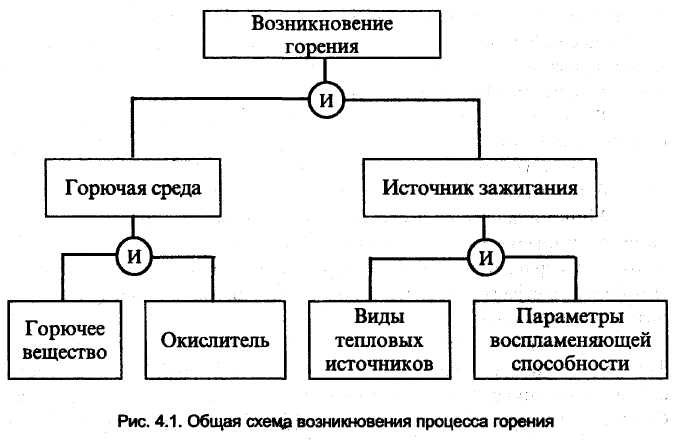 Все горючие (сгораемые) вещества содержат углерод и водород, — основные компоненты газопаровоздушной горючей смеси, участвующие в реакции горения. Температура воспламенения горючих веществ и материалов различна и не превышает для большинства 300°С.Физико-химические основы горения заключаются в термическом разложении вещества или материала до углеводородных паров и газов, атомы которых под воздействием высоких температур (физическая составляющая экзотермического процесса) вступают в химическое взаимодействие с окислителем (кислородом воздуха), превращаясь в процессе сгорания в углекислый газ (двуокись углерода, COj) и воду, и при этом выделяется тепло и световое излучение. Горение веществ и материалов возможно только при определенном количестве кислорода в воздухе. Содержание кислорода, при котором исключается возможность горения различных веществ и материалов, устанавливается опытным путем. Так, для картона и хлопка самозатухание наступает при 14% (об.) кислорода, а полиэфирной ваты — при 16% (об.) [103].Исключение окислителя (кислорода воздуха) является одной из условий прекращения горения на котором основываются способы тушения пожаров. ТЕМА 9:  «ПРАКТИЧЕСКИЕ ЗАНЯТИЯ»Отработать практические действия при получении сигнала «ПОЖАР». Провести тренировку в соответствии с инструкцией «Действия при возникновении пожаров и иных чрезвычайных ситуаций». Пройти практическое ознакомление с огнетушителем.ИНСТРУКЦИЯ
по проведению тренировок  «Действия при возникновении пожаров и иных чрезвычайных ситуаций»Настоящая инструкция подготовлена в целях совершенствования системы подготовки персонала школы к действиям, в условиях возникновения пожароопасных и иных чрезвычайных ситуаций за счет повышения роли тренировок, максимально приближенных к возможным реальным ситуациям. Приобретение персоналом школы устойчивых навыков, необходимых для принятия быстрых и четких решений и выполнения действий, необходимых для предупреждения опасных последствий, которые могут иметь место при возникновении пожаров и иных чрезвычайных ситуациях.Задачи проведения тренировок.Задачами проведения с персоналом школы тренировок являются:Обучение персонала умению идентифицировать исходное событие. Проверка готовности персонала к эвакуации и проведению работ по тушению пожара и ликвидации последствий чрезвычайных ситуаций.Поддержание на современном уровне профессиональной и психофизиологической подготовленности персонала, необходимой для осуществления успешных действий по устранению нарушений в работе, связанных с пожарами и чрезвычайными ситуациями, а также по эвакуации людей, предотвращению развития пожара, его локализации и ликвидации.Обучение навыкам и действиям по своевременному предотвращению возможных аварий и повреждений оборудования, являющихся следствием воздействия опасных факторов пожара и чрезвычайных ситуаций, обучение правилам оказания доврачебной помощи пострадавшим на пожаре и при чрезвычайных ситуациях, правилам пользования индивидуальными средствами защиты.Обучение порядку и правилам взаимодействия персонала объекта с пожарно-спасательными подразделениями и медицинским персоналом.Выработка у персонала навыков и способности самостоятельно, быстро и безошибочно ориентироваться в ситуации при возникновении угрозы пожара и чрезвычайных или самого пожара, определять решающее направление действий и принимать правильные меры по предупреждению или ликвидации пожара.Отработка организации немедленного вызова подразделений ГПС и последующих действий при срабатывании установок автоматической противопожарной защиты, обнаружении задымления или пожара.Обучение приемам и способам спасения и эвакуации людей и материальных ценностей.Проверка результатов обучения персонала по вопросам пожарной безопасности.Проверка знаний персоналом инструкций, применяемых в пожароопасных ситуациях. Практическая отработка рациональных приемов и методов использования имеющейся техники, стационарных установок пожаротушения. Проверка правильности понимания персоналом своих действий, осуществляемых в условиях пожара. Проверка знаний персоналом мест расположения первичных средств пожаротушения, внутренних пожарных кранов, систем пожарной сигнализации и пожаротушения, способов введения их в действие.Проверка умения руководителя тушения пожара четко координировать действия участников по организации ликвидации возможного (условного) пожара до прибытия подразделения ГПС.Руководство организацией и проведением тренировок возлагается на директора школы или ответственных за пожарную безопасность.Анализ результатов предыдущих тренировок может выявить необходимость в тех или иных изменениях программы или продолжительности тренировок.Организация подготовки и проведения тренировок.Практическая отработка планов эвакуации - важная составная часть профессиональной подготовки персонала объекта. Они являются основной формой контроля подготовленности персонала к тушению пожаров и действиям при чрезвычайных ситуациях.Во время тренировок у персонала вырабатываются навыки быстро находить правильные решения в условиях пожара, коллективно проводить эвакуацию, работу по его тушению, правильно применять средства пожаротушения.На каждом объекте в рамках годового плана-графика работы с персоналом должен составляться график проведения противопожарных тренировок, утвержденный руководителем объекта.В графике указываются: месяц проведения тренировки, вид тренировки, тренирующаяся смена или структурное подразделение.Годовой план-график разрабатывается совместно с руководителями структурных подразделений. На основе этого плана каждое структурное подразделение составляет свой годовой план-график работы с персоналом.Эффективность противопожарных тренировок зависит от правильности их подготовки и организации проведения, от качества аналитической проработки действий персонала во время тренировки и правильности принятых решений по результатам критического разбора (обсуждения) тренировок после их завершения.Эффективность противопожарных тренировок в значительной степени зависит также от результатов, достигнутых при инструктажах, проводимых в рамках общей программы противопожарной подготовки персонала. Обучение персонала во время тренировок оказывается более успешным, если инструктажи проводились незадолго до начала тренировок, в связи с этим перед началом тренировки все её участники должны собираться в зале, где руководитель тренировки используя план эвакуации объясняет задачу каждого участника.Противопожарные тренировки подразделяются на объектовые, тренировки структурных подразделений, совместные с подразделениями ГПС  и индивидуальные.Объектовой противопожарной тренировкой следует считать тренировку, темой которой является нарушение по причине пожара режима работы объекта в целом и в ней задействован персонал всего объекта. Руководителем объектовой противопожарной тренировки является руководитель или главный инженер объекта.Тренировкой структурного подразделения следует считать тренировку, темой которой является нарушение режима работы одного структурного подразделения и в которой требуется участие персонала только этого подразделения.В совместных тренировках участвуют персонал объекта и подразделения ГПС. Совместные тренировки позволяют отработать взаимодействие и взаимопонимание  персонала объекта и подразделений ГПС.На период совместной тренировки распоряжением руководителя объекта выделяются консультанты из числа педагогических работников, которые обязаны следить, чтобы распоряжения и действия руководителя тренировки и РТП соответствовали требованиям действующих на объекте правил техники безопасности.Индивидуальные тренировки проводятся для вновь принятого персонала после прохождения инструктажа на рабочем месте, для персонала, который по какой-либо причине не участвовал в плановой тренировке (отпуск, болезнь и т.п.)Тренировка по эвакуации назначается приказом руководителя объекта о подготовке тренировки в котором отражается цель, дата и время, руководитель тренировки, начальник штаба тренировки.Начальником штаба тренировки разрабатывается план проведения тренировки в котором отражается тема тренировки, её цели, состав участников и календарный план подготовки и проведения. В календарном плане отражаются этапы подготовки и проведения тренировки, задачи штабу, персоналу, посредникам и участникам с указанием мест проведения, времени и ответственных исполнителей. Порядок (этапы) проведения тренировки могут быть определены как календарным планом, так и отдельным документом, утверждённым руководителем тренировки.Эффективность проведения тренировки во многом зависит от действий посредников и самого персонала. Посредники назначаются из числа педагогических работников, а при совместной тренировке - дополнительно из личного состава подразделения ГПС. Количество посредников определяет руководитель тренировки.При подготовке посредников руководитель тренировки должен:- ознакомить их с тактическим замыслом тренировки и возможными вариантами его решения;- организовать с ними изучение объекта, где будет проводиться тренировка, распределить их по участкам работы;- ознакомить с обязанностями в качестве посредников;- дать указания о порядке применения средств имитации на условном пожаре;- обратить внимание на необходимость соблюдения техники безопасности во время тренировки.Посредник обязан:- ознакомиться с тактическим замыслом и ожидаемым решением по создаваемой обстановке;- в соответствии с порядком, предусмотренным руководителем тренировки, имитировать обстановку условного пожара, вовремя и в положенном месте объявить вводные для персонала;- в необходимых случаях немедленно принимать меры по предупреждению ошибочных действий любого участника тренировки, которые могут привести к несчастному случаю, аварии, повреждению оборудования или нарушению технологического процесса;- вести необходимые записи о действиях персонала на тренировке и о выполнении вводных.Посредники не должны допускать таких уточнений, которые могут послужить раскрытием тактического замысла руководителя тренировки. При наличии имитирующих средств обстановки условного пожара посредники могут не ставить вводные, а запрашивать у тренирующихся, с какой обстановкой они встретились и какое решение приняли.Любой участник тренировки может уточнять у посредника данные об обстановке на участке условного пожара.При подготовке персонала руководитель тренировки должен:- Довести информацию об объёмно – планировочных решениях объекта, состоянии систем противопожарной защиты в том числе оповещения и управления эвакуацией людей при пожаре;- Довести замысел тренировки;- Довести порядок действий при возникновении пожара, а также стадии развития пожара, порядок действий по самостоятельному тушению пожара, оказанию первой доврачебной помощи пострадавшим и др. Все категории участников при проведении противопожарных тренировок должны иметь следующие отличительные знаки:- посредники - отличительную повязку на правом рукаве;- руководитель тушения пожара - красную отличительную повязку;- тренирующийся персонал - желтую повязку на правом рукаве.Обстановку условного пожара при проведении противопожарных тренировок имитируют следующими средствами:- очаг пожара - красными флажками (работать без изолирующих противогазов запрещается!);- зона задымления - синими флажками;- зона токсичных газов, радиоактивности, выделения вредных паров - желтыми флажками.Имитация пожара на тренировках должна быть наглядной и такой, чтобы посредники имели возможность изменять ее на определенном участке в соответствии с тактическим замыслом руководителя тренировки.В качестве средств имитации пожара допускается использовать дымовые шашки, фонари и другие средства, способствующие созданию необходимой обстановки.Применять для имитации средства, которые могут вызвать пожар или нанести ущерб помещениям и оборудованию, запрещается.Анализ (разбор) результатов противопожарной тренировки и подведение ее итогов.Разбор тренировки производится для оценки правильности действий при эвакуации людей и ликвидации пожара, предусмотренных темой тренировки, а также для выработки мероприятий, способствующих снижению пожарной опасности объекта и повышающих уровень  безопасности обслуживающего персонала.Разбору подлежат объектовые, тренировки структурных подразделений, совместные и индивидуальные тренировки. Разбор должен производиться руководителем тренировки с привлечением посредником сразу же после окончания тренировки. На разборе тренировки должен присутствовать весь персонал, принимавший в ней участие.Разбор тренировки должен проводиться в следующей последовательности:- руководитель сообщает цели, задачи и программу проведенной тренировки;- представитель объекта (при совместной тренировке) сообщает о действиях обслуживающего персонала объекта до и после прибытия подразделений ГПС;- руководитель тушения пожара (от АС - при цеховой и объектовой тренировке и от ГПС - при совместной тренировке) докладывает руководителю тренировки о сложившейся на тренировке обстановке и принятых им решениях по ликвидации пожара, а также по предотвращению развития аварии, отмечает правильные действия персонала и недостатки;- действия РТП уточняет посредник (если таковой предусматривался программой), который дает свою оценку его действиям;- посредники других участков тренировки (если такие по программе предусматривались) докладывают о действиях персонала и дают свою оценку с анализом ошибок участников тренировки;- руководитель тренировки по эвакуации в ходе разбора может требовать объяснение от любого лица, участвующего в тренировке и присутствующего на разборе.При разборе тренировки в отношении каждого участника должны быть обсуждены следующие моменты: знание плана эвакуации; понимание поставленных задач и сущности происходившего процесса; правильность действий при эвакуации и ликвидации условного пожара; характер допущенных ошибок и причины их совершения; должностных инструкций, знание мест расположения средств управления оборудованием; знание аппаратуры, арматуры, защитных средств по технике безопасности; первичных и стационарных средств пожаротушения, их местонахождения и порядка их применения; умение оказывать первую помощь пострадавшим при несчастных случаях и пожарах.В заключение разбора руководитель противопожарной тренировки подводит итоги и дает оценку проведенной тренировке, а также индивидуальную оценку всем ее участникам (хорошо, удовлетворительно, неудовлетворительно).Если при проведении тренировки поставленные цели не были достигнуты, руководители подразделений не обеспечили решения поставленных задач, то проводятся повторные тренировки этих подразделений на данном или другом объекте. Результаты тренировок фиксируются в журнале учёта тренировок.Пожарно-технический минимумдля учениковТЕМАТИЧЕСКИЙ ПЛАНИтого:                                                                 10 часовУЧЕБНАЯ ПРОГРАММАТема 1.Основные нормативные документы, регламентирующие требования пожарной безопасностиФедеральный закон от 21 декабря 1994 г. N 69-ФЗ "О пожарной безопасности". Правила противопожарного режима в Российской Федерации. Инструкции по пожарной безопасности. Система обеспечения пожарной безопасности. Права, обязанности, ответственность должностных лиц за обеспечение пожарной безопасности.Тема 2.Организационные мероприятия по обеспечению пожарной безопасности в зданиях и помещениях с массовым скоплением людейКраткий обзор пожаров в общественных зданиях. Примеры наиболее характерных пожаров в помещениях офисов. Их анализ, причины. Обязанности руководителей учреждений по осуществлению мер пожарной безопасности. Основные организационные мероприятия по установлению противопожарного режима. Порядок обучения служащих мерам пожарной безопасности на рабочих местах и действиям при возникновении пожара. Создание в учреждениях пожарно-технических комиссий, добровольных пожарных дружин, их задачи и практическая деятельность.Тема 3.Меры пожарной безопасности в зданиях и помещениях с массовым скоплением людейМеры пожарной безопасности при эксплуатации электрических сетей, электрооборудования и электронагревательных приборов. Короткое замыкание, перегрузка, переходное сопротивление, искрение, их сущность, причины возникновения и способы предотвращения. Хранение и обращение с огнеопасными жидкостями. Основные факторы, определяющие пожарную опасность ЛВЖ и ГЖ. Требования к местам их хранения. Разработка плана эвакуации, содержание путей эвакуации, пользование лифтами во время пожара. Особенности распространения огня в зданиях повышенной этажности. Повышенная опасность продуктов горения. Незадымляемые лестничные клетки. Специальные требования пожарной безопасности к помещениям с размещением значительного количества электроприборов, офисного оборудования и оргтехники. Порядок хранения печатной продукции и документов.Тема 4.Первичные средства пожаротушения, автоматические установки пожарной сигнализации и пожаротушения. Действия при возникновении пожара, вызов пожарной охраныПервичные средства тушения пожаров, их использование при возникновении загорания. Автоматические установки пожарной сигнализации и пожаротушения. Назначение, устройство, принцип действия и применение углекислотных, порошковых и аэрозольных огнетушителей. Назначение, устройство, оснащение и правила эксплуатации внутренних пожарных кранов. Использование подсобных средств и пожарного инвентаря для тушения пожара. Нормы обеспечения учреждений средствами пожаротушения. Действия сотрудников офисов при возникновении пожара, вызов, встреча и сопровождение пожарных команд к месту пожара. Порядок проведения эвакуации из зданий повышенной этажности и помещений с массовым пребыванием людей. Действия в случае значительного задымления. Действия по предотвращению паники. Оказание доврачебной помощи пострадавшим при пожаре.Практическое занятие.Организация учений по эвакуации персонала. Работа с огнетушителем.ЗачетПроверка знаний пожарно-технического минимума.Пожарно-технический минимум для сотрудников,осуществляющих круглосуточную охрану ТЕМАТИЧЕСКИЙ ПЛАНИтого:                                                                  7 часовУЧЕБНАЯ ПРОГРАММАТема 1.Требования пожарной безопасности к зданиям и помещениямПравила противопожарного режима в Российской Федерации. Инструкции по пожарной безопасности. Объемно-планировочные и конструктивные решения зданий. Противопожарный режим. Пути эвакуации и эвакуационные выходы. План эвакуации.Тема 2.Технические средства пожаротушения, противопожарный инвентарьПервичные средства пожаротушения. Классификация огнетушителей. Область применения. Назначения, правила применения, местонахождение на предприятии. Назначение и устройство внутреннего противопожарного водопровода, пожарных кранов, их местонахождение на предприятии. Автоматические установки пожарной сигнализации (далее - АУПС) и автоматические установки пожаротушения (далее - АУПТ). Схема размещения на предприятии. Действия при срабатывании АУПС и АУПТ. Виды пожарного оборудования и инвентаря, назначение, устройство, месторасположение.Тема 3.Действия при пожареОбщий характер и особенности развития пожара. Порядок сообщения о пожаре. Действия до прибытия пожарных подразделений. Принятие мер по предотвращению распространения пожара. Встреча противопожарных формирований. Действия после прибытия пожарных подразделений. Пожарная безопасность в жилом секторе.Тема 4.Практическое занятиеПрактическое ознакомление и работа с огнетушителем на модельном очаге пожара. Тренировка использования пожарного крана.ЗачетПроверка знаний пожарно-технического минимума.КОНТРОЛЬНЫЕ ВОПРОСЫдля проверки знаний требований пожарной безопасности 1. Определение «ПОЖАР»А. Неконтролируемое горение, причиняющее вред жизни и здоровью граждан;Б. Неконтролируемое горение, причиняющее материальный ущерб, вред жизни и здоровью граждан, интересам общества и государства;2. Определение «ТРЕБОВАНИЯ ПОЖАРНОЙ БЕЗОПАСНОСТИ»А. Специальные условия, установленные в целях обеспечения пожарной безопасности законодательством Российской Федерации;Б. Специальные условия социального и (или) технического характера, установленные в целях обеспечения пожарной безопасности законодательством Российской Федерации, нормативными документами или уполномоченным государственным органом;3. Определение «ПРОТИВОПОЖАРНЫЙ РЕЖИМ»А. Требования пожарной безопасности, устанавливающие правила поведения людей, в целях обеспечения пожарной безопасности;Б. Требования пожарной безопасности, устанавливающие правила поведения людей, порядок организации производства и (или) содержания территорий, зданий, сооружений, помещений организаций и других объектов в целях обеспечения пожарной безопасности;4. Нормативные документы по пожарной безопасностиА. Национальные стандарты, своды правил, содержащие требования пожарной безопасности (нормы и правила);Б. Национальные стандарты, своды правил, содержащие требования пожарной безопасности (нормы и правила), правила пожарной безопасности, а также действовавшие до дня вступления в силу соответствующих технических регламентов нормы пожарной безопасности, стандарты, инструкции и иные документы, содержащие требования пожарной безопасности;В. правила пожарной безопасности;5. Определение «СИСТЕМА ОБЕСПЕЧЕНИЯ ПОЖАРНОЙ БЕЗОПАСНОСТИ»А. Совокупность сил и средств, направленных на борьбу с пожарами.Б. Совокупность сил и средств, а также мер правового, организационного, экономического, социального и научно-технического характера, направленных на борьбу с пожарами.6. На чем основывается законодательство Российской Федерации в области пожарной безопасности?А. На Правилах противопожарного режима в Российской ФедерацииБ. На Техническом регламенте о требованиях пожарной безопасностиВ. На Конституции РФ7. Кто несет ответственность за нарушение правил пожарной безопасности?А. Организации, нарушившие требования пожарной безопасностиБ. Должностные лица, нарушившие требования пожарной безопасностиВ. Организации, их должностные лица и граждане, нарушившие требования пожарной безопасности8. Что относится к организационным мероприятиям по обеспечению пожарной безопасности в зданиях и помещениях?А. Разработка инструкций, издание приказов, положенийБ. Организация обучения мерам пожарной безопасностиВ. Все выше перечисленное9. Требования пожарной безопасности к путям эвакуацииА. Отделка из негорючих материалов (согласно сертификату пожарной безопасности), пути эвакуации содержать свободными от посторонних предметовБ. Пути эвакуации содержать свободными от посторонних предметовВ. Пути эвакуации содержать свободными от посторонних предметов, открывание дверей по направлению движенияГ. Отделка из негорючих материалов (согласно сертификату пожарной безопасности), пути эвакуации содержать свободными от посторонних предметов, открывание дверей по направлению движения и другие требования согласно действующего законодательства10. Действия при пожареА. Позвонить по телефону 01 или 112 с сотовогоБ. Оповестить находящихся в здании людей о пожареВ. Эвакуация из зданияГ. Все выше перечисленные действия11. Определение «ПЕРВИЧНЫЕ СРЕДСТВА ПОЖАРОТУШЕНИЯ»А. Устройства, материалы и инструменты предназначенные для тушения пожара.Б. Устройства, материалы и инструменты предназначенные для локализации или тушения пожара в начальной стадии его развития12. Что относится к первичным средствам пожаротушенияА. Огнетушитель, внутренний пожарный водопровод, кошма, ящик с пескомБ. Пожарная сигнализацияВ. Все выше перечисленное13. Первая помощь при отравлении угарным газомА. Обеспечить доступ свежего воздуха к пострадавшему или вынести его на свежий воздухБ. Расстегнуть одежду на пострадавшем, чтобы ославить давление на органы дыханияВ. Дать понюхать нашатырный спирт на ватном тампонеГ. Все выше перечисленное14. Первая помощь при ожогах, полученных на пожареА. Потушить горящую одежду и дать пострадавшему обезболивающееБ. Дать пострадавшему обезболивающее и охладить место ожогаВ. Охладить место ожога (при ожогах 3 степени через стерильную повязку)Г. Потушить горящую одежду, дать пострадавшему обезболивающее,  охладить место ожога (при ожогах 3 степени через стерильную повязку), направить пострадавшего в лечебное учреждение.СОГЛАСОВАНО:                                                                                       УТВЕРЖДАЮ:Председатель ПК:                                                       Директор школы:         __________Бережная Л.Г..                                           __________Е.Н.Бережная. «11» января 2016 год                                                  «11» января 2016 год                                                  ПОЛОЖЕНИЕ
«О порядке обучения и проверке знанийпо правилам электробезопасности в МБОУ Заполосной ООШ.Общие положения.1.1. Настоящее Положение об организации обучения и проверки знаний правил по электробезопасности работников школы разработано в целях реализации Основ законодательства Российской Федерации об охране труда.
Положение устанавливает единые требования к организации  и проверки знаний работников и учеников школы  Правил эксплуатации электроустановок потребителей, Правил техники безопасности при эксплуатации электроустановок потребителей, Правил пользования электрической энергией, Правил устройства электроустановок; инструкций по охране труда и другой нормативно - технической документации, регламентирующей эксплуатацию, наладку и ремонт электротехнического оборудования.1.2. Обучению и проверке знаний правил по электробезопасности подлежит:1.2.1. Электротехнический персонал:
- осуществляющий оперативное управление электрохозяйством оздоровительного лагеря и оперативное обслуживание электроустановок (техническое обслуживание,  допуск к работе и надзор за работающими);
- выполняющий все виды работ по ремонту, реконструкции и монтажу электрооборудования;Примечание. К электротехническому персоналу относятся: ответственные за электрохозяйство лагеря, лицо, замещающие ответственного за электрохозяйство лагеря на период отсутствия (отпуск, командировка, болезнь); электрик, выполняющий работы, перечисленные в п.1.2.1. Настоящих Правил.1.2.2. Неэлектротехнический персонал:
- выполняющий работы, при которых может возникнуть опасность поражения электрическим током.
.	Требования к персоналу, осуществляющему эксплуатацию электроустановок.2.1. В целях организации эксплуатации электроустановок в соответствии с требованиями правил по электробезопасности и другой нормативно - технической документации директор лагеря утверждает:2.1.1. Перечень должностей электротехнического и электротехнологического персонала, которому для выполнения функциональных обязанностей необходимо иметь  III-IV квалификационную группу по электробезопасности. 2.1.2. Перечень должностей и профессий для неэлектротехнического персонала, которому для выполнения функциональных обязанностей требуется иметь I и II квалификационную группу по электробезопасности. 
Вышеперечисленные перечни разрабатывает ответственный за электрохозяйство лагеря с учетом Правил техники безопасности при эксплуатации электроустановок потребителей.2.2. Ответственный за электрохозяйство лагеря; лицо, его заменяющее в период длительного отсутствия, должно иметь квалификационную группу по  электробезопасности  не ниже IV для работы в  электроустановках до 1000 В.2.3. Электрик лагеря должен иметь III квалификационную группу по электробезопасности.2.4. Лицо, относящееся к электротехническому персоналу, осуществляющее на рабочем месте инструктаж и проверку знаний по электробезопасности должно иметь квалификационную группу по электробезопасности не ниже III.2.5. Неэлектротехническому персоналу по результатам проверки знаний правил по электробезопасности с учетом утвержденного перечня (п. 2.1.2 настоящего Положения) присваивается I квалификационная группа по электробезопасности. Результаты проверки оформляются в журнале проверки. Удостоверение не выдается.
2.6. Для поддержания в работоспособном состоянии электрического и электротехнологического оборудования и сетей, обеспечения их безопасной эксплуатации директор лагеря назначает ответственного за электрохозяйство, а также лицо, его замещающее, на период длительного отсутствия.
Назначение ответственных за электрохозяйство оформляется приказом по районному отделу образования. Обязанности и права указанных лиц отражаются  в должностных инструкциях.2.7. Разрешается  возлагать  ответственность за электрохозяйство лагеря  на работника по совместительству.2.8. Электротехнический  и электротехнологический  персонал, обслуживающий действующие электроустановки  своевременно  направляется в  поликлинику для  прохождения  периодических и внеочередных медицинских осмотров.       Организация обучения и проверки знаний правил по электробезопасности.3.1.Проверка знаний правил по электробезопасности, должностных инструкций работников   проводится:
- первичная - перед допуском работника к самостоятельной работе;
- периодическая - согласно п. 3.3 настоящего Положения;
- внеочередная - при нарушении работниками правил по электробезопасности и инструкций.3.2. Электротехнический персонал  проходит производственное обучение на рабочем месте:
- перед допуском к самостоятельной работе в электроустановках;
Программу производственного обучения составляет ответственный за электрохозяйство.3.3. Периодическая проверка знаний правил по электробезопасности  должностных инструкций электротехническим и электротехнологическим персоналом организуется: Один раз в год - для электротехнического персонала, обслуживающего действующие электроустановки. 3.4. Для проверки знаний работниками правил по электробезопасности приказом по лагерю утверждается постоянно действующая квалификационная комиссия в составе не менее трех человек.3.5. В состав квалификационной комиссии  включаются лица, прошедшие проверку знаний правил по электробезопасности и имеющие соответствующий документ (удостоверение). Один из членов комиссии должен иметь квалификационную группу по электробезопасности не ниже, чем у лиц, проходящих проверку знаний в этой комиссии.
Примечание. В работе квалификационной комиссии, где проходит проверку знаний ответственный за электрохозяйство лагеря, как правило, должен принимать участие директор лагеря.3.6. Комиссия в составе директора лагеря, представителя комитета профсоюза лагеря и лица имеющего III группу и выше  по электробезопасности  осуществляет проверку знаний правил по электробезопасности работников школы на 1 группу по электробезопасности.3.7. Результаты индивидуальной проверки знаний правил по электробезопасности работников  лагеря отражаются в протоколе проверки знаний по форме согласно Приложению 1. П Р О Г Р А М М АПРОВЕДЕНИЯ ИНСТРУКТАЖА, ПРОВЕРКИ ЗНАНИЙ И ПРИСВОЕНИЯI ГРУППЫ ПО ЭЛЕКТРОБЕЗОПАСНОСТИ РАБОТНИКАМ НЕЭЛЕКТРОТЕХНИЧЕСКОГО ПЕРСОНАЛА Лекционный материалоб опасности электрического тока и последствиях воздействияего на тело человека1. Общие сведения об опасности электрического тока.Практически все рабочие места, где имеется электрооборудование (переносные электроприемники) под напряжением, считаются опасными. В каждом таком месте нельзя считать ис​ключенной опасность поражения человека электрическим током. Приблизительно 70% несчастных случаев, связанных с поражением электрическим током, проис​ходит во время профессиональной деятельности потерпевших. Согласно многолетним статистическим данным в общем производственном травматизме электро​травмы составляют около 2%, а в смертельном – около 20%.ДЕЙСТВИЕ ЭЛЕКТРИЧЕСКОГО ТОКА НА ЧЕЛОВЕКАТело человека является проводником электрического тока. Электрический ток имеет существенные особенности, отличающие его от других вредных и опасных про​изводственных факторов.Первая особенность электрического тока в том, что он не обладает цветом, запахом, звуком, а поэтому человек не может с помощью собственных органов чувств определить наличие электрического тока.Вторая особенность электрического тока в том, что получить электротравму можно без непосредственного контакта с токоведущими частями (например, при перемещении по земле (токопроводящему полу) вблизи поврежденной электроустановки, электроприемника (в случае замыкания на землю, пол), а также через электрическую дугу, разряд молнииТретья особенность электрического тока в том, что проходя через тело человека, элект​рический ток оказывает свое действие не только в местах кон​тактов и на пути прохождения через организм, но и вызывает рефлекторное воздействие, нарушая нормальную деятельность отдельных органов и систем организма человека (нервной, сердечно-сосудиетой, органов дыхания и др.)Электрический ток, проходя через организм человека, оказывает биологическое, электрохимическое, тепловое и механическое действие.Биологическое действие тока проявляется в раздражении и возбуждении тканей и органов. Вследствие этого наблюдаются судороги скелетных мышц, которые могут привести к останов​ке дыхания, отрывным переломам к вывихам конечностей, спазму голосовых связок.Электролитическое действие тока проявляется в электро​лизе (разложении) жидкостей, в том числе крови, а также су​щественно изменяет функциональное состояние клеток.Тепловое действие приводит к ожогам кожного покрова, а также гибели подлежащих тканей, вплоть до обугливания.Механическое действие тока проявляется в расслоении тка​ней и даже отрывах частей тела.Характерные виды местных электротравм - электрические ожоги, электрические знаки, металлизация кожи, электроофтальмия и механические повреждения.Наиболее распространенные электротравмы - электричес​кие ожоги. По глубине поражения все ожоги делятся на четыре степени:- первая - покраснение и отек кожи;- вторая - водяные пузыри;- третья - омертвление поверхностных и глубоких слоев кожи;- четвертая - обугливание кожи, поражение мышц, сухожи​лий и костей.Металлизация кожи - проникновение в ее частичек металла, расплавившегося под действием электрической дуги.Электроофтальмия - воспаление наружных оболочек глаз в результате воздействия мощного потока ультрафиолетовых лучей. Происходит чаще всего при проведении электросварочных работ.Механические повреждения возникают в результате резких, непроизвольных, судорожных сокращений мышц под действием тока, проходящего через тело человека. При этом возможны разрывы кожи, кровеносных сосудов и нервной ткани, а также вывихи суставов и переломы костей.Электрический удар - это возбуждение тканей организм проходящим через него электрическим током, сопровождаю​щееся сокращением мышц.Многообразие действия электрического тока на организм приводит к различным электротравмам. Условно все электротравмы можно разделить на местные и общие.К местным электротравмам относятся местные повреждения организма или ярко выраженные местные нарушения целостности тканей тела, в том числе костных тканей, вызванные воздействием электрического тока или электрической дуги.К наиболее характерным местным травмам относятся электрические ожоги, электрические знаки, металлизация кожи, механические повреждения и электроофтальмия.Электрический ожог (покровный) возникает, как правило, в электроустановках до 1000 В. При более высоком напряжении возникает электрическая дуга или искра, что вызывает дуговой электрический ожог.Токовый ожог участка тела является следствием преобразования энергии электрического тока, проходящего через этот участок, в тепловую. Этот ожог определяется величиной тока, временем его прохождения и сопротивлением участка тела, подвергшегося воздействию тока. Максимальное количество теплоты выделяется в месте контакта проводника с кожей. Поэтому в основном токовый ожог является ожогом кожи. Однако токовым ожогом могут быть повреждены и подкожные ткани. При токах высокой частоты наиболее подвержены токовым ожогам внутренние органы.Электрическая дуга вызывает обширные ожоги тела человека. При этом пораже​ние носит тяжелый характер и нередко оканчивается смертью пострадавшего.Электрические знаки воздействия тока представляют собой резко очерченные пятна серого или бледно-желтого цвета на поверхности тела человека. Обычно они имеют круглую или овальную форму и размеры 1—5 мм с углублением в центре. Пораженный участок кожи затвердевает подобно мозоли. Происходит омертвение верхнего слоя кожи. Поверхность знака сухая, не воспаленная. Электрические знаки безболезненны. С течением времени верхний слой кожи сходит и пораженное место приобретает первоначальный цвет, эластичность и чув​ствительность.Металлизация кожи — проникновение в верхние слои кожи частичек металла, расплавившегося под действием электрической дуги. Такие случаи происходят при коротких замыканиях, отключения рубильников под нагрузкой. При этом брызги расплавившегося металла под действием возникших динамических сил и теплового потока разлетаются во все стороны с большой скоростью. Так как расплавившиеся частицы имеют высокую температуру, но небольшой запас теплоты, то они не спо​собны прожечь одежду и поражают обычно открытые части тела — лицо, руки.Пораженный участок кожи имеет шероховатую поверхность. Пострадавший ощу​щает на пораженном участке боль от ожогов и испытывает напряжения кожи от присутствия в ней инородного тела. Особенно опасно поражение расплавленным металлом глаз. Поэтому такие работы, как снятие и замена предохранителей, долж​ны проводиться в защитных очках.При постоянном токе металлизация кожи возможна и в результате электролиза, который возникает при плотном и относительно длительном контакте с токоведущей частью, находящейся под напряжением. В этом случае частички металла зано​сятся в кожу электрическим током, который одновременно разлагает органическую жидкость в тканях, образует в ней основные и кислотные ионы.Механические повреждения являются следствием резких непроизвольных судорожных сокращений мышц под действием тока, проходящего через тело челове​ка. В результате могут произойти разрывы сухожилий, кожи, кровеносных сосудов и нервной ткани. Могут иметь место также вывихи суставов, и даже переломы костей. Механические повреждения, вызванные судорожным сокращением мышц, происходят в основном в установках до 1000 В при длительном нахождении челове​ка под напряжением.Электроофтальмия возникает в результате воздействия потока ультрафиолето​вых лучей (электрической дуги) на оболочку глаз, в результате чего их наружная оболочка воспаляется. Электроофтальмия развивается через 4—8 часов после облуче​ния. При этом имеют место покраснение и воспаление кожи лица и слизистых обо​лочек век, слезотечение, гнойные выделения из глаз, спазмы век и частичная поте​ря зрения. Пострадавший испытывает головную боль и резкую боль в глазах, усили​вающуюся на свету. В тяжелых случаях нарушается прозрачность роговой оболочки. Предупреждение электроофтальмии при обслуживании электроустановок обес​печивается применением защитных очков или щитков с обычным стеклом.Общие электротравмы возникают при возбуждении живых тканей организма протекающим через него электрическим током и проявля​ются в непроизвольном судорожном сокращении мышц тела. При этом под угрозой поражения оказывается весь организм из-за нарушения нормальной работы различ​ных его органов и систем, в том числе сердца, легких, центральной нервной систе​мы и пр. К общим электротравмам относят электрические удары.Электрический удар - это возбуждение тканей организм проходящим через него электрическим током, сопровождаю​щееся сокращением мышц.В зависимости от исхода воздействия тока на организм человека электрические удары можно разделить на следующие пять степеней:I— судорожное, едва ощутимое сокращение мышц;II— судорожное сокращение мышц, сопровождающееся сильными болями, без потери сознания;III — судорожное сокращение мышц с потерей сознания, но с сохранившимися дыханием и работой сердца;IV — потеря сознания и нарушение сердечной деятельности и дыхания;V — отсутствие дыхания и остановка деятельности сердца (клиническая смерть).Электрический удар может не привести к смерти человека, но вызвать такие расстройства в организме, которые могут проявиться через несколько часов или дней (появление аритмии сердца, стенокардии, рассеянности, ослабление памяти и внимания).Различают два основных этапа смерти: клиническую и биологическую.Клиническая смерть (внезапная смерть) — кратковременное переходное со​стояние от жизни к смерти, наступающее с момента прекращения деятельности сердца и легких. У человека, находящегося в состоянии клинической смерти, от​сутствуют все признаки жизни: дыхание отсутствует, сердце не работает, болевые раздражения не вызывают реакции организма, зрачки глаз резко расширены и не реагируют на свет. Однако в этот период жизнь в организме еще полностью не угасла, т.е. ткани и клетки не сразу подвергаются распаду, и сохраняют жизнеспо​собность. Первыми начинают погибать очень чувствительные к кислородному голо​данию клетки головного мозга. Через некоторое время (4—6 мин.) происходит мно​жественный распад клеток головного мозга, что приводит к необратимым разруше​ниям и практически исключает возможность оживления организма. Однако если до окончания этого периода пострадавшему будет оказана первая медицинская помощь, то развитие смерти можно приостановить и сохранить жизнь человека.Биологическая смерть — необратимое явление, которое характеризуется прекращением биологических процессов в клетках и тканях организма и распадом белковых структур. Биологическая смерть наступает по истечении клинической смер​ти (7—8 мин.).Причинами смерти от электрического тока могут быть: прекращение работы серд​ца, остановка дыхания и электрический шок.Воздействие тока на мышцу сердца может быть прямым, когда ток проходит непосредственно через область сердца, и рефлекторным, то есть через центральную нервную систему. В обоих случаях может произойти остановка сердца или возникнет его фибрилляция. Фибрилляция сердца — хаотическое разновременное сокращение волокон сердечной мышцы, при котором сердце не в состоянии гнать кровь по сосудам. Токи меньше 50 мА и больше 5 А частотой 50 Гц фибрилляции сердца, как правило, не вызывают.Прекращение дыхания обычно происходит в результате непосредственного воз​действия тока на мышцы грудной клетки, участвующие в процессе дыхания.Электрический шок — своеобразная тяжелая нервно-рефлекторная реакция организма в ответ на чрезмерное раздражение электрическим током, сопровождающая​ся глубокими расстройствами кровообращения, дыхания, обмена веществ и т.п. При шоке непосредственно после воздействия электрического тока у пострадавшего на​ступает кратковременная фаза возбуждения, когда он остро реагирует на возник​шие боли, у него повышается кровяное давление. Вслед за этим наступает фаза торможения и истощение нервной системы, когда резко снижается кровяное давле​ние, падает и учащается пульс, ослабевает дыхание, возникает депрессия. Шоковое состояние длится от нескольких десятков минут до суток. После этого может насту​пить или гибель человека или выздоровление, как результат активного лечебного вмешательства.Исход воздействия тока на организм человека зависит от значения и длительности прохождение тока через его тело, рода и частоты тока, индивидуальных свойств человека, его психофизиологического состояния, сопротивления тела человека, на​пряжения и других факторов.ФАКТОРЫ, ВЛИЯЮЩИЕ НА СТЕПЕНЬ ПОРАЖЕНИЯ ЭЛЕКТРИЧЕСКИМ ТОКОМТяжесть поражения электрическим током зависит от ряда факторов: величины силы, вида (рода) и часто​ты электрического тока, длительности его воздействия и пути прохождения через человека, условий окружающей среды, электрического сопротивления тела человека и его индивидуальных свойств.Сила токаДля характеристики воздействия электрического тока на человека установлены три критерия:— пороговый ощутимый ток - наименьшее значение силы электрического тока, вызывающего при прохождении через организм человека ощутимые раздражения. Человек начинает ощущать ток малого значения (0,6-1,5 мА при переменном токе с частотой 50 Гц и 5-7 мА при постоянном токе) -происходит легкое дрожание рук;— пороговый неотпускающий ток - наименьшее значение силы электрического тока (10-15 мА при частоте 50 Гц и 50-80 мА при постоянном токе), при котором человек не в состоянии преодолеть судороги мышц и не может разжать руку, в которой зажат проводник, или нарушить контакт с токоведущей частью;— пороговый фибрилляционный ток - наименьшее значение силы тока (от 100 мА до 5 А при частоте 50 Гц и от 300 мА до 5 А при постоянном токе), вызывающего при прохождении через тело человека фибрилляцию сердца - хаотические и разновременные сокращения волокон сердечной мыш​цы, что может привести к его остановкеПринято считать, что электрический ток величиной 100 мА и выше является смертельным.Вид токаПредельно допустимое значение постоянного тока в 3-4 раза выше допустимого значения пере​менного, но только при напряжении не выше 260-300 В. При больших величинах напряжения постоян​ный ток более опасен для человека вследствие его электролитического действия; он также воздейству​ет на сердечную деятельность человека.Частота электрического токаПринятая в энергетике частота электрического тока (50 Гц) представляет большую опасность возник​новения судорог и фибрилляции желудочков сердца. Фибрилляция не является мускульной реакцией, она вызывается повторяющейся стимуляцией с максимальной чувствительностью при частоте 10 Гц. Кроме того, на производстве используется электрический ток других (не 50 Гц) частот. Опасность действия тока снижается с увеличением частоты, но это не значит, что ток частотой 500 Гц менее опасен, чем 50 Гц.Продолжительность действия токаТяжесть поражения зависит от продолжительности действия электрического тока. Время прохож​дения электрического тока имеет решающее значение для определения степени поражения.При длительном действии электрического тока снижается сопротивление кожи (из-за потовыделе​ния) в местах контактов и внутренних органов вследствие электротехнических процессов, повышается вероятность прохождения тока в особенно опасный период сердечного цикла (фаза Т расслабления сердечной мышцы). Человек может выдержать смертельно опасный переменный ток 100 мА, если продолжительность действия тока не превысит 0,5 с.Путь электрического тока через тело человекаВажнейшим условием поражения человека электрическим током является путь этого тока. Если на пути тока оказываются жизненно важные органы (сердце, лег​кие, головной мозг), то опасность смертельного поражения очень велика. Если же ток проходит иными путями, то воздействие его на жизненно важные органы может быть лишь рефлекторным. При этом опасность смертельного поражения хотя и со​храняется, но вероятность ее резко снижается.Возможных пу​тей прохождения тока в теле человека неисчислимое количество. Однако характерными можно считать следующие:рука — рука;рука — нога;нога — нога;голова — рука;голова — нога.Наиболее опасными являются петли «голова — рука» и «голова — нога», когда ток может проходить не только через сердце, но и через головной и спинной мозг.Сопротивление тела человекаЭлектропроводность различных тканей организма неодинакова. Наибольшую электропроводность имеют спинномозговая жидкость, сыворотка крови и лимфа, затем - цельная кровь и мышечная ткань. Плохо проводят электрический ток внутренние органы, имеющие плотную белковую основу, вещество мозга и жировая ткань. Наибольшим сопротивлением обладает кожа и, главным образом, ее верхний слой (эпидермис).Сопротивление тела человека зависит от пола возраста людей: у женщин это сопротивление меньше, чем у мужчин, у детей меньше, чем у взрослых. Это объясняется толщиной и степенью огрубления верхнего слоя кожи.Участки тела с наименьшим сопротивлением (т.е. более уязвимые):— боковые поверхности шеи, виски;— тыльная сторона ладони, поверхность ладони между большим и указательным пальцами;— рука на участке выше кисти:— плечо, спина;— передняя часть ноги:— акупунктурные точки, расположенные в разных местах тела.2. Шаговое напряжение.1. В случае обрыва провода электролинии, происходит электрическое замыкание тока на землю. Если человек будет стоять на повер​хности земли в зоне растекания электрического тока, то на длине шага возникнет напряжение, равное разнице потенциалов в местах расположения его ступней, и через его тело будет проходить электричес​кий ток. Величина этого напряжения, называемого напряжением шага, зависит от длины шага и места расположения человека. Если дистанция между стопами близка к зоне растекания электрического тока превышает 60-90 см по направлению к эпицентру, то разряд может оказаться смертельным.2. Величина опасной зоны напряжения шага зависит от величины напряжения электролинии, а также от величины удельного сопротивления грунта. Чем выше напряжение линии, тем опаснее зона. Счита​ется, что на расстоянии 8 м от места замыкания на землю электрического провода опасная зона напря​жения шага отсутствует.3. Следует иметь в виду, что напряжение шага может возникнуть и при пробое изоляции электрооборудо​вания на землю.3. Основные причины поражения электрическим током.1. Прикосновение к неизолированным токоведущим частям, находящимся под напряжением (ошибочные действия работника при проведении работ, неисправность защитных средств и др.).2. Прикосновение к отключенным токоведущих частях, на которых случайно появилось напряжение (ошибочное включение отключенной установки, замыкание между отключенными и находящимися под напряжением токоведущими частям).3. Возникновение напряжения шага (замыкание фазы на землю, неисправность в устройстве защитного заземления и др.).4. Попадание под действие электрической дуги, возникшей между токоведущей частью и телом человека.5. Воздействие разряда молнии.СОГЛАСОВАНО:                                                                                       УТВЕРЖДАЮ:Председатель ПК:                                                       Директор школы:         __________Бережная Л.Г..                                           __________Е.Н.Бережная. «11» января 2016 год                                                  «11» января 2016 год                                                  ПОЛОЖЕНИЕ
О порядке обучения и проверки знаний по экологической безопасности в МБОУ Заполосной ООШ.1. Общие положения.1. Положение о порядке обучения и проверки знаний работников и учащихся, (далее Положение) разработано с учетом социальной значимости обеспечения состояния защищенности жизненно важных интересов личности и общества от внутренних угроз, связанных с обеспечением экологической безопасности в образовательном процессе (далее - безопасность).2. В настоящем Положении изложены требования, учитываемые при организации и проведении обучения и проверки знаний по безопасности работников и учащихся школы осуществляющих эксплуатацию, расширение, реконструкцию, техническое перевооружение, консервацию и ликвидацию учебных и производственных объектов образовательного учреждения; изготовление, монтаж, наладку, обслуживание и ремонт технических устройств (машин и оборудования), применяемых в образовательном процессе; хранение и применение химических веществ.  3. Если для отдельных категорий работников основных профессий нормативными правовыми актами установлены дополнительные требования к обучению и контролю знаний по безопасности, то применяются также требования, предусмотренные этими нормативными правовыми актами.4. Проверка знаний работников основных профессий в области безопасности проводится в объеме квалификационных требований, а также в объеме требований производственных инструкций и/или инструкций для данной профессии.5. Ответственным за организацию своевременного и качественного обучения и проверки знаний в целом по школе является директор школы, а в подразделении - руководитель подразделения.2. Профессиональное обучение рабочих основных профессий.7. Обучение работников основных профессий включает:- подготовку вновь принятых работников;- переподготовку (переобучение) работников;- обучение работников вторым (смежным) профессиям;- повышение квалификации работников.Подготовка вновь принятых работников основных профессий проводится в организациях (учреждениях), реализующих программы профессиональной подготовки, дополнительного профессионального образования, начального профессионального образования, в соответствии с лицензией на правоведения образовательной деятельности.Программы профессионального обучения для работников основных профессий разрабатываются организациями (учреждениями), реализующими эти программы, в соответствии с квалификационными требованиями для каждого разряда конкретной профессии и установленным сроком обучения. Программы профессионального обучения предусматривают теоретическое и производственное обучение.8. Индивидуальная теоретическая подготовка вновь принятых рабочих основных профессий не допускается. Теоретическое и производственное обучение осуществляется в учебной группе.9. Производственное обучение проводится на учебно-материальной базе (учебные лаборатории, мастерские, участки, цехи, тренажеры, полигоны и т.п.), оснащение которой обеспечивает качественную отработку практических навыков обучаемых. Производственное обучение проводится под руководством преподавателя, мастера производственного обучения или высококвалифицированного рабочего.10. По окончании обучения проводится итоговый экзамен по проверке теоретических знаний и практических навыков обучающихся. По результатам экзамена, на основании протокола квалификационной комиссии, обучаемому присваивается квалификация (профессия), разряд и выдается свидетельство. Специалистам с высшим и средним специальным образованием, работающим по специальностям, за теоретический курс обучения засчитывается подтвержденный дипломом теоретический курс по соответствующей специальности в рамках программы подготовки вновь принятых рабочих, а за практический курс - стажировка на рабочем месте.11. Переподготовка (переобучение) работников основных профессий организуется с целью освоения новых профессий.12. Обучение работников вторым (смежным) профессиям организуется с целью получения новой профессии с начальным или более высоким уровнем квалификации.13. Повышение квалификации работников направлено на совершенствование их профессиональных знаний, умений, навыков, рост мастерства по имеющимся профессиям. Повышение квалификации проводится в образовательных учреждениях в соответствии с лицензией на право ведения образовательной деятельности.14. Обучение учащихся производится по программе экологического воспитания в школе и в объеме инструкций по охране труда.3. Инструктаж по безопасности, стажировка, допуск к самостоятельной работе, проверка знаний.15. Перед допуском к самостоятельной работе в школе работники проходят инструктаж по безопасности и стажировку на рабочем месте.16. По характеру и времени проведения инструктажи по безопасности подразделяют на:- вводный;- первичный;- повторный;- внеплановый.Разработка программ инструктажей по безопасности, оформление их результатов производится в порядке, установленном в школе.17. Вводный инструктаж по безопасности проводят со всеми вновь принимаемыми работниками, независимо от их стажа работы по данной профессии, временными работниками, командированными, учащимися и студентами, прибывшими на обучение или производственную практику. Вводный инструктаж проводит работник, на которого приказом по школе возложены эти обязанности. Для проведения отдельных разделов вводного инструктажа могут быть привлечены соответствующие специалисты. Вводный инструктаж по безопасности проводят в специально оборудованном помещении с использованием современных технических средств обучения и наглядных пособий.18. Первичный инструктаж по безопасности на рабочем месте проводится с рабочими до начала их производственной деятельности. Работники, которые не связаны с обслуживанием, испытанием, наладкой и ремонтом оборудования, использованием инструмента, хранением и применением реактивов и материалов, инструктаж по безопасности на рабочем месте не проходят. Первичный инструктаж на рабочем месте проводится с каждым индивидуально с практическим показом безопасных приемов работы. Первичный инструктаж по безопасности возможен с группой лиц, обслуживающих однотипное оборудование и в пределах общего рабочего места.19. Все работники после проведения первичного инструктажа по безопасности на рабочем месте проходят стажировку на конкретном рабочем месте под руководством наставников, назначенных приказом по школе. Этим же приказом определяется продолжительность стажировки (не менее 2 дней).20. Повторный инструктаж по безопасности на рабочем месте проводится не реже одного раза в полугодие.21. Внеплановый инструктаж по безопасности проводят:- при изменении технологического процесса, замене или модернизации оборудования, влияющих на безопасность;- при нарушении требований безопасности;- при перерыве в работе более чем на 30 календарных дней;- по предписанию должностных лиц надзорных органов.22. Первичный инструктаж по безопасности на рабочем месте, а также повторный и внеплановый инструктажи по безопасности с учащимися проводит непосредственный руководитель работ. Инструктаж по безопасности на рабочем месте завершается проверкой знаний устным опросом или с помощью технических средств обучения, а также проверкой приобретенных навыков безопасных способов работы. Знания проверяет работник, проводивший инструктаж. Лица, показавшие неудовлетворительные знания, проходят его вновь в сроки, установленные работником, проводившим инструктаж.23. Производственные инструкции и/или инструкции для конкретных профессий находятся на рабочих местах и выдаются под роспись работникам, для которых обязательно знание этих инструкций. Перед допуском к самостоятельной работе, после инструктажа по безопасности работники проходят проверку знаний инструкций.Проверка знаний проводится в комиссии школы, состав комиссии определяется приказом директора школы и результаты проверки знаний оформляются протоколом. Приложение 7. Работники периодически проходят проверку знаний производственных инструкций и/или инструкций для конкретных профессий не реже одного раза в 12 месяцев.24. Допуск к самостоятельной работе оформляется приказом по школе.КоАП. Глава 8. АДМИНИСТРАТИВНЫЕ ПРАВОНАРУШЕНИЯ В ОБЛАСТИ ОХРАНЫ
ОКРУЖАЮЩЕЙ СРЕДЫ И ПРИРОДОПОЛЬЗОВАНИЯ (в ред. Федерального закона от 30.12.2008 N 309-ФЗ)Статья 8.1. Несоблюдение экологических требований при планировании, технико-экономическом обосновании проектов, проектировании, размещении, строительстве, реконструкции, вводе в эксплуатацию, эксплуатации предприятий, сооружений или иных объектовНесоблюдение экологических требований при планировании, технико-экономическом обосновании проектов, проектировании, размещении, строительстве, реконструкции, вводе в эксплуатацию, эксплуатации предприятий, сооружений или иных объектов влечет наложение административного штрафа:на граждан в размере от одной тысячи до двух тысяч рублей;на должностных лиц - от двух тысяч до пяти тысяч рублей;на юридических лиц - от двадцати тысяч до ста тысяч рублей.Если юридическое лицо не выполняет требования статьи 15.1 89-ФЗ от 24.06.98 г., подобное нарушение может быть квалифицировано по статье 8.2 КоАП, и размер штрафа в этом случае может составить       250 000 рублей.Если юридическое лицо не выполняет требования статьи 73 ФЗ №7 от 10.01.2002 г., но при этом не попадает под требования статьи 15.1 ФЗ №89 от 24.06.98 г., подобное нарушение может быть квалифицировано по статье 8.1 КоАП, и размер штрафа в этом случае может достигнуть 100 000 рублей.Ст. 8.2. Несоблюдение экологических и санитарно-эпидемиологических требований при обращении с отходами производства и потребления или иными опасными веществамиНесоблюдение экологических и санитарно-эпидемиологических требований при сборе, складировании, использовании, сжигании, переработке, обезвреживании, транспортировке, захоронении и ином обращении с отходами производства и потребления или иными опасными веществами – влечет наложение административного штрафа: на граждан в размере от одной тысячи до двух тысяч рублей;на должностных лиц - от десяти тысяч до тридцати тысяч рублей; на лиц, осуществляющих предпринимательскую деятельность без образования юридического лица, - от тридцати тысяч до пятидесяти тысяч рублей или административное приостановление деятельности на срок до девяноста суток;на юридических лиц - от ста тысяч до двухсот пятидесяти тысяч рублей или административное приостановление деятельности на срок до девяноста суток. Статья 8.41 КОАП. Невнесение в установленные сроки платы за негативное воздействие на окружающую среду.Невнесение в установленные сроки платы за негативное воздействие на окружающую среду (т.е. до 20 числа включительно месяца следующего за отчетным периодом) -
влечет наложение административного штрафа на должностных лиц в размере от трех тысяч до шести тысяч рублей; на юридических лиц - от пятидесяти тысяч до ста тысяч рублей.
Если не предоставить расчет платы в тот же срок (т.е. до 20 числа.....) в Управление Росприроднадзора это может классифицироваться по следующей статье КОАП:
Статья 8.5 КОАП. Сокрытие или искажение экологической информации.
Сокрытие, умышленное искажение или несвоевременное сообщение полной и достоверной информации о состоянии окружающей среды и природных ресурсов, об источниках загрязнения окружающей среды и природных ресурсов или иного вредного воздействия на окружающую среду и природные ресурсы, о радиационной обстановке, а равно искажение сведений о состоянии земель, водных объектов и других объектов окружающей среды лицами, обязанными сообщать такую информацию, - влечет наложение административного штрафа на граждан в размере от пятисот до одной тысячи рублей; на должностных лиц - от одной тысячи до двух тысяч рублей; на юридических лиц - от десяти тысяч до двадцати тысяч рублей.ПРОГРАММАработы по экологизации школьного образования«Формирование целостного экологического мировоззрения и этических ценностей по отношению к природе через экологизацию образовательного процесса»ГИПОТЕЗАИспользование современных технологий позволяет более эффективно формировать экологическую культуру и мировоззрение, и подходить к решению экологических проблем на основе практических знаний.Пояснительная запискаЭкологическое образование на современном этапе развития человеческой цивилизации является приоритетным направлением развития всей системы обучения и воспитания, систематизирующим фактором образования, поэтому, на наш взгляд, наступил тот период в организации экологического образования, когда повышение его эффективности может быть достигнуто только комплексным, системным подходом экологизацией всего учебного заведения, всех составляющих учебно-воспитательного процесса в школе, которая направлена на то, чтобы сформировать у учащихся:Целостную картину мира Критическое отношение к жизненному опыту Заложить ценностную основу суждений и оценок.Цель программы Формирование у школьников целостного экологического мировоззрения и этических ценностей по отношению к природе через экологизацию образовательного процесса.Экологизация образовательного процесса переход от позиции стороннего наблюдателя к позиции непосредственного участника всех природных процессов.Это комплекс мероприятий, который включает в себя:- проведение интегрированных уроков по разным предметам- проведение внеклассных мероприятий- социальнозначимых и исследовательских проектовПредполагаемые результаты работы по программе:Образовательные:эмоционально-ценностное отношение к экологической среде школы и деревни возрастание познавательного интереса учащихся к окружаемому миру, осознанное стремление приобрести универсальное образование и обширные экологические знания, ориентированные на практику активизации познавательной деятельности учащихся вовлечение учащихся в практическую деятельность формирование в каждом ребенке творческой деятельности личности с развитым самосознанием привлечение детей к социально-значимой деятельности, проектам, исследованиям осуществление самоуправления в школе.Педагогические:использование технологии критического мышления и других видов технологий в образовательном процессе в том числе и внеурочной деятельности, способствующих формированию системных знаний, экологического мышления, решению проблемных экологических вопросов повышение научного уровня экологического образования, слияние обучения и воспитания в единый процесс, профориентации и трудовому воспитанию взаимодействие участников проекта служит формированию гуманизации образовательного процессаДля достижения поставленной цели и результата, ставятся следующие задачи:- воспитание экологической культуры и экологического сознания школьников;- активизация практической деятельности школьников экологической направленности;- формирование у школьников представления об активном и здоровом образе жизни;- содействие нравственному, эстетическому и трудовому воспитанию школьников;- усилить роль дополнительного экологического образования, научно-исследовательской деятельности учащихся в окружающей среде;- вовлечение всех групп учащихся в проектную деятельность, направленную на решение экологических проблем местного социумаДля реализации необходимо научно-методическое и организационно- управленческое сопровождение, обеспечивающие и предполагающие следующие направления:- изменение планов учебно-воспитательной работы в направлении усиления экологического компонента педагогические советы, производственные совещания, методические объединения и т.д.- введение основ экологического образования в программы всех школьных предметов, от биологии до изобразительного искусства введения эколого-краеведческих компонентов- совершенствование и апробация новых педагогических методик и программ экологической направленности- осуществить отбор и подготовку одаренных школьников для участия в олимпиадах, конкурсах- разработать программы внеурочной и внешкольной деятельности учащихся экологические тропы, экскурсии, школьные олимпиады, ролевые игры, эколого-краеведческая работа .Организация образовательного процессаВедущие технологии развивающего обучения и воспитания учащихся, методы и методические приемы.Компьютерные технологии обучения Критическое мышление Проблемно-развивающее обучение Проектирование и научное исследование Деловые, ролевые и дидактические игры, конкурсы Творческие мастерскиеОсновой методической реализации программы предполагается сочетание практической деятельности школьников с усвоением ими научных знаний в доступной форме.Основные методы и формы обучения рассказ, диалог, беседа, практические исследования, лекции, семинары, проблемные и игровые уроки, деловые игры, исследовательские и социально-значимые проекты, решение экологических задач и экологических ситуаций, экскурсии.Наиболее актуальны сегодня проблемы развития самостоятельности и творчества учащихся. В связи с этим встает проблема максимальной реализации группы поисковых, проектных и исследовательских методов. Наиболее эффективными являются практические знания, которые строятся так, чтобы для ребенка это был постоянный процесс поиска решений и преодоления проблем. Такой подход развивает мыслительные способности умение сравнивать, анализировать, делать выводы, а нестандартность вызывает интерес к экологии, что в свою очередь повышает качество усвоения материала.Кратко идею всего курса можно выразить так: творческие способности личности, креативность можно развить, а творческую интеллектуальную деятельность можно сделать привлекательной для большинства школьников.Все-таки самые первые практические навыки по изучению и охране природы ребята получают на школьных учебно-опытных участках. Удается декоративно оформлять территорию пришкольного участка, заниматься посадкой саженцев. Опытническая работа помогает формированию у ребят умений и навыков культуры земледелия, учит их работать в коллективе. У учащихся появляется интерес к исследованиям.Ежегодно учащиеся нашей школы участвуют в экологических слетах юных друзей природы. Занимают призовые места.Оценка результативности программыПоказателями результативности программы могут служить:Количество и качество детских творческих, проектных и исследовательских работУчастие школьников в экологических олимпиадах и конкурсахПрактическая включенность детей в экологическую деятельность школыОценка результативностиМониторинг входящий, промежуточный и итоговый в течение года приложение 4Рейтинговая системаСамооценка и рефлексия отзывы детей, рефлексииРазные формы оцениванияЭкологическое образование на современном этапе развития человеческой цивилизации является приоритетным направлением развития всей системы обучения и воспитания, систематизирующим фактором образования, поэтому, на наш взгляд, наступил тот период в организации экологического образования, когда повышение его эффективности может быть достигнуто только комплексным, системным подходом экологизацией всего учебного заведения, всех составляющих учебно-воспитательного процесса в школе. Поэтому одним из приоритетных направлений деятельности нашей школы является экологизация школьного образования.Мы должны научиться жить в гармонии с природой и научить этому нашей детей. Равнодушию не должно быть места.Мы считаем, что наше время востребует нового человека исследователя проблем, а не простого исполнителя. Наша задача, как педагогов воспитать активную, творческую личность, способную вести самостоятельный поиск, делать собственные открытия, решать возникающие экологические проблемы, принимать решения и нести за них ответственностьПлан работы по экологической безопасности МБОУ Заполосной ООШ на 2016-2017 учебный год.План мероприятий по проведению«Дней защиты от экологической опасности – 2017ПОЛОЖЕНИЕ«О порядке обучения и проверке знаний способам защиты от чрезвычайных ситуаций в МБОУ Заполосной ООШ.1. Настоящее Положение разработано в соответствии с: Федеральными законами от 21 декабря 1994 года №68-ФЗ "О защите населения и территорий от чрезвычайных ситуаций природного и техногенного характера"; от 6 октября 2003 года №131-ФЗ "Об общих принципах организации местного самоуправления в Российской Федерации"; постановлением Правительства РФ от 4 сентября 2003г. № 547 «О подготовке населения в области защиты от чрезвычайных ситуаций природного и техногенного характера". 2. Главной задачей по подготовке работников школы считать увеличение охвата и повышение эффективности обучения  способам защиты от опасностей, возникающих при чрезвычайных ситуациях природного,  техногенного, военного характера и от опасностей, возникающих вследствие совершения террористических актов и контртеррористических операций, на основе совершенствования единой системы подготовки в области гражданской обороны и защиты от чрезвычайных ситуаций.3. Обучение персонала лагеря в области защиты от чрезвычайных ситуаций осуществлять по следующим категориям:4. В целях проверки подготовленности персонала в области защиты от чрезвычайных ситуаций и закрепления практических навыков, полученных во время подготовки, планировать и проводить тренировки:4.2. Тренировки с воспитанниками и персоналом школы1 раз в год – директором школы5. Обучение работающего персонала, проводить без отрыва от производственной деятельности, как на плановых занятиях по утвержденной программе, так и путем самостоятельного изучения материала с последующим закреплением полученных знаний и навыков в ходе практических занятий объектовых тренировок.6. Обучение специалистов по ГОиЧС осуществлять в учебно-консультационных центрах по гражданской обороне и чрезвычайным ситуациям.ПРОГРАММАобучения персонала школы в области гражданской обороны и защиты от чрезвычайных ситуаций природного и техногенного характера1. Пояснительная записка.Обучение персонала школы в области гражданской обороны и защиты от чрезвычайных ситуаций природного и техногенного характера (далее - в области ГО и ЧС) организуется в соответствии с требованиями федеральных законов "О гражданской обороне", "О защите населения и территорий от чрезвычайных ситуаций природного и техногенного характера", постановлений Правительства Российской Федерации от 4 сентября 2003 г. N 547 "О подготовке населения в области защиты от чрезвычайных ситуаций природного и техногенного характера" и от 2 ноября 2000 г. N 841 "Об утверждении Положения об организации обучения населения в области гражданской обороны", приказов и организационно-методических указаний Министерства Российской Федерации по делам гражданской обороны, чрезвычайным ситуациям и ликвидации последствий стихийных бедствий, других федеральных органов исполнительной власти, органов исполнительной власти субъектов Российской Федерации, органов местного самоуправления и организаций и осуществляется по месту работы.Основная цель обучения - повышение готовности персонала школы к умелым и адекватным действиям в условиях угрозы и возникновения опасностей при чрезвычайных ситуациях, ведении военных действий или вследствие этих действий.Программа обучения персонала, в области ГО и ЧС определяет организацию и порядок обязательного обучения. В ней определены требования к уровню знаний и умений персонала, прошедших обучение, дан перечень тем занятий и раскрыто их содержание, а также указано количество часов, рекомендуемое для изучения тем.Обучение всего персонала по данной программе проводится ежегодно. Ответственность за организацию обучения персонала возлагается на директора школы.Занятия по темам 4-6 проводятся в обстановке повседневной трудовой деятельности. Они должны прививать навыки действий персоналу по сигналам оповещения и выполнению мероприятий защиты в условиях образовательного процесса.При проведении практических занятий теоретический материал, необходимый для правильного понимания и выполнения практических приемов и действий, рассматривается путем рассказа или опроса обучаемых в минимальном объеме.Программа определяет базовое содержание подготовки персонала в области ГО и ЧС и рассчитана на 19 часов учебного времени в течение учебного года.Знания и умения, полученные при освоении тем программы, совершенствуются в ходе участия персонала в тренировках и комплексных учениях по ГО и защите от ЧС.В ходе проведения занятий постоянное внимание должно уделяться психологической подготовке обучаемых, выработке у них уверенности в надежности и эффективности мероприятий гражданской обороны и единой государственной системы предупреждения и ликвидации чрезвычайных ситуаций, воспитанию стойкости, готовности выполнять должностные обязанности в сложной обстановке возможных опасностей, при высокой организованности и дисциплине.Контроль за качеством усвоения учебного материала персоналом в области ГО и ЧС проводит руководитель занятия путем опроса обучаемых перед началом и в ходе занятия.Занятия организуются по решению директора школы, как правило, ежемесячно в течение года, исключая месяцы массовых отпусков работников, и проводятся в рабочее время.Для проведения занятий приказом директора школы создаются учебные группы по классам и назначаются руководители занятий по ГО и ЧС.Занятия проводятся руководителями занятий по ГО и ЧС, а также другими подготовленными лицами. Занятия по правилам оказания первой помощи и ухода за больными проводятся с привлечением соответствующих специалистов.Руководители занятий по ГО и ЧС должны в первый год назначения, а в дальнейшем не реже 1 раза в 5 лет, пройти подготовку в учебно-методических центрах по гражданской обороне и чрезвычайным ситуациям субъектов Российской Федерации или на курсах гражданской обороны муниципальных образований.2. Требования к уровню освоения курса обучения.В результате прохождения курса обучения персонал должны:знать:- опасности для населения, присущие чрезвычайным ситуациям, характерным для территории проживания и работы, а также возникающие при военных действиях и вследствие этих действий, и возможные способы защиты от них работников и учащихся школы;- сигналы оповещения об опасностях и порядок действия по ним;- правила безопасного поведения в быту;- основные принципы, средства и способы защиты от опасностей чрезвычайных ситуаций и военного времени, свои обязанности и правила поведения при возникновении опасностей, а также ответственность за их невыполнение;- правила применения средств индивидуальной защиты (далее - СИЗ) и порядок их получения;- место расположения средств коллективной защиты и порядок укрытия в них персонала школы, правила поведения в защитных сооружениях;- основные требования пожарной безопасности на рабочем месте и в быту;уметь:- практически выполнять основные мероприятия защиты от опасностей, возникающих при чрезвычайных ситуациях природного и техногенного характера, а также при ведении военных действий или вследствие этих действий, а также в случае пожара;- четко действовать по сигналам оповещения;- адекватно действовать при угрозе и возникновении негативных и опасных факторов бытового характера;- пользоваться средствами коллективной и индивидуальной защиты;- проводить частичную санитарную обработку, а также, в зависимости от профессиональных обязанностей, дезактивацию, дегазацию и дезинфекцию сооружений, территории, техники, одежды и СИЗ;- оказывать первую помощь в неотложных ситуациях.3. Учебно-тематический план.Программа обучения: персонала школы в области гражданской обороны и защиты от чрезвычайных ситуаций природного и техногенного характера.Цель обучения: повышение готовности персонала школы к умелым и адекватным действиям в условиях угрозы и возникновения опасностей при чрезвычайных ситуациях, ведении военных действий или вследствие этих действий.Категория обучаемых: работники и учащиеся школы.Продолжительность обучения: 19 учебных часов.Форма обучения: в обстановке повседневной трудовой деятельности.Режим занятий: определяет директор школы.______________________________* Беседа - это вопросно-ответный метод организации и осуществления процесса обучения персонала школы в области ГО и ЧС. Он представляет собой диалогический путь изложения и обсуждения учебной информации, когда содержание материала знакомо обучаемым или близко к их жизненной практике, но при этом их теоретическая подготовка не превышает среднего уровня.4. Содержание тем занятий.Тема 1. Чрезвычайные ситуации, характерные для региона (муниципального образования), присущие им опасности для населения и возможные способы защиты от них персонала школыПонятие о ЧС. Их классификация по виду и масштабу.ЧС природного характера, характерные для региона, присущие им опасности и возможные последствия. Наиболее приемлемые способы защиты населения при возникновении данных ЧС. Порядок действий персонала в случаях угрозы и возникновения ЧС природного характера при нахождении их на рабочем месте, дома, на открытой местности.Потенциально опасные объекты, расположенные на территории региона (муниципального образования), и возможные ЧС техногенного характера при авариях и катастрофах на них. Возможные способы защиты персонала школы при возникновении данных ЧС.Опасности военного характера и присущие им особенности. Действия персонала школы при возникновении опасностей военного характера.Права и обязанности граждан в области ГО и защиты от ЧС. Ответственность за нарушение требований нормативных правовых актов; в области ГО и защиты от ЧС.Тема 2. Сигналы оповещения об опасностях, порядок их доведения до населения и действия по ним персонала школыСигнал "Внимание всем", его предназначение и способы доведения до населения. Действия работников организаций при его получении в различных условиях обстановки.Возможные тексты информационных сообщений о ЧС и порядок действий работников организаций по ним.Другие сигналы оповещения, их назначение, возможные способы доведения и действия работников организаций по ним.Тема 3. Средства коллективной и индивидуальной защиты персонала школы, а также первичные средства пожаротушения, имеющиеся в школе. Порядок и правила их применения и использованияВиды, назначение и правила пользования имеющимися в организации средствами коллективной и индивидуальной защиты. Действия работников при получении, проверке, применении и хранении средств индивидуальной защиты.Практическое изготовление и применение подручных средств защиты органов дыхания.Действия при укрытии работников организаций в защитных сооружениях. Меры безопасности при нахождении в защитных сооружениях.Первичные средства пожаротушения и их расположение. Действия при их применении.Тема 4. Действия персонала школы по предупреждению аварий, катастроф и пожаров на территории школы и в случае их возникновенияОсновные требования охраны труда и соблюдение техники безопасности на рабочем месте.Основные требования пожарной безопасности на рабочем месте.Действия при обнаружении задымления и возгорания, а также по сигналам оповещения о пожаре, аварии и катастрофе на производстве.Тема 5. Действия персонала школы при угрозе и возникновении на территории региона (муниципального образования) чрезвычайных ситуаций природного, техногенного и биолого-социального характераМероприятия, которые необходимо выполнить при угрозе возникновения ЧС. Действия по сигналу "Внимание всем" и информационным сообщениям. Что необходимо иметь с собой при объявлении эвакуации.Действия работников при оповещении о стихийных бедствиях геофизического и геологического характера (землетрясения, извержение вулканов, оползни, сели, обвалы, лавины и др.), во время и после их возникновения.Действия работников при оповещении о стихийных бедствиях метеорологического характера (ураганы, бури, смерчи, метели, мороз и пр.), во время их возникновения и после окончания.Действия работников при оповещении о стихийных бедствиях гидрологического характера (наводнения, паводки, цунами и др.), во время их возникновения и после окончания.Действия работников по предупреждению и при возникновении лесных и торфяных пожаров. Меры безопасности при привлечении работников к борьбе с лесными пожарами.Повышение защитных свойств помещений от проникновения радиоактивных, отравляющих и химически опасных веществ при ЧС техногенного характера.Эвакуация и рассредоточение. Защита населения путем эвакуации. Принципы и способы эвакуации. Порядок проведения эвакуации.Действия работников, оказавшихся в местах ЧС биолого-социального характера, связанных с физическим насилием (разбой, погромы, бандитизм, драки) и большим скоплением людей (массовые беспорядки и др.).Тема 6. Действия персонала школы при угрозе террористического акта на территории школы и в случае его совершенияПризнаки, указывающие на возможность наличия взрывного устройства, и действия при обнаружении предметов, похожих на взрывное устройство. Действия при получении по телефону сообщения об угрозе террористического характера. Правила обращения с анонимными материалами, содержащими угрозы террористического характера. Действия при захвате в заложники и при освобождении.Правила и порядок действий работников организаций при угрозе или совершении террористического акта на территории организации.Тема 7. Способы предупреждения негативных и опасных факторов бытового характера и порядок действий в случае их возникновенияВозможные негативные и опасные факторы бытового характера и меры по их предупреждению.Правила обращения с бытовыми приборами и электроинструментом.Действия при бытовых отравлениях, укусе животными и насекомыми.Правила содержания домашних животных и поведения с ними на улице.Правила действий по обеспечению личной безопасности в местах массового скопления людей, при пожаре, на водных объектах, в походе и на природе.Способы предотвращения и преодоления паники и панических настроений в опасных и чрезвычайных ситуациях.Тема 8. Правила и порядок оказания первой помощи себе, и пострадавшим при несчастных случаях, травмах, отравлениях и ЧС. Основы ухода за больнымиОсновные правила оказания первой помощи в неотложных ситуациях.Первая помощь при кровотечениях и ранениях. Способы остановки кровотечения. Виды повязок. Правила и приемы наложения повязок на раны.Практическое наложение повязок.Первая помощь при переломах. Приемы и способы иммобилизации с применением табельных и подручных средств. Способы и правила транспортировки и переноски пострадавших.Первая помощь при ушибах, вывихах, химических и термических ожогах, отравлениях, обморожениях, обмороке, поражении электрическим током, тепловом и солнечном ударах.Правила оказания помощи утопающему.Правила и техника проведения искусственного дыхания и непрямого массажа сердца.Практическая тренировка по проведению искусственного дыхания и непрямого массажа сердца.Основы ухода за больными (гигиена комнаты и постели больного; способы смены белья, подгузников; методика измерения температуры, артериального давления; методика наложения повязок, пластырей, компрессов, горчичников, шин, бандажей; основы сочетания лекарственных средств и диет).Возможный состав домашней медицинской аптечки.Тема 8. Ответственность за нарушение ГО и защиты от ЧС. Кодекс РФ об административных правонарушениях. Статья 20.6. Невыполнение требований норм и правил по предупреждению и ликвидации чрезвычайных ситуаций 1. Невыполнение предусмотренных законодательством обязанностей по защите населения и территорий от чрезвычайных ситуаций природного или техногенного характера, а равно невыполнение требований норм и правил по предупреждению аварий и катастроф на объектах производственного или социального назначения - влечет наложение административного штрафа на должностных лиц в размере от десяти тысяч до двадцати тысяч рублей; на юридических лиц - от ста тысяч до двухсот тысяч рублей.2. Непринятие мер по обеспечению готовности сил и средств, предназначенных для ликвидации чрезвычайных ситуаций, а равно несвоевременное направление в зону чрезвычайной ситуации сил и средств, предусмотренных утвержденным в установленном порядке планом ликвидации чрезвычайных ситуаций, - влечет наложение административного штрафа на должностных лиц в размере от десяти тысяч до двадцати тысяч рублей. Статья 20.7. Невыполнение требований и мероприятий в области гражданской обороны 1. Невыполнение установленных федеральными законами и иными нормативными правовыми актами Российской Федерации специальных условий (правил) эксплуатации технических систем управления гражданской обороны и объектов гражданской обороны, использования и содержания систем оповещения, средств индивидуальной защиты, другой специальной техники и имущества гражданской обороны - влечет наложение административного штрафа на должностных лиц в размере от пяти тысяч до десяти тысяч рублей; на юридических лиц - от пятидесяти тысяч до ста тысяч рублей.2. Невыполнение мероприятий по подготовке к защите и по защите населения, материальных и культурных ценностей на территории Российской Федерации от опасностей, возникающих при ведении военных действий или вследствие этих действий, - влечет наложение административного штрафа на должностных лиц в размере от десяти тысяч до двадцати тысяч рублей; на юридических лиц - от ста тысяч до двухсот тысяч рублей.5. Учебно-методическое обеспечение курса обучения.5.1 Список литературы1. Федеральный закон от 21 декабря 1994 г. N 68-ФЗ "О защите населения и территорий от чрезвычайных ситуаций природного и техногенного характера".2. Федеральный закон от 12 февраля 1998 г. N 28-ФЗ "О гражданской обороне".3. Федеральный закон от 21 декабря 1994 г. N 69-ФЗ "О пожарной безопасности".4. Федеральный закон от 6 марта 2006 г. N 35-ФЗ "О противодействии терроризму".5. Федеральный закон от 22 июля 2008 г. N 123-ФЗ "Технический регламент о требованиях пожарной безопасности".6. Федеральный закон от 9 января 1996 г. N 3-ФЗ "О радиационной безопасности населения".7. Указ Президента РФ от 12 мая 2009 г. N 537 "О стратегии национальной безопасности Российской Федерации на период до 2020 года".8. Постановление Правительства Российской Федерации от 21 мая 2007 г. N 304 "О классификации чрезвычайных ситуаций природного и техногенного характера".9. Постановление Правительства Российской Федерации от 4 сентября 2003 г. N 547 "О порядке подготовки населения в области защиты от чрезвычайных ситуаций природного и техногенного характера".10. "Положение об организации обучения населения в области гражданской обороны", утвержденное постановлением Правительства Российской Федерации 2 ноября 2000 г. за N 841.11. "Положение о системах оповещения населения", утвержденное приказом МЧС России, Министерства информационных технологий и связи РФ и Министерства культуры и массовых коммуникаций РФ от 25 июля 2006 г. N 422/90/376.12. Нормы пожарной безопасности. Обучение мерам пожарной безопасности работников организаций. Утверждены приказом МЧС России от 12 декабря 2007 г. N 645.13. Санитарные правила и нормативы СанПиН 2.6.1.2523-09 "Нормы радиационной безопасности (НРБ-99/2009)".14. Санитарные правила и нормативы СП 2.6.1.2612-10 "Основные санитарные правила обеспечения радиационной безопасности (ОСПОРБ-99/2010)".15. Перевощиков В.Я. и др. Обучение работников организаций и других групп населения в области ГО и защиты от ЧС. - М.: ИРБ, 2011. - 471 с.16. Безопасность жизнедеятельности. Безопасность в чрезвычайных ситуациях природного и техногенного характера: Учебное пособие/В.А. Акимов, Ю.Л. Воробьев, М.И. Фалеев и др. Издание 2-е, переработанное. - М.: Высшая школа, 2007.17. Камышанский М.И. и др. Оповещение и информирование в системе мер гражданской обороны, защиты от чрезвычайных ситуаций и пожарной безопасности. Действия должностных лиц и населения. - М.: НРБ, 2008. - 320 с.18. Крючек Н.А., Латчук В.Н. Безопасность и защита населения в чрезвычайных ситуациях: Учебно-методическое пособие для проведения занятий с населением/Под общ. ред. Г.Н. Кирилова. - М.: НЦ ЭНАС, 20051 -152 с.19. Петров М.А. Защита от чрезвычайных ситуаций (Темы 1-7). Библиотечка "Военные знания". - М.: Военные знания, 2005. - 160 с.20. Межотраслевая инструкция по оказанию первой помощи при несчастных случаях на производстве. - М.: НЦ ЭНАС, 2003. - 80 с.21. Защита от чрезвычайных ситуаций. - М.: Военные знания.22. Чрезвычайные ситуации. Краткая характеристика и классификация. - М.: Военные знания.23. Первая медицинская помощь при чрезвычайных ситуациях. - М.: Изд-во "Военные знания", 1997.24. Аварийно химически опасные вещества. Методика прогнозирования и оценки химической обстановки. - М.: Военные знания, 2000.25. Основы РСЧС. - М.: Военные знания, 2008.26. Основы гражданской обороны. - М.: Военные знания.27. Действия населения по предупреждению террористических актов. - М.: Военные знания.28. Защитные сооружения гражданской обороны. Их устройство и эксплуатация. - М.: Военные знания.29. Учебно-методическое пособие для проведения занятий работающим населением в области ГО, защиты от чрезвычайных ситуаций, пожарной безопасности на водных объектах/МЧС России, 2006 г.30. Эвакуационные мероприятия на объекте. - М.: Военные знания.31. Эвакуация населения. Планирование, организация и проведение/С.В. Кульпинов. - М.: Институт риска и безопасности, 2012. - 144 с.32. Современное оружие. Опасности, возникающие при его применении. - М.: Военные знания.33. Экстренная допсихологическая помощь. Практическое пособие. - М.: ФГБУ "Объединенная редакция МЧС России", 2012 - 48 с.34. Курс лекций и методические разработки по гражданской обороне и защите от чрезвычайных ситуаций для обучения работников организаций и других групп населения/Под общ. ред. Н.А. Крючка. - М.: Институт риска и безопасности, 2011. - 471 с.35. Проведение занятий с работающим населением в области ГО, защиты от ЧС по пожарной безопасности и безопасности людей на водных объектах. Учебно-методическое пособие для руководителей занятий. - М.: ИРБ, 2011.5.2. Средства обеспечения курса обучения1. Плакатная и стендовая продукция по вопросам гражданской обороны и защиты населения от чрезвычайных ситуаций природного и техногенного характера:"Действия населения в ЧС природного характера";"Приемы оказания первой помощи пострадавшим". - М.: ИРБ, 2006;"Средства индивидуальной защиты органов дыхания". - М.: ИРБ, 2011;"Эвакуация населения";"Меры по противодействию терроризму";"Организация гражданской обороны и РСЧС";"Аварийно-спасательные и другие неотложные работы (АСДНР)";"Современные средства защиты органов дыхания";"Современные приборы радиационной, химической разведки и дозиметрического контроля".2. Электронные издания по вопросам гражданской обороны и защиты населения от чрезвычайных ситуаций природного и техногенного характера:"Единая информационная база по ГО, защите от ЧС и терактов, пожарной безопасности";"Безопасность жизнедеятельности и действия населения в ЧС". - М.: ИРБ, 2008;"Предупреждение и ликвидация ЧС";"Защита населения в убежищах и укрытиях гражданской обороны";"Первая помощь";"Обеспечение населения защитными сооружениями";приложение к книге "Организация защиты от террористических актов, взрывов, пожаров, эпидемий и вызванных ими чрезвычайных ситуаций" (компакт-диск).ПЛАНИРОВАНИЕ1. Планирование подготовки и обязательного обучения руководящего состава, нештатных аварийно-спасательных формирований*, персонала школы (объекта экономики)** по гражданской обороне и защиты от ЧС природного и техногенного характера проводится в соответствии с требованиями:организационных указаний по обучению населения субъекта РФ в области ГО и защиты от ЧС,постановления руководителя ГО муниципального образования об организации обучения населения в области ГО, защиты населения и территорий от ЧС;рабочих программ по обучению различных категорий населения в области безопасности жизнедеятельности.2. При планировании подготовки по ГО и защите от ЧС на объекте разрабатываются:приказ руководителя ГО объекта экономики об итогах подготовки по ГО и защите от ЧС за прошедший учебный год и задачах на новый учебный годплан основных мероприятий по вопросам ГО, предупреждению и ликвидации ЧС на новый учебный год. Кроме того, могут разрабатываться график использования учебно-материальной базы, план работы структурного подразделения (работника), уполномоченного на решение задач в области ГО, и план работы комиссии по ЧС.3. Приказ руководителя ГО об итогах подготовки по ГО и защиты от ЧС за прошедший учебный год и задачах на новый учебный год является основным документом, в соответствии с которым разрабатываются остальные документы на учебный год.К приказу прилагаются:- список должностных лиц и работников ГОЧС, планируемых для обучения в УМЦ по ГОЧС, на курсах ГО и в учебных заведения повышения квалификации;- перечень учебных групп и руководителей занятий по ГОЧС.4. План основных мероприятий по вопросам ГО, предупреждению и ликвидации ЧС на новый учебный год разрабатывается на учебный год. Основное внимание при разработке плана обращается на планирование практических мероприятий, которые будут выполняться в течение года.В плане не допускаются формулировки: «по отдельному плану (графику)», «по плану начальников служб», «в течение года (месяца)», а также не рекомендуется обозначать сроки проведения мероприятий прямой горизонтальной линией, проходящей под названиями всех или нескольких месяцев.*) В дальнейшем для краткости будут называться «НАСФ».**) Под объектом экономики понимается предприятие, организация, учреждение, учебное заведение (далее –объект).При планировании проведения занятий по ГО в графе «Сроки проведения» указываются темы занятий. Например: планируется проведение занятий в феврале со сводной группой по специальной подготовке, тема 4. В графе, где февраль, записывается - т. 4.В графе «Отметка о выполнении» после проведения мероприятия должна быть сделана запись: дата исполнения, что конкретно сделано, и, если был разработан документ (материал), следует указать, где он находится.Перенос сроков проведения мероприятий производится только лицом, утвердившим план, по согласованию с вышестоящим руководителем ГО. При этом в плане необходимо сделать отметку о новом сроке (дате) проведения мероприятия.План согласовывается с вышестоящим начальником. Подписывается руководителем структурного подразделения (работником), уполномоченным на решение задач в области ГО, и утверждается руководителем ГО объекта.Выполнение плана контролируется лично руководителем структурного подразделения (работником), уполномоченным на решение задач в области ГО объекта.Расписание занятий (приложение к плану) разрабатывается для каждой учебной группы рабочих и служащих (личного состава формирований) на учебный год с учетом наличия учебных мест занятий.Расписание занятий подписывается руководителем структурного подразделения (работником), уполномоченным на решение задач в области ГО объекта.При наличии на объекте большого количества учебных групп порядок разработки и утверждения расписания занятий определяет руководитель ГО объекта в приказе на учебный год.2. Учёт.1. Учёт подготовки и обучения по ГО и ЧС ведется постоянно. Он должен отражать все проводимые учебные мероприятия.На объекте ведутся:журнал учета занятий по ГОЧС на учебную группу;регистр подготовки и повышения квалификации должностных лиц и работников ГОЧС в УМЦ ГОЧС, на курсах ГО и в учебных заведениях повышения квалификации.2. Журнал учета занятий по ГО и ЧС ведется в каждой учебной группе и является основным учетным документом, отражающим выполнение учебной программы, посещаемость занятий, оценки и сдачу нормативов по практическому обучению персонала школы по защите от опасностей возникающих при ведении военных действий или вследствие этих действий, от ЧС природного и техногенного характера (нормативов по специальной подготовке личного состава НАСФ) каждой учебной группой.До начала занятий руководитель учебной группы уточняет данные на обучаемых и вносит их в соответствующие графы журнала.В разделе «Учет посещаемости занятий» отмечаются: «б» – болен, «о» – отпуск, «к» – командировка, «р» – работа. С отсутствующими проводятся дополнительные занятия, о чем делается отметка в разделе «Учет посещаемости занятий».В этом же разделе журнала ведется также учет проведения итогового занятия и сдачи нормативов с выставлением оценок обучаемым.На последней странице журнала отмечаются замечания и предложения старших начальников, проводивших проверку занятий.По завершению изучения учебной программы (учебного года) журнал сдается на хранение в руководителю структурного подразделения (работнику), уполномоченного на решение задач в области ГО объекта.Срок хранения – в течение следующего учебного года.3. Регистр подготовки и повышения квалификации должностных лиц и работников ГО объекта в УМЦ ГОЧС, на курсах ГО и в учебных заведениях повышения квалификации является документом длительного пользования (на несколько лет). В этом регистре учитываются все должностные лица по ГО и ЧС объекта, которые в соответствии с установленной периодичностью должны проходить подготовку в УМЦ ГОЧС, на курсах ГО или в учебных заведениях повышения квалификации. При заполнении нового регистра данные о последней подготовке переносятся в новый.Указанные формы учета не исключают ведения других учебных документов, дополняющих или облегчающих оперативный учет, контроль или носящих справочный характер.При отработке и оформлении планирующих и учетных документов необходимо обращать особое внимание на объективную оценку состояния дел, своевременность учета выполненных мероприятий.Ответственность за ведение учета занятий возлагается на руководителей учебных групп.Контроль ведения учета всех учебных мероприятий гражданской обороны и ЧС осуществляет руководитель структурного подразделения (работник), уполномоченный на решение задач в области ГО объекта.Руководители структурных подразделений (работники), уполномоченные на решение задач в области ГО, организуют проверку хода учебного процесса, обобщают и распространяют опыт лучших руководителей занятий. По итогам проверки делается запись в журнале учета занятий и при необходимости издается приказ ГО объекта.Доклад об итогах подготовки руководящего состава и должностных лиц ГО, обучения населения по гражданской обороне и защите от ЧС представляется к 1 ноября текущего года руководителю ГО района (города), объединения, министерства, (ведомства) по формам, установленным руководителем ГО субъекта РФ.Степень секретности документов по планированию и учету, подготовки по ГО на объекте экономики определяется в соответствии с действующими нормативными документами.ПЛАНосновных мероприятий по вопросам гражданской обороны,предупреждения и ликвидации чрезвычайных ситуацийР А С П И С А Н И Езанятий по гражданской обороне с _____(наименованиеучебной группы) на 20_ учебный годРуководитель структурного подразделения (работник),уполномоченный на решение задач в области ГО____________________________________(подпись, инициалы, фамилия)ПРИЛОЖЕНИЯПриложение 1Структурная схема порядка обучения и проверки знаний по охране труда и безопасности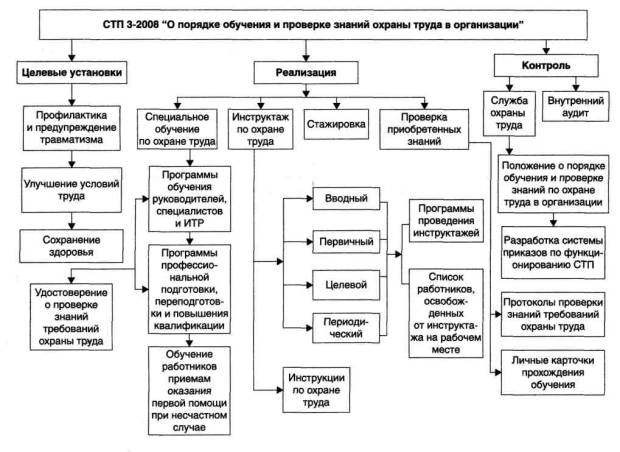 № п/пТерминОпределениеДокумент, на основе которого дано определение12341СТОЛСтандарт по охране труда и безопасности оздоровительного лагеряГОСТ 12.0.002-80 ССБТ. Термины и определения2Охрана трудаСистема сохранения  жизни и здоровья работников в процессе трудовой деятельности, включающая в себя правовые, социально-экономические, организационно-технические, санитарно-гигиенические, лечебно-профилактические, реабилитационные и иные мероприятияТрудовой кодекс Российской Федерации(ст. 209)3Условия трудаСовокупность факторов производственной среды и трудового процесса, оказывающих влияние на работоспособность и здоровье работникаТрудовой кодекс Российской Федерации(ст. 209)4Безопасные условия трудаУсловия труда, при которых воздействие на работающих вредных и (или) опасных производственных факторов исключено либо уровни их воздействия не превышают установленных нормативов.Трудовой кодекс Российской Федерации(ст. 209)5Рабочее местомМесто, где работник должен находиться или куда ему необходимо прибыть в связи с его работой и которое прямо или косвенно находится под контролем работодателяТрудовой кодекс Российской Федерации(ст. 209)6Средства индивидуальной и коллективной защиты работниковТехнические средства, используемые для предотвращения или уменьшения воздействия на работников вредных и (или) опасных производственных факторов, а также для защиты от загрязнения. Трудовой кодекс Российской Федерации(ст. 209)7Производственная деятельность Совокупность действий работников с применением средств труда, необходимых для превращения ресурсов в готовую продукцию, включающих в себя оказание различных видов услугТрудовой кодекс Российской Федерации(ст. 209)N темы Тема Время изучения темы, час 1.Общие вопросы охраны труда 0,5 2.Законодательство по охране труда 2,0 3.Нормативные документы по охране труда 0,5 4.Организация и управление охраной труда 0,5 5.Обучение работников требованиям охраны труда 0,5 6.Несчастные случаи на производстве 1,0 7.Характеристика условий труда воспитателя и вожатого2,0 8.Санитарно-гигиенические требования к условиям труда воспитателя и вожатого4,0 9.Способы оказания первой помощи пострадавшим при несчастных случаях 1,0 Итого:Итого:12,0 № п/пТемаКол-во учебных часовДата проведения1.Основные положения трудового законодательства РФ22.Законодательные и иные нормативные правовые акты по охране труда.13.Органы государственного управления, надзора и контроля за охраной труда. Ведомственный и общественный контроль за охраной труда.14.Организация управления охраной труда на предприятии, в учреждении. Последовательность организации работы по охране труда.15.Обучение, инструктирование и проверка знаний по охране труда работниковПропаганда охраны труда в учреждении.26.Опасные и вредные производственные факторы и меры защиты от них. Специальная оценка условий труда. Сертификация. Льготы и компенсации за тяжелые работы и работу с вредными и опасными условиями труда.17.Требования безопасности при эксплуатации зданий и надзор за их техническим состоянием. 18.Производственный травматизм и мероприятия по его профилактике. Порядок расследования, оформления и учета несчастных случаев на производстве, с воспитанниками.29.Ответственность работодателей, должностных лиц и работников за несоблюдение законодательных актов по охране труда. Возмещение вреда, причиненного работнику увечьем, профзаболеванием, либо иным повреждение здоровья.110.Электробезопасность. Пожарная безопасность.211.Оказание первой помощи пострадавшему.212.Итоговый контроль знаний и выдача удостоверений.3ВСЕГО:28№ п/пНаименование учебных темВремя,час1.Основные нормативные документы, регламентирующие требования пожарной безопасности12.Специфические режимные противопожарные мероприятия на объекте.33.Методика противопожарного инструктажа24.Организация пожарно-профилактической работы и противопожарной пропаганды на объекте. 25.Пожарные рукава и рукавное оборудование26.Противопожарное водоснабжение27.Первичные средства пожаротушения28.Действия при возникновении пожара. Основы тактики тушения пожаров в школе.49.Практическое занятие6Зачет2КатегорияХарактеристика веществ и материалов, помещения находящихся  (обращающихся) в помещенииАвзрывопожароопаснаяГорючие газы (ГГ), легковоспламеняющиеся взрывопожароопасные жидкости (ЛВЖ) с температурой вспышки не более 28°С в таком количестве, что могут образовывать взрывоопасные парогазовоздушные смеси, при воспламенении которых развивается расчетное избыточное давление взрыва в помещении, превышающее 5 кПа. Вещества и материалы, способные взрываться и гореть при взаимодействии с водой, кислородом воздуха или друг с другом в таком количестве, что расчетное избыточное давление взрыва в помещении превышает 5 кПаБвзрывопожароопаснаяГорючие пыли или волокна, ЛВЖ с температурой вспышки более 28°С, горючие жидкости (ГЖ) в таком количестве, что могут образовывать взрывоопасные пылевоздушные или паровоздушные смеси, при воспламенении которых развивается расчетное избыточное давление взрыва в помещении, превышающее 5 кПаВ1-В4пожароопаснаяГЖ и трудногорючие жидкости, твердые пожароопасные горючие и трудногорючие вещества и материалы (в т. ч. пыли и волокна), вещества и материалы, способные при взаимодействии с водой, кислородом воздуха или друг с другом только гореть, при условии, что помещения, в которых они имеются в наличии или обращаются, не относятся к категориям А или БГНегорючие вещества и материалы в горячем, раскаленном или расплавленном состоянии, процесс обработки которых сопровождается выделением лучистого тепла, искр и пламени; ГГ, ГЖ и твердые вещества, которые сжигаются или утилизируются в качестве топливаДНегорючие вещества и материалы в холодном состоянииСтепень огнестойкости зданий, сооружений, строений и пожарных отсековПредел огнестойкости строительных конструкцийПредел огнестойкости строительных конструкцийПредел огнестойкости строительных конструкцийПредел огнестойкости строительных конструкцийПредел огнестойкости строительных конструкцийПредел огнестойкости строительных конструкцийПредел огнестойкости строительных конструкцийСтепень огнестойкости зданий, сооружений, строений и пожарных отсековНесущие стены, колонны и      
другие несущие элементыНаружные ненесущие стеныПерекрытия междуэтажные (в т.ч. чердачные и над подвалами)Строительные конструкции бесчердачных   
покрытийСтроительные конструкции бесчердачных   
покрытийСтроительные конструкции лестничных клетокСтроительные конструкции лестничных клетокСтепень огнестойкости зданий, сооружений, строений и пожарных отсековНесущие стены, колонны и      
другие несущие элементыНаружные ненесущие стеныПерекрытия междуэтажные (в т.ч. чердачные и над подвалами)Настилы (в том числе с утеплителем)фермы, балки, прогонывнутренние стенымарши и площадки лестницIR 120E 30REI 60RE 30R 30REI 120R 60IIR 90E 15REI 45RE 15R 15REI 90R 60IIIR 45E 15REI 45RE 15R 15REI 60R 45IVR 15E 15REI 15RE 15R 15REI 45R 15VНе нормируетсяНе нормируетсяНе нормируетсяНе нормируетсяНе нормируетсяНе нормируетсяНе нормируется№п\пДействияПорядок и последовательность действийДолжность/фамилия исполнителя12341Сообщение о пожареПри обнаружении пожара или его признаков необходимо немедленно сообщить по телефону ____________ в пожарную часть, задействовать систему оповещения людей о пожаре, поставить в известность руководителя учреждения или заменяющего его работника 2Эвакуация людей из загоревшегося здания согласно схеме эвакуацииВсе должны выводиться из загоревшегося здания через коридоры и выходы немедленно при обнаружении пожара или по сигналу оповещения3Сверка списочного состава с фактическим наличием эвакуированных из здания Все эвакуированные из здания  проверяются по имеющимся  именным спискам4Пункты размещения эвакуированных В дневное время   больные  группами  размещаются в____________________ В ночное время больные эвакуируются в_________________________________5Тушение возникшего пожара работниками учреждения до прибытия пожарной частиТушение пожара организуется и проводится немедленно с момента его обнаружения работниками учреждения, не занятыми эвакуацией. Для тушения используются все имеющиеся в учреждении средства пожаротушенияN   
темыНаименования тем                        Часы  1   Основные нормативные документы, регламентирующие требования пожарной безопасности                                          1   2   Организационные мероприятия по обеспечению пожарной            
безопасности в зданиях и помещениях с массовым пребыванием     
людей                                                          1   3   Меры пожарной безопасности в зданиях и помещениях с массовым   
пребыванием людей                                              2   4   Автоматические средства обнаружения, извещения и тушения       
пожаров, первичные средства тушения пожаров, действия при      
возникновении пожара, вызов пожарной охраны                    3   5   Практическое занятие                                           2   Зачет                                                          1   N   
темы Наименования тем                        Часы  1   Требования пожарной безопасности к зданиям и помещениям        2   2   Технические средства пожаротушения, противопожарный инвентарь  1   3   Действия при пожаре                                            1   4   Практическое занятие                                           2   Зачет                                                          1   Вопросы программыПродолжительность, в минутахИсполнительI. Теоретическая частьI. Теоретическая частьI. Теоретическая часть1. Лекционный материал об опасности электрического тока и последствиях воздействия электрического тока на тело человека:1.1. общие сведения об опасности электрического тока;1.2. последствия воздействия электрического тока на тело человека;1.3. понятие шагового напряжения;1.4. основные причины поражения электрическим током.10Инженер по ОТиБ2. Общие меры электробезопасности для работников:2.1. требования по электробезопасности при нахождении работника на открытой территории предприятия;2.2. требования по электробезопасности при нахождении работника в зданиях структурного подразделения, предприятия;2.3. требования по электробезопасности при эксплуатации электроустановочной арматуры (электровыключателей, электророзеток, кнопок электрозвонков и т.п.), имеющихся в зданиях структурного подразделения, предприятия;2.4. требования по электробезопасности при эксплуатации электроавтоматов, вводных распределительных устройств, осветительных и распределительных щитков, имеющихся в зданиях структурного подразделения, предприятия;2.5. требования по электробезопасности при эксплуатации открытой и скрытой электропроводок, имеющихся в зданиях структурного подразделения, предприятия;2.6. требования по электробезопасности при эксплуатации электроприемников, имеющихся в зданиях структурного подразделения, предприятия;2.7. назначение табличек, плакатов и знаков по электробезопасности, установленных в (на) зданиях, сооружениях структурного подразделения, предприятия;2.8. требования по электробезопасности и порядок действий работника по самостоятельному освобождению от действия электрического тока;2.9. требования по электробезопасности и порядок действий при освобождении работника, попавшего под действие электрического тока;2.10. требования по электробезопасности при тушении находящихся под напряжением электроустановочной арматуры, электропроводки, электроавтоматов, вводно-распределительных устройств, осветительных и распределительных щитков, электроудлинителей, электроприемников, электроинструмента, электросветильников, электрооборудования;2.11. ответственность работников за невыполнение Инструкции по общим мерам электробезопасности для работников.30Инженер по ОТиБ3. Назначение, техническая характеристика, устройство, порядок приведения в действие первичных средств пожаротушения (огнетушителей, пожарных кранов и др.) и тактические приемы тушения с их помощью, в том числе электроустановок, находящихся под напряжением.20Инженер по ОТиБ4. Примеры нарушений требований по электробезопасности в структурном подразделении, на своем и других предприятиях, учреждениях, офисах.10Инженер по ОТиБ5. Проверка у работников приобретенных теоретических знаний по вышеуказанным вопросам.30Инженер по ОТиБПерерыв на отдых10II. Практическая частьII. Практическая частьII. Практическая часть1. Показ безопасной эксплуатации электроустановочной арматуры (электровыключателей, электророзеток, кнопок электрозвонков и т.п.), электроавтоматов, вводных распределительных устройств, осветительных и распределительных щитков, электроприемников и электроудлинителей, имеющихся в зданиях структурного подразделения, предприятия.20Инженер по ОТиБ2. Показ безопасных действий работника по самостоятельному освобождению от действия электрического тока.5Инженер по ОТиБ3. Показ безопасных действий при освобождении работника, попавшего под действие электрического тока.10Инженер по ОТиБ4. Показ приведения в действие первичных средств пожаротушения (огнетушителей, пожарных кранов и др.) и тактические приемы тушения с их помощью, в том числе электроустановок, находящихся под напряжением.20Инженер по ОТиБ5. Показ оказания доврачебной самопомощи в случае поражения электрическим током.5Медработник6. Показ оказания доврачебной взаимопомощи пострадавшему в случае поражения электрическим током.20Медработник7. Показ оперативного и правильного сообщения со стационарного и мобильного телефонных аппаратов в службы экстренного вызова и в аварийные службы.10Инженер по ОТиБ8. Проверка у работников приобретенных практических навыков по вышеуказанным вопросам30Инженер по ОТиБIII. Присвоение I группы по электробезопасности1. Заполнение Журнала учета проверки знаний нормативных правовых актов по охране труда при работе в электроустановках10Инженер по ОТиБВсего:                                                                                                    4 часаВсего:                                                                                                    4 часа№ п/пМероприятиеСрокиОтветственные1.Привлечение сотрудников экологической полиции, работников Роспотребнадзора кпроведению занятий с сотрудниками иобучающимися.В течении годаДиректор 2.Организация и проведение экологических субботниковВ течении годаДиректор , 3.Вырубка старых засохших насаждений на территории образовательного учреждения.Сентябрь, майДиректор 4.Операция «Помоги пернатому другу»Ноябрьорганизаторы5.Региональный этап Всероссийской олимпиады школьников по экологии для учащихся 9 – 11 классов, областная олимпиада школьников по экологии для учащихся 8 классовЯнварьУчителя биологии6.Тематические классные часыМарт-майКлассные руководители7.День экологической культурыМарторганизаторы8.Операция «Помоги пернатому другу», посвященная Международному дню птицМарторганизаторы9.Экологическое мероприятие, посвящённое Дню Земли «Наш дом – Земля»Апрельорганизаторы10.Круглый стол, посвященный Дню памяти погибших в Чернобыльской АЭС26 апреляорганизатор11.Экологическая акция «Посади дерево и сохрани его»Майорганизаторы№НаименованиемероприятийСроки провед-яЧисло участников, классыОтветственные за проведение1Создание баннера «Дни защиты от экологической опасности – 2009» на школьном сайтеАпрель2Организация и проведение экологического просвещения:Апрель - май1-9 классы,ОДД,учителя биологии, классные руководители3Благоустройство населённых пунктов:-посадка деревьев и кустарников-благоустройство цветочных клумбМай, сентябрь-октябрь1-9 классы,ОДД,учителя технологии, классные руководители4Благоустройство и озеленение территории Апрель-май7 класс5Проведение Дня дерева «Посади дерево и сохрани его»5-11 апреля1-9 классы,Классные руководители6Участие в природоохранной акции «Марш парков»1-9 классыУчителя биологии7Проведение экологического субботника по очистке и благоустройству школьной и пришкольной территории в районе начального и старшего звенаАпрель5-8 классы Учителя технологии, классные руководители8Проведение природоохранной акции, посвящённой международному Дню защиты детей1 июня1-4 классыОДД,классные руководители9Проведение природоохранной акции, посвящённой международному Дню окружающей среды5 июня5-7 классыУчителя биологии, классные руководители10Проведение природоохранной акции, посвящённой международному Дню эколога5 июня5-9 классыУчителя биологии11Публикация материалов по экологии в СМИМай-июньУчителя биологии, технологии,классные руководители12Работа школьных лесничеств:-заготовка лекарственных растений-посадка саженцев-изготовление скворечников-изготовление кормушекМай-июнь№ п/пКатегории обучаемыхКоличество часов , выделяемых на обучениеМесто обученияОтветственный за организацию обученияПериодичность обучения1234561.Работники школы8школадиректор1 раз в годN
Наименование темВид занятияКол-во часов1Чрезвычайные ситуации, характерные для региона (муниципального образования), присущие им опасности для населения и возможные способы защиты от них персонал школыБеседа*22Сигналы оповещения об опасностях, порядок их доведения до населения и действия по ним персонала школыБеседа13Средства коллективной и индивидуальной защиты, а также первичные средства пожаротушения, имеющиеся в школе. Порядок и правила их применения и использованияПрактическое занятие24Действия персонала по предупреждению аварий, катастроф и пожаров на территории школы и в случае их возникновенияПрактическое занятие35Действия персонала при угрозе и возникновении на территории региона (муниципального образования) чрезвычайных ситуаций природного, техногенного и биолого-социального характера на территории школы и в случае его совершенияПрактическое занятие36Действия персонала при угрозе террористического актаПрактическое занятие37Способы предупреждения негативных и опасных факторов бытового характера и порядок действий в случае их возникновенияСеминар28Правила и порядок оказания первой помощи себе и пострадавшим при несчастных случаях, травмах, отравлениях и ЧС. Основы ухода за больнымиПрактическое занятие39Ответственность за нарушение ГО и защиты от ЧС Итого:19№ пп№ ппНаименование проводимых мероприятий,категория обучаемыхСроки проведенияСроки проведенияСроки проведенияСроки проведенияКто проводитКто привлекаетсяОтметка о выполнении№ пп№ ппНаименование проводимых мероприятий,категория обучаемых20_г.20 __ г.20 __ г.20 __ г.Кто проводитКто привлекаетсяОтметка о выполнении112.XIII II III IV V VI VII VIII IX X XI XIII II III IV V VI VII VIII IX X XI XIII II III IV V VI VII VIII IX X XI XII3.4.5.1. Мероприятия, проводимые по плану вышестоящего руководителя ГО1. Мероприятия, проводимые по плану вышестоящего руководителя ГО1. Мероприятия, проводимые по плану вышестоящего руководителя ГО1. Мероприятия, проводимые по плану вышестоящего руководителя ГО1. Мероприятия, проводимые по плану вышестоящего руководителя ГО1. Мероприятия, проводимые по плану вышестоящего руководителя ГО1. Мероприятия, проводимые по плану вышестоящего руководителя ГО1. Мероприятия, проводимые по плану вышестоящего руководителя ГО1. Мероприятия, проводимые по плану вышестоящего руководителя ГО1. Мероприятия, проводимые по плану вышестоящего руководителя ГОПодведение итогов за минувший и постановка задач на новый учебный годПодведение итогов за минувший и постановка задач на новый учебный годУчебно-методический сбор с руководящим составом (района, города) и объектов экономики и т.д.Учебно-методический сбор с руководящим составом (района, города) и объектов экономики и т.д.2. Мероприятия, проводимые руководителем ГО объектаа) Организационные мероприятия2. Мероприятия, проводимые руководителем ГО объектаа) Организационные мероприятия2. Мероприятия, проводимые руководителем ГО объектаа) Организационные мероприятия2. Мероприятия, проводимые руководителем ГО объектаа) Организационные мероприятия2. Мероприятия, проводимые руководителем ГО объектаа) Организационные мероприятия2. Мероприятия, проводимые руководителем ГО объектаа) Организационные мероприятия2. Мероприятия, проводимые руководителем ГО объектаа) Организационные мероприятия2. Мероприятия, проводимые руководителем ГО объектаа) Организационные мероприятия2. Мероприятия, проводимые руководителем ГО объектаа) Организационные мероприятия2. Мероприятия, проводимые руководителем ГО объектаа) Организационные мероприятияПодведение итогов за минувший и постановка задач на новый учебный годПодведение итогов за минувший и постановка задач на новый учебный годУчебно-методический сбор с руководящим составомУчебно-методический сбор с руководящим составомПоказное тактико-специаль-ное учение (занятие)Показное тактико-специаль-ное учение (занятие)Проведение объектовых со-ренований по ГО и ЧСПроведение объектовых со-ренований по ГО и ЧСУчастие в соревнованиях по ГО и ЧС района (города)Участие в соревнованиях по ГО и ЧС района (города)Проведение смотров-конкур-совПроведение смотров-конкур-сов112.XIII II III IV V VI VII VIII IX X XI XIII II III IV V VI VII VIII IX X XI XIII II III IV V VI VII VIII IX X XI XII3.4.5.б) Подготовка руководящего состава в области ГОв соответствии с организационными указаниями по обучению населенияв области ГО и защиты от ЧС на 2011-2015 годы, приказа МЧС РФ от 13.11.2006 №646«Об утверждении Перечня должностных лиц и работников ГО, проходящих подготовкуи переподготовку или повышение квалификации …», «Программами обучениянаселения в области безопасности жизнедеятельности»б) Подготовка руководящего состава в области ГОв соответствии с организационными указаниями по обучению населенияв области ГО и защиты от ЧС на 2011-2015 годы, приказа МЧС РФ от 13.11.2006 №646«Об утверждении Перечня должностных лиц и работников ГО, проходящих подготовкуи переподготовку или повышение квалификации …», «Программами обучениянаселения в области безопасности жизнедеятельности»б) Подготовка руководящего состава в области ГОв соответствии с организационными указаниями по обучению населенияв области ГО и защиты от ЧС на 2011-2015 годы, приказа МЧС РФ от 13.11.2006 №646«Об утверждении Перечня должностных лиц и работников ГО, проходящих подготовкуи переподготовку или повышение квалификации …», «Программами обучениянаселения в области безопасности жизнедеятельности»б) Подготовка руководящего состава в области ГОв соответствии с организационными указаниями по обучению населенияв области ГО и защиты от ЧС на 2011-2015 годы, приказа МЧС РФ от 13.11.2006 №646«Об утверждении Перечня должностных лиц и работников ГО, проходящих подготовкуи переподготовку или повышение квалификации …», «Программами обучениянаселения в области безопасности жизнедеятельности»б) Подготовка руководящего состава в области ГОв соответствии с организационными указаниями по обучению населенияв области ГО и защиты от ЧС на 2011-2015 годы, приказа МЧС РФ от 13.11.2006 №646«Об утверждении Перечня должностных лиц и работников ГО, проходящих подготовкуи переподготовку или повышение квалификации …», «Программами обучениянаселения в области безопасности жизнедеятельности»б) Подготовка руководящего состава в области ГОв соответствии с организационными указаниями по обучению населенияв области ГО и защиты от ЧС на 2011-2015 годы, приказа МЧС РФ от 13.11.2006 №646«Об утверждении Перечня должностных лиц и работников ГО, проходящих подготовкуи переподготовку или повышение квалификации …», «Программами обучениянаселения в области безопасности жизнедеятельности»б) Подготовка руководящего состава в области ГОв соответствии с организационными указаниями по обучению населенияв области ГО и защиты от ЧС на 2011-2015 годы, приказа МЧС РФ от 13.11.2006 №646«Об утверждении Перечня должностных лиц и работников ГО, проходящих подготовкуи переподготовку или повышение квалификации …», «Программами обучениянаселения в области безопасности жизнедеятельности»б) Подготовка руководящего состава в области ГОв соответствии с организационными указаниями по обучению населенияв области ГО и защиты от ЧС на 2011-2015 годы, приказа МЧС РФ от 13.11.2006 №646«Об утверждении Перечня должностных лиц и работников ГО, проходящих подготовкуи переподготовку или повышение квалификации …», «Программами обучениянаселения в области безопасности жизнедеятельности»б) Подготовка руководящего состава в области ГОв соответствии с организационными указаниями по обучению населенияв области ГО и защиты от ЧС на 2011-2015 годы, приказа МЧС РФ от 13.11.2006 №646«Об утверждении Перечня должностных лиц и работников ГО, проходящих подготовкуи переподготовку или повышение квалификации …», «Программами обучениянаселения в области безопасности жизнедеятельности»б) Подготовка руководящего состава в области ГОв соответствии с организационными указаниями по обучению населенияв области ГО и защиты от ЧС на 2011-2015 годы, приказа МЧС РФ от 13.11.2006 №646«Об утверждении Перечня должностных лиц и работников ГО, проходящих подготовкуи переподготовку или повышение квалификации …», «Программами обучениянаселения в области безопасности жизнедеятельности»В УМЦ по ГОЧС:руководитель объектаи т.д.В УМЦ по ГОЧС:руководитель объектаи т.д.В учебных заведениях повышения квалификации:главный инженери т.д.В учебных заведениях повышения квалификации:главный инженери т.д.На объекте – группа руководителя ГОНа объекте – группа руководителя ГОв) Подготовка формирований и служб объектав) Подготовка формирований и служб объектав) Подготовка формирований и служб объектав) Подготовка формирований и служб объектав) Подготовка формирований и служб объектав) Подготовка формирований и служб объектав) Подготовка формирований и служб объектав) Подготовка формирований и служб объектав) Подготовка формирований и служб объектав) Подготовка формирований и служб объектаРуководящий составВ УМЦ по ГОЧС:руководители НАСФи т.д.Руководящий составВ УМЦ по ГОЧС:руководители НАСФи т.д.На курсах ГО- командиры разведзвеньев;и т.д.На курсах ГО- командиры разведзвеньев;и т.д.На объекте:а) общие темы;б) специальные темы;и т.д.На объекте:а) общие темы;б) специальные темы;и т.д.Личный состав формирований:а) общие темы;б) специальные темы:спасательные формирова-нияи т.д.Личный состав формирований:а) общие темы;б) специальные темы:спасательные формирова-нияи т.д.г) Обучение рабочих (работников с/х) и служащих, не входящих с состав в формирований; населения, не занятого в сферах производства и обслуживанияв области ГОг) Обучение рабочих (работников с/х) и служащих, не входящих с состав в формирований; населения, не занятого в сферах производства и обслуживанияв области ГОг) Обучение рабочих (работников с/х) и служащих, не входящих с состав в формирований; населения, не занятого в сферах производства и обслуживанияв области ГОг) Обучение рабочих (работников с/х) и служащих, не входящих с состав в формирований; населения, не занятого в сферах производства и обслуживанияв области ГОг) Обучение рабочих (работников с/х) и служащих, не входящих с состав в формирований; населения, не занятого в сферах производства и обслуживанияв области ГОг) Обучение рабочих (работников с/х) и служащих, не входящих с состав в формирований; населения, не занятого в сферах производства и обслуживанияв области ГОг) Обучение рабочих (работников с/х) и служащих, не входящих с состав в формирований; населения, не занятого в сферах производства и обслуживанияв области ГОг) Обучение рабочих (работников с/х) и служащих, не входящих с состав в формирований; населения, не занятого в сферах производства и обслуживанияв области ГОг) Обучение рабочих (работников с/х) и служащих, не входящих с состав в формирований; населения, не занятого в сферах производства и обслуживанияв области ГОг) Обучение рабочих (работников с/х) и служащих, не входящих с состав в формирований; населения, не занятого в сферах производства и обслуживанияв области ГОИзучение тем программыИзучение тем программыУчастие в учениях, тренировкахУчастие в учениях, тренировкахИтоговые занятия (зачеты)Итоговые занятия (зачеты)д) Учения (тренировки) по ГО и ЧСд) Учения (тренировки) по ГО и ЧСд) Учения (тренировки) по ГО и ЧСд) Учения (тренировки) по ГО и ЧСд) Учения (тренировки) по ГО и ЧСд) Учения (тренировки) по ГО и ЧСд) Учения (тренировки) по ГО и ЧСд) Учения (тренировки) по ГО и ЧСд) Учения (тренировки) по ГО и ЧСд) Учения (тренировки) по ГО и ЧСКомплексное учение (объек-товая тренировка)Комплексное учение (объек-товая тренировка)Командно-штабное учениеКомандно-штабное учениеШтабные тренировкиШтабные тренировки12.2.X XI XIIX XI XIII II III IV V VI VII VIII IX3.3.4.5.Тактико-специальные ученияспасательные формирова-ния;и т.д.Тактико-специальные ученияспасательные формирова-ния;и т.д.е) Мероприятия по созданию и совершенствованию учебно-материальной базые) Мероприятия по созданию и совершенствованию учебно-материальной базые) Мероприятия по созданию и совершенствованию учебно-материальной базые) Мероприятия по созданию и совершенствованию учебно-материальной базые) Мероприятия по созданию и совершенствованию учебно-материальной базые) Мероприятия по созданию и совершенствованию учебно-материальной базые) Мероприятия по созданию и совершенствованию учебно-материальной базые) Мероприятия по созданию и совершенствованию учебно-материальной базые) Мероприятия по созданию и совершенствованию учебно-материальной базые) Мероприятия по созданию и совершенствованию учебно-материальной базы______________________________________________________________________________________________________________________________________________________ж) Контроль и оказание помощиж) Контроль и оказание помощиж) Контроль и оказание помощиж) Контроль и оказание помощиж) Контроль и оказание помощиж) Контроль и оказание помощиж) Контроль и оказание помощиж) Контроль и оказание помощиж) Контроль и оказание помощиж) Контроль и оказание помощиПроверка организации и проведения занятий с формирования рабочих (работников с/х) и служащими:в цехе №1в цехе №2и т.д.Проверка организации и проведения занятий с формирования рабочих (работников с/х) и служащими:в цехе №1в цехе №2и т.д.Проверка организации и проведения занятий с формированиями:спасательная командаразведывательная группаи т.д.Проверка организации и проведения занятий с формированиями:спасательная командаразведывательная группаи т.д.Оказание помощи в органи-зации и проведении тактико-специального учения:командиру спасательной командыкомандиру разведыватель-ной группыи т.д.Оказание помощи в органи-зации и проведении тактико-специального учения:командиру спасательной командыкомандиру разведыватель-ной группыи т.д.ДатаЧасыНомери наименованиетемыМетод проведе-нияМесто проведе-нияКто пров-водитОтметкао провед.1234567